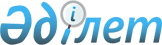 Қазақстан Республикасы Денсаулық сақтау министрлігінің "Б" корпусы мемлекеттік әкімшілік лауазымдарына қойылатын біліктілік талаптарын бекіту туралы
					
			Күшін жойған
			
			
		
					Қазақстан Республикасы Денсаулық сақтау министрінің 2017 жылғы 30 қарашадағы № 896 бұйрығы. Күші жойылды - Қазақстан Республикасы Денсаулық сақтау министрінің 2018 жылғы 6 сәуірдегі № 153 бұйрығымен.
      Ескерту. Бұйрықтың күші жойылды - ҚР Денсаулық сақтау министрінің 06.04.2018 № 153 (алғашқы ресми жарияланған күнінен бастап қолданысқа енгізіледі) бұйрығымен.
      "Қазақстан Республикасының мемлекеттік қызмет туралы" 2015 жылғы 23 қарашадағы Қазақстан Республикасы Заңының 17-бабының 4-тармағына және Қазақстан Республикасы Мемлекеттік қызмет істері және сыбайлас жемқорлыққа қарсы іс-қимыл агенттігі Төрағасының 2016 жылғы 13 желтоқсандағы № 85 бұйрығымен бекітілген "Б" корпусының мемлекеттік әкімшілік лауазымдарына үлгілік біліктілік біліктілік талаптарына сәйкес БҰЙЫРАМЫН:
      1. Қоса беріліп отырған Қазақстан Республикасы Денсаулық сақтау министрлігінің "Б" корпусы мемлекеттік әкімшілік лауазымдарына қойылатын біліктілік біліктілік талаптары бекітілсін. 
      2. Қазақстан Республикасы Денсаулық сақтау министрлігінің Кадр қызметі басқармасы Қазақстан Республикасының заңнамасында белгіленген тәртіппен: 
      1) осы бұйрық қабылданған күнінен бастап күнтізбелік он күн ішінде оның көшірмесін қағаз және электронды түрде қазақ және орыс тілдерінде ресми жариялау және Қазақстан Республикасы нормативтік құқықтық актілерінің эталондық бақылау банкіне енгізу үшін Қазақстан Республикасы Әділет министрлігі "Республикалық құқықтық ақпарат орталығы" шаруашылық жүргізу құқығындағы республикалық мемлекеттік кәсіпорнына жолдауды;
      2) осы бұйрық қабылданған күнінен бастап күнтізбелік он күн ішінде оны Қазақстан Республикасы Денсаулық сақтау министрлігінің интернет-ресурсына орналастыруды қамтамасыз етсін.
      3. Осы бұйрықтың орындалуын бақылау Қазақстан Республикасы Денсаулық сақтау министрлігінің жауапты хатшысына жүктелсін.
      4. Осы бұйрық алғашқы ресми жарияланған күнінен бастап қолданысқа енгізіледі. Қазақстан Республикасының Денсаулық сақтау министрлігі "Б" корпусының
мемлекеттік әкімшілік лауазымдарына қойылатын біліктілік талаптары Министрдің
хатшылығы – 02 Министрдің кеңесшісі (үш бірлік), С-3 санаты, 02-01, 02-02, 02-03 Әдеп жөніндегі уәкіл, санаты С-3, 02-04 Мемлекеттік құпияларды қорғау және жұмылдыру жұмысы басқармасы-03
Мемлекеттік құпияларды қорғау және жұмылдыру жұмысы басқармасының басшысы,
С-3 санаты, 03-01 Мемлекеттік құпияларды қорғау және жұмылдыру жұмысы басқармасының
бас сарапшысы (екі бірлік), С – 3 санаты, 03-02, 03-03 Ақпараттық қауіпсіздік басқармасы - 04-01
Ақпараттық қауіпсіздік басқармасының басшысы, С-3 санаты, 04-01-01 Ақпараттық қауіпсіздік басқармасының бас сарапшысы, (бір бірлік),
С-4 санаты, 04-01-02 Ішкі аудит департаменті – 05
Ішкі аудит департаментінің директоры, С-1 санаты, 05-1 Ішкі аудит, мониторинг және қаржылық бақылау басқармасы – 05-01
Ішкі аудит, мониторинг және қаржылық бақылау басқармасының басшысы,
С-3 санаты, 05-01-01 Ішкі аудит, мониторинг және қаржылық бақылау басқармасының бас сарапшысы
(екі бірлік), С-4 санаты, 05-01-02, 05-01-03 Ішкі аудит және ішкі бақылау жүйесін бағалау басқармасы – 05-02
Ішкі аудит және ішкі бақылау жүйесін бағалау басқармасының басшысы,
С-3 санаты, 05-02-01 Ішкі аудит және ішкі бақылау жүйесін бағалау басқармасының бас сарапшысы
(екі бірлік), С-4 санаты, 05-02-02, 05-02-03 Қоғамдық денсаулық сақтау саясаты департаменті – 06
Қоғамдық денсаулық сақтау саясаты департаментінің директоры, С-1 санаты, 06-1 Аурулардың профилактикасы және мониторингі басқармасы - 06-01
Аурулардың профилактикасы және мониторингі басқармасының басшысы,
С-3 санаты, 06-01-01 Аурулардың профилактикасы және мониторингі басқармасының бас сарапшысы
(екі бірлік), С-4 санаты, 06-01-02, 06-01-03 Аурулардың профилактикасы және мониторингі басқармасының сарапшысы
(бір бірлік), С-5 санаты, 06-01-04 Статистикалық есеп және талдау басқармасы -06-02
Статистикалық есеп және талдау басқармасының басшысы, С-3 санаты, 06-02-01 Статистикалық есеп және талдау басқармасының бас сарапшысы (бір бірлік),
С-4 санаты, 06-02-02 Статистикалық есеп және талдау басқармасының сарапшысы,
С-5 санаты (бірлік), 06-02-03  Стратегиялық даму департаменті – 07
Стратегиялық даму департаментінің директоры, С-1 санаты, 07-1 Стратегиялық даму департаменті директорының орынбасары, С-2 санаты, 07-2 Стратегиялық жоспарлау және мониторинг басқармасы-07-01
Стратегиялық жоспарлау және мониторинг басқармасының басшысы,
С-3 санаты, 07-01-01 Стратегиялық жоспарлау және мониторинг басқармасының бас сарапшысы,
С-4 санаты (1 бірлік), 07-01-02 Стратегиялық жоспарлау және мониторинг басқармасының сарапшысы, (2 бірлік),
С-5 санаты, 07-01-03, 07-01-04 Жиынтық талдау және мемлекеттік көрсетілетін қызметтерді үйлестіру басқармасы -07-02
Жиынтық талдау және мемлекеттік көрсетілетін қызметтерді үйлестіру
басқармасының басшысы, С-3 санаты, 07-02-01 Жиынтық талдау және мемлекеттік көрсетілетін қызметтерді үйлестіру 
басқармасының бас сарапшысы, (екі бірлік), С-4 санаты, 07-02-02, 07-02-03 Жобалық басқару департаменті – 08
Жобалық басқару департаментінің директоры, С-1 санаты, 08-1 Жобалық басқару департаменті директорының орынбасары, С-2 санаты, 08-2 Өңірлік даму басқармасы -08-01
Өңірлік даму басқармасының басшысы, С-3 санаты, 08-01-01 Өңірлік даму басқармасының бас сарапшысы (бір бірлік), С-4 санаты, 08-01-02 Өңірлік даму басқармасының сарапшысы, (бір бірлік) С-5 санаты, 08-01-03 Денсаулық сақтау саласын реформалауды әдістемелік қолдау басқармасы -08-02
Денсаулық сақтау саласын реформалауды әдістемелік қолдау басқармасының
басшысы, С-3 санаты, 08-02-01 Денсаулық сақтау саласын реформалауды әдістемелік қолдау басқармасының бас
сарапшысы (бір бірлік), С-4 санаты, 08-02-02 Денсаулық сақтау саласын реформалауды әдістемелік қолдау басқармасының
сарапшысы, (бір бірлік) С-5 санаты, 08-02-03 Менеджмент және корпоративтік басқару басқармасы-08-03
Менеджмент және корпоративтік басқару басқармасының басшысы,
С-3 санаты, 08-03-01 Менеджмент және корпоративтік басқару басқармасының бас сарапшысы, (бір бірлік),
С-4 санаты, 08-03-02 Менеджмент және корпоративтік басқару басқармасының сарапшысы, (бір бірлік),
С-5 санаты, 08-03-03 Міндетті әлеуметтік медициналық сақтандыруды үйлестіру департаменті -09 
Міндетті әлеуметтік медициналық сақтандыруды үйлестіру департаментінің
директоры, С-1 санаты, 09-1 Міндетті әлеуметтік медициналық сақтандыруды үйлестіру департаменті 
директорының орынбасары, С-2 санаты, 09-2 Міндетті әлеуметтік медициналық сақтандыруды енгізуді үйлестіру басқармасы -09-01
Міндетті әлеуметтік медициналық сақтандыруды енгізуді үйлестіру басқармасының 
басшысы, С-3 санаты, 09-01-01 Міндетті әлеуметтік медициналық сақтандыруды енгізуді үйлестіру басқармасының 
бас сарапшысы (бір бірлік), С-4 санаты, 09-01-02 Міндетті әлеуметтік медициналық сақтандыруды енгізуді үйлестіру басқармасының 
сарапшысы (бір бірлік), С-5 санаты, 09-01-03 Тарифтерді қалыптастыруды жетілдіру басқармасы 09-02
Тарифтерді қалыптастыруды жетілдіру басқармасының басшысы, С-3 санаты, 09-02-01 Тарифтерді қалыптастыруды жетілдіру басқармасының бас сарапшысы (екі бірлік),
С-4 санаты 09-02-02, 09-02-03 Тарифтерді қалыптастыруды жетілдіру басқармасының сарапшысы, (бір бірлік),
С-5 санаты, 09-02-04 Медициналық көмекті ұйымдастыру департаменті - 10 
Медициналық көмекті ұйымдастыру департаментінің директоры, С-1 санаты, 10-1 Медициналық көмекті ұйымдастыру департаменті директорының орынбасары,
С-2 санаты, 10-2 Медициналық көмекті ұйымдастыру департаменті директорының орынбасары,
С-2 санаты, 10-3 Амбулаториялық-емханалық және жедел медициналық көмек басқармасы-10-1
Амбулаториялық-емханалық және жедел медициналық көмек басқармасының
басшысы, С-3 санаты, 10-01-01 Амбулаториялық-емханалық және жедел медициналық көмек басқармасының бас
сарапшысы (үш бірлік), С-4 санаты, 10-01-02, 10-01-03, 10-01-04 Амбулаториялық-емханалық және жедел медициналық көмек басқармасының
сарапшысы, (бір бірлік), С-5 санаты, 10-01-05 Стационарлық және стационарды алмастыратын көмек басқармасы -10-02
Стационарлық және стационарды алмастыратын көмек басқармасының басшысы,
С-3 санаты, 10-02-01 Стационарлық және стационарды алмастыратын көмек басқармасының бас
сарапшысы (екі бірлік), С-4 санаты, 10-02-02, 10-02-03  Стационарлық және стационарды алмастыратын көмек басқармасының сарапшысы
(екі бірлік), С-5 санаты, 10-02-04, 10-02-05  Ана мен бала денсаулығын сақтау басқармасы 10-03
Ана мен бала денсаулығын сақтау басқармасының басшысы, С-3 санаты, 10-03-01 Ана мен бала денсаулығын қорғау басқармасының бас сарапшысы (үш бірлік), С-4 санаты, 10-03-02, 10-03-03, 10-03-04 Стандарттау басқармасы -10-04
Стандарттау басқармасының басшысы, С-3 санаты, 10-04-01 Стандарттау басқармасының бас сарапшысы, С-4 санаты, 10-04-02  Стандарттау басқармасының сарапшысы, С-5 санаты, 10-04-03 Әлеуметтік мәні бар аурулар кезінде медициналық көмек көрсету басқармасы-10-05
Әлеуметтік мәні бар аурулар кезінде медициналық көмек көрсету басқармасының
басшысы, (бір бірлік), С-3 санаты, 10-05-01 Әлеуметтік мәні бар аурулар кезінде медициналық көмек көрсету
басқармасының бас сарапшысы, (бір бірлік), С-4 санаты, 10-05-02  Әлеуметтік мәні бар аурулар кезінде медициналық
көмек көрсету басқармасының сарапшысы,
 С-5 санаты, (бір бірлік), 10-05-03  Ғылым және адами ресурстар департаменті-11 
Ғылым және адами ресурстар департаментінің директоры, С-1 санаты, 11-1 Ғылым және адами ресурстар департаменті директорының орынбасары, С-2 санаты, 11-2 Медициналық білім беру басқармасы - 11-01
Медициналық білім беру басқармасының басшысы, С-3 санаты, 11-01-01 Медициналық білім беру басқармасының бас сарапшысы,
 С-4 санаты, (бір бірлік), 11-01-02 Медициналық білім беру басқармасының сарапшысы, (екі бірлік),
С-5 санаты, 11-01-03, 11-01-04 Медициналық ғылым және жаңа технологиялар басқармасы -11-02
Медициналық ғылым және жаңа технологиялар басқармасының басшысы, С-3 санаты, 11-02-01 Медициналық ғылым және жаңа технологиялар басқармасының бас сарапшысы,
(бір бірлік), С-4 санаты, 11-02-02 Медициналық ғылым және жаңа технологиялар басқармасының сарапшысы,
(бір бірлік), С-5 санаты, 11-02-03 Адами ресурстарды дамыту басқармасы 11-03
Адами ресурстарды дамыту басқармасының басшысы, С-3 санаты, 11-03-01 Адами ресурстарды дамыту басқармасының бас сарапшысы (екі бірлік),
С-4 санаты, 11-03-02, 11-03-03 Адами ресурстарды дамыту басқармасының сарапшысы (бір бірлік),
С-5 санаты, 11-03-04 Инвестициялық саясат департаменті – 12
Инвестициялық саясат департаментінің директоры, С-1 санаты, 12-1 Инвестициялық саясат департаменті – 12
Инвестициялық саясат департаменті директорының орынбасары, С-2 санаты, 12-2 Мемлекеттік-жекешелік әріптестікті дамыту басқармасы - 12-01
Мемлекеттік-жекешелік әріптестікті дамыту басқармасының басшысы, санаты С-3, 12-01-01 Мемлекеттік-жекешелік әріптестікті дамыту басқармасының бас сарапшысы
(екі бірлік), С-4 санаты, 12-01-02, 12-01-03 Мемлекеттік-жекешелік әріптестікті дамыту басқармасының сарапшысы,
С-5 санаты, 12-01-04 Инфрақұрылымды дамыту басқармасы - 12-02
Инфрақұрылымды дамыту басқармасының басшысы, С-3 санаты, 12-02-01 Инфрақұрылымды дамыту басқармасының бас сарапшысы (екі бірлік),
С-4 санаты, 12-02-02, 12-02-03 Денсаулық сақтауды цифрландыру департаменті-13
Денсаулық сақтауды цифрландыру департаментінің директоры, С-1 санаты, 13-1 Ақпараттық технологиялар басқармасы - 13-01
Ақпараттық технологиялар басқармасының басшысы, С-3 санаты, 13-01-01 Ақпараттық технологиялар басқармасының бас сарапшысы (екі бірлік),
С-4 санаты, 13-01-02, 13-01-03  Ақпараттандыру саясаты басқармасы – 13-02
Ақпараттандыру саясаты басқармасының басшысы, С-3 санаты, 13-02-01 Ақпараттандыру саясаты басқармасының бас сарапшысы (екі бірлік),
С-4 санаты, 13-02-02, 13-02-03 Халықаралық ынтымақтастық және интеграция департаменті – 14
Халықаралық ынтымақтастық және интеграция департаментінің директоры, С-1 санаты, 14-1 Халықаралық ынтымақтастық басқармасы – 14-01
Халықаралық ынтымақтастық басқармасының басшысы, С-3 санаты, 14-01-01 Халықаралық ынтымақтастық басқармасының бас сарапшысы (екі бірлік),
С-4 санаты, 14-01-02, 14-01-03 Еуразиялық интеграция мәселелері жөніндегі басқармасы - 14-02
Еуразиялық интеграция мәселелері жөніндегі басқармасының басшысы, С-3 санаты, 14-02-01 Еуразиялық интеграция мәселелері жөніндегі басқармасының бас сарапшысы
С-4 санаты, (бір бірлік), 14-02-02 Еуразиялық интеграция мәселелері жөніндегі басқармасының сарапшысы С-5 санаты,
(бір бірлік), 14-02-04 Мемлекеттік сатып алу және активтер департаменті – 15
Мемлекеттік сатып алу және активтер департаментінің директоры, санаты С-1, 15-1 Мемлекеттік сатып алу және активтер департаменті
директорының орынбасары, санаты С-2, 15-2 Мемлекеттік сатып алуды ұйымдастыру басқармасы – 15-01, (бір бірлік),
Мемлекеттік сатып алуды ұйымдастыру басқармасының басшысы, С-3 санаты, 15-01-01 Мемлекеттік сатып алуды ұйымдастыру басқармасының бас сарапшысы,
(одна единица), С-4 санаты, 15-01-02 Мемлекеттік сатып алуды ұйымдастыру басқармасының сарапшысы, (бір бірлік), С-5 санаты, 15-01-03 Мемлекеттік активтер және ведомстволық бағыныстағы
ұйымдармен жұмыс басқармасы – 15-02 Мемлекеттік активтер және ведомстволық бағыныстағы ұйымдармен жұмыс
басқармасының басшысы, санаты С-3, 15-02-01 Мемлекеттік активтер және ведомстволық бағыныстағы ұйымдармен жұмыс
басқармасының бас сарапшысы (екі бірлік), С-4 санаты, 15-02-02, 15-02-03 Мемлекеттік активтер және ведомстволық бағыныстағы ұйымдармен жұмыс 
басқармасының сарапшысы, (бір бірлік), С-5 санаты, 15-02-04 Қаржы департаменті – 16
Қаржы департаментінің директоры, С-1 санаты, 16-1 Қаржы департаменті директорының орынбасары, С-2 санаты, 16-2 Қаржы департаменті директорының орынбасары-бас есепші, С-2 санаты, 16-3 Қаржы департаментінің ТМККК трансферттерін жоспарлау және жергілікті
бюджеттермен өзара іс-қимыл басқармасы 16-01
Қаржы департаменті ТМККК трансферттерін жоспарлау және жергілікті
бюджеттермен өзара іс-қимыл басқармасының басшысы С-3 санаты, 16-01-01 Қаржы департаменті ТМККК трансферттерін жоспарлау және жергілікті
бюджеттермен өзара іс-қимыл басқармасының бас сарапшысы, С-4 санаты (төрт
бірлік), 16-01-02, 16-01-03, 16-01-04, 16-01-05 Жиынтық бюджет және талдау басқармасы 16-02
Жиынтық бюджет және талдау басқармасының басшысы, С-3 санаты, 16-02-01 Жиынтық бюджет және талдау басқармасының бас сарапшысы,
С-4 санаты (екі бірлік), 16-02-02, 16-02-03 Жиынтық бюджет және талдау сарапшысы, (бір бірлік), С-5 санаты, 16-02-04 Бухгалтерлік есеп және жиынтық есептілік басқармасы 16-03 
Бухгалтерлік есеп және жиынтық есептілік басқармасының басшысы, С-3 санаты, 16-03-01 Бухгалтерлік есеп және жиынтық есептілік басқармасының бас сарапшысы
(төрт бірлік), С-4 санаты, 16-03-02, 16-03-03, 16-03-04, 16-03-05 Бухгалтерлік есеп және жиынтық есептілік басқармасының сарапшысы, С-5 санаты, 16-03-06 Міндеттемелерін орындауды бақылау басқармасы 16-04
Міндеттемелерін орындауды бақылау басқармасының басшысы, С-3 санаты, 16-04-01 Қаржы міндеттемелерін орындауды бақылау басқармасының бас сарапшысы,
(бір бірлік), С-4 санаты, 16-04-02 Қаржы міндеттемелерін орындауды бақылау басқармасының сарапшысы,
(бір бірлік), С-5 санаты, 16-04-03 Заң қызметі департаменті – 17
Заң қызметі департаментінің директоры, С-1 санаты, 17-1 Заң қызметі департаменті директорының орынбасары, С-2 санаты, 17-2 Құқықтық сараптама басқармасы - 17-01
Құқықтық сараптама басқармасының басшысы, С-3 санаты, 17-01-01 Құқықтық сараптама басқармасының сарапшысы, С-5 санаты, 17-01-02 Құқықтық талдау және талап-арыз жұмысы басқармасы - 17-02
Құқықтық талдау және талап-арыз жұмысы басқармасының басшысы, С-3 санаты, 17-02-01 Құқықтық талдау және талап-арыз жұмысы басқармасының бас сарапшысы,
(бір бірлік), С-4 санаты, 17-02-02 Құқықтық қамтамасыз ету басқармасы - 17-03
Құқықтық қамтамасыз ету басқармасының басшысы, С-3 санаты, 17-03-01 Құқықтық қамтамасыз ету басқармасының сарапшысы, (бір бірлік), С-5 санаты, 17-03-02 Әкімшілік департаменті – 18
Әкімшілік департаментінің директоры, санаты С-1, 18-1 Әкімшілік департаменті директорының орынбасары, С-2 санаты, 18-2 Мемлекеттік тілді дамыту басқармасы 18-01
Мемлекеттік тілді дамыту басқармасының басшысы, санаты С-3. 18-01-01 Мемлекеттік тілді дамыту басқармасының бас сарапшысы (екі бірлік), санаты С-4, 18-01-02, 18-01-03 Мемлекеттік тілді дамыту басқармасының сарапшысы, (одна единица), санаты С-5, 18-01-04 Құжаттамалық қамтамасыз ету және бақылау басқармасы - 18-02
Құжаттамалық қамтамасыз ету және бақылау басқармасының басшысы, С-3 санаты, 18-02-01 Құжаттамалық қамтамасыз ету және бақылау басқармасының бас сарапшысы (екі бірлік),
С-4 санаты, 18-02-02, 18-02-03 Жұртшылықпен байланыс басқармасы – баспасөз қызметі - 18-03
Жұртшылықпен байланыс басқармасының-баспасөз қызметінің басшысы, санаты С-3, 18-03-01 Жұртшылықпен байланыс басқармасының - баспасөз қызметінің бас сарапшысы, С-4 санаты, 18-03-02 Қызметті ұйымдастыру және материалдық-техникалық қамтамасыз ету басқармасы - 18-04 Қызметті ұйымдастыру және материалдық-техникалық қамтамасыз ету басқармасының басшысы, С-3 санаты, 18-04-01 Қызметті ұйымдастыру және материалдық-техникалық қамтамасыз ету басқармасының бас сарапшысы, С-3 санаты, 18-04-02 Кадр қызметі басқармасының басшысы, С-3 санаты, 19-01 Кадр қызметі басқармасының бас сарапшысы (үш бірлік), С-4 санаты, 19-02, 19-03, 19-04 Кадр қызметі басқармасының сарапшысы, С-5 санаты, 19-05 Мазмұны
					© 2012. Қазақстан Республикасы Әділет министрлігінің «Қазақстан Республикасының Заңнама және құқықтық ақпарат институты» ШЖҚ РМК
				
      Министр

Е. Біртанов
Қазақстан Республикасының
Денсаулық сақтау министрлігі
жауапты хатшысының
2017 жылғы 30 қарашадағы
№ 896 бұйрығымен бекітілген
Өлшемшарттар
Талаптар
Білімі
Денсаулық сақтау және әлеуметтік қамтамасыз ету (жалпы медицина, қоғамдық денсаулық сақтау, медициналық-профилактикалық іс) немесе құқық (құқықтану, халықаралық құқық) немесе әлеуметтік ғылымдар, экономика және бизнес (әлеуметтану, саясаттану, экономика, әлемдік экономика, менеджмент, есеп және аудит, қаржы, мемлекеттік және жергілікті басқару) немесе гуманитарлық ғылымдар (халықаралық қатынастар, тарих, шетел филологиясы) мамандықтары бойынша жоғары білімі.
Кәсіби құзыреттілігі
Бастамашылық, адамдармен тіл табысуы, талдау жасай білуі, ұйымдастыра білуі, әдептілік, сапаға бағдарлануы, тұтынушыға бағдарлануы, сыбайлас жемқорлыққа төзбеушілік. 
Практикалық тәжірибесі
Қазақстан Республикасы Мемлекеттік қызмет істері және сыбайлас жемқорлыққа қарсы іс-қимыл агенттігі төрағасының 2016 жылғы 13 желтоқсандағы № 85 бұйрығымен бекітілген "Б" корпусының мемлекеттік әкімшілік лауазымдарына үлгілік біліктілік талаптарына сәйкес
Функционалдық міндеттері 
Министрді анықтамалық, ақпараттық және талдау материалдарымен қамтамасыз ету; Министрліктің қарауына жататын мәселелер бойынша ұсыныстар дайындау; Министрдің қатысуымен өтетін кеңестердің өткізілуін ұйымдастыруға қатысу; талдау материалдарын жинақтау және қорыту; Министрдің жұмыс процесін ұйымдастыру; ай сайынғы жұмыс кестесін құру; хаттамалық тапсырмалардың орындалуын бақылау; Министрдің почтасын қабылдау және оған қол қоюға ұсыну.
Өлшемшарттар
Талаптар
Білімі
Денсаулық сақтау және әлеуметтік қамтамасыз ету (жалпы медицина, қоғамдық денсаулық сақтау, медициналық-профилактикалық іс) немесе құқық (құқықтану, халықаралық құқық) немесе әлеуметтік ғылымдар, экономика және бизнес (әлеуметтану, саясаттану, экономика, менеджмент, есепке алу және аудит, қаржы, мемлекеттік және жергілікті басқару) немесе гуманитарлық ғылымдар (халықаралық қатынастар, тарих, шетел филологиясы) мамандықтары бойынша жоғары білім. 
Кәсіби құзыреттілігі
Бастамашылық, адамдармен тіл табысуы, талдау жасай білуі, ұйымдастыра білуі, әдептілік, сапаға бағдарлануы, тұтынушыға бағдарлануы, сыбайлас жемқорлыққа төзбеушілік.
Практикалық тәжірибесі
Қазақстан Республикасы Мемлекеттік қызмет істері және сыбайлас жемқорлыққа қарсы іс-қимыл агенттігі төрағасының 2016 жылғы 13 желтоқсандағы № 85 бұйрығымен бекітілген "Б" корпусының мемлекеттік әкімшілік лауазымдарына үлгілік біліктілік талаптарына сәйкес
Функционалдық міндеттері
Мемлекеттік қызметшілерге Қазақстан Республикасының мемлекеттік қызмет, сыбайлас жемқорлыққа қарсы іс-қимыл саласындағы заңнамасының және Әдеп кодексінің талаптарын сақтау мәселелері бойынша консультациялық көмек көрсетеді; мемлекеттік қызметшілердің заңдарда белгіленген шектеулер мен тыйымдарды сақтауына ықпал етеді; Министрлік басшылығының тапсырмасы бойынша мемлекеттік қызметшілердің қызметтік әдеп нормаларын бұзу фактілері бойынша жеке және заңды тұлғалардың өтініштерін қарайды; ұжымда жалпы қабылданған моральдық-әдептілік нормаларына сәйкес келетін өзара қарама-қатынастар мәдениетін қалыптастыруға жәрдемдеседі; мемлекеттік қызметшілердің құқықтары мен заңды мүдделері бұзылған жағдайларда, оларды қорғауға және қалпына келтіруге бағытталған шараларды қабылдайды; мемлекеттік қызметшілердің қызметтік әдеп нормаларын сақтауын мониторингтеуді және бақылауды жүзеге асырады; Министрліктің құрылымдық бөлімшелері басшыларының қызметтік әдеп нормаларын бұзу деректері бойынша тиісті шараларды қабылдамау жағдайлары туралы Министрліктің басшылығына хабарлайды; мемлекеттік қызметшілер Қазақстан Республикасының мемлекеттік қызмет, сыбайлас жемқорлыққа қарсы іс-қимыл саласындағы заңнамасын және Әдеп кодексін бұзған жағдайларда, құқық бұзушылықтарды жасауға ықпал ететін себептер мен шарттарды талдайды және Министрліктің басшылығына оларды жою туралы ұсынымдар енгізеді; Қазақстан Республикасының мемлекеттік қызмет, сыбайлас жемқорлыққа қарсы іс-қимыл саласындағы заңнамасын және Әдеп кодексін бұзу профилактикасы және оған жол бермеу, сондай-ақ мемлекеттік қызметтің оң имиджін қалыптастыру мақсатында азаматтық қоғам институттарымен және мемлекеттік органдармен өзара іс-қимыл жасайды; Қазақстан Республикасының мемлекеттік қызмет, сыбайлас жемқорлыққа қарсы іс-қимыл саласындағы заңнамасын және Әдеп кодексін сақтау мәселелері бойынша мемлекеттік қызметшілермен түсіндіру жұмыстарын тұрақты негізде жүргізеді; заңнамада белгіленген тәртіппен тиісті лауазымды адамдарға қызметтік әдеп нормаларын бұзуға жол берген мемлекеттік қызметшілердің жауапкершілігін қарау туралы ұсыныммен жүгінеді; сыбайлас жемқорлық тәуекелдеріне ішкі талдау жүргізеді, қызметтік әдеп нормаларын бұзудың профилактикасы мақсатында өзге де қызметті жүзеге асырады.
Өлшемшарттар
Талаптар
Білімі
Денсаулық сақтау және әлеуметтік қамтамасыз ету (барлық мамандықтар), гуманитарлық ғылымдар (барлық мамандықтар) немесе құқық (құқықтану, халықаралық құқық) мамандықтары бойынша жоғары білім, мемлекеттік құпияға рұқсаты, ақпараттық қауіпсіздік, мемлекеттік құпияларды қорғау және жұмылдыру дайындығы және жұмылдыру саласында дайындық және біліктілігін жоғарылату сертификатының міндетті болуы, сондай-ақ мемлекеттік құпияларды қорғау және жұмылдыру дайындығы және жұмылдыру саласында тиісті тәжірибе мен жұмыс өтілінің болуы қажет.
Кәсіби құзыреттілігі
Бастамашылық, адамдармен тіл табысуы, талдау жасай білуі, ұйымдастыра білуі, әдептілік, сапаға бағдарлануы, тұтынушыға бағдарлануы, сыбайлас жемқорлыққа төзбеушілік.
Практикалық тәжірибесі
Қазақстан Республикасы Мемлекеттік қызмет істері және сыбайлас жемқорлыққа қарсы іс-қимыл агенттігі төрағасының 2016 жылғы 13 желтоқсандағы № 85 бұйрығымен бекітілген "Б" корпусының мемлекеттік әкімшілік лауазымдарына үлгілік біліктілік талаптарына сәйкес
Функционалдық міндеттері 
Қазақстан Республикасының Денсаулық сақтау министрлігінің (бұдан әрі – Министрлік) орталық аппаратында және ведомстволық бағынысты ұйымдарында мемлекеттік құпияларды қорғау және құпия режимін қамтамасыз ету жағдайын ұйымдастыру және бақылау, Министрліктің мемлекеттік құпияларды қорғау және жұмылдыру жұмысы жөнінде жыл сайынғы іс-шаралар жоспарын әзірлеу барысын үйлестіру және бақылау, Министрлікте мемлекеттік құпияларды қорғау мәселелері жөнінде және республиканың денсаулық сақтау жүйесінің жұмылдыру дайындығы және жұмылдыру саласында жыл сайынғы іс-шаралар ұйымдастыру және өткізу, кезекті жылға істер номенклатурасын, мемлекеттік құпияларға рұқсаты бар қызметкерлер лауазымдары номенклатурасын, саланың жұмылдыру резервінің материалдық құндылықтарынының сақтау көлемі мен номенклатурасын әзірлеуді ұйымдастыру және бақылау, сондай-ақ Министрліктің орталық аппаратының әскери міндеттілерін жұмылдыру кезеңінде және әскери уақытта брондау жөнінде жыл сайынғы жоспарын әзірлеуді бақылауды қамтамасыз ету, Министрліктің жауапты хатшысына Басқарманың штаттық саны шегінде штаттық кесте бойынша ұсыныс беру. Министрлікте Қазақстан Республикасында құпиялық режимін қамтамиасыз ету жөніндегі нұсқаулықтың талаптарына сәйкес жұмылдыру құжаттарын жүргізу, сақтау және пайдалану бойынша жұмысты бақылау. Құжаттардың құндылығына сараптау жүргізу, номенклатуралық істерді архивке сақтауға тапсыру жұмыстарын, сақтау мерзімі өткен құжаттарды жоюға қалыптастыруды, саланың және Министрліктің ведомствалық бағынысты ұйымдарының жұмылдыру қызметкерлеріне және МҚҚБ мамандарына жұмылдыру және мемлекеттік құпияларды қорғау мәселелері бойынша тиісті қысқа мерзімді тағылымдама өткізу жұмысын ұйымдастыру.
Өлшемшарттар
Талаптар
Білімі
Гуманитарлық ғылымдар (барлық мамандықтар) немесе құқық (құқықтану, халықаралық құқық) мамандықтары бойынша жоғары білім, мемлекеттік құпияға рұқсаты, ақпараттық қауіпсіздік, мемлекеттік құпияларды қорғау және жұмылдыру дайындығы және жұмылдыру саласында дайындық және біліктілігін жоғарылату сертификатының міндетті түрде болуы, сондай-ақ мемлекеттік құпияларды қорғау және жұмылдыру дайындығы және жұмылдыру саласында тиісті тәжірибе мен жұмыс өтілінің болуы қажет.
Кәсіби құзыреттілігі
Бастамашылық, адамдармен тіл табысуы, талдау жасай білуі, ұйымдастыра білуі, әдептілік, сапаға бағдарлануы, тұтынушыға бағдарлануы, сыбайлас жемқорлыққа төзбеушілік.
Практикалық тәжірибесі
Қазақстан Республикасы Мемлекеттік қызмет істері және сыбайлас жемқорлыққа қарсы іс-қимыл агенттігі төрағасының 2016 жылғы 13 желтоқсандағы № 85 бұйрығымен бекітілген "Б" корпусының мемлекеттік әкімшілік лауазымдарына үлгілік біліктілік талаптарына сәйкес
Функционалдық міндеттері 
Қазақстан Республикасының Денсаулық сақтау министрлігінің (бұдан әрі – Министрлік) орталық аппаратында және ведомстволық бағынысты ұйымдарында мемлекеттік құпияларды қорғау және құпия режимін қамтамасыз ету жағдайын ұйымдастыру және бақылау, Министрліктің мемлекеттік құпияларды қорғау және жұмылдыру жұмысы жөнінде жыл сайынғы іс-шаралар жоспарын әзірлеу барысын үйлестіру және бақылау, Министрлікте мемлекеттік құпияларды қорғау мәселелері бойынша және республиканың денсаулық сақтау жүйесінің жұмылдыру дайындығы және жұмылдыру саласында жыл сайынғы іс-шараларды ұйымдастыру және өткізу, кезекті жылға істер номенклатурасын, мемлекеттік құпияларға рұқсаты бар қызметкерлер лауазымдары номенклатурасын, саланың жұмылдыру резервінің материалдық құндылықтарынының сақтау көлемі мен номенклатурасын әзірлеуді ұйымдастыру және бақылау, сондай-ақ Министрліктің орталық аппаратының әскери міндеттілерін жұмылдыру кезеңінде және әскери уақытта брондау жөнінде жыл сайынғы жоспарын әзірлеуді бақылауды қамтамасыз ету, Министрліктің жауапты хатшысына Басқарманың штаттық саны шегінде штаттық кесте бойынша ұсыныс беру. Жұмылдыру құжаттарын есепке алуды жүргізу, сақтау және пайдалану бойынша жұмысты бақылауды қамтамасыз ету. Саланың жұмылдыру жоспарын әзірлеуге қатысады, жұмылдыру кезеңінде жұмылдыру іс-шараларын орындауға өңірлердің медициналық қызметінің дайындығының жай-күйін бағалау бойынша талдау жүргізеді, жұмылдыру дайындығы және жұмылдыру жөнінде әскери-экономикалық оқуларға, жинаулар мен жаттығуларға қатысады, саланың жұмылдыру резервінің материалдық құндылықтарының сақталу көлемі мен номенклатурасын әзірлеуге қатысады, Министрліктің орталық аппаратының әскери уақытта брондау бөлігінде жоспарды әзірлейді, жұмылдыру резервінің материалдық құндылықтарының сақталуының және жаңартылуының мониторингін жүзеге асырады, жұмылдыру резервін броннан шығару бойынша іс-шараларға қатысады, жұмылдыру жұмысы бойынша қызметкерлерге әдістемелік және практикалық көмек көрсетеді, жұмылдыру құжаттарын есепке алуды жүргізу, сақтау және пайдалану бойынша жұмысты жүргізеді, жұмылдыру дайындығы және жұмылдыру, архивке құжаттарды тапсыру, сақтау мерзімі өткен құжаттарды жоюға дайындау жұмыстары мәселелері бойынша кеңестерге, семинарларға, жиындарға және жұмыс топтарының отырыстарына қатысады. 
Өлшемшарттар
Талаптар
Білімі
Техникалық ғылымдар және технологиялар (автоматтандыру және басқару, ақпараттық жүйелер, математикалық және компьютерлік моделдеу, есептеу техникасы және бағдарламалық қамтамасыз ету) немесе әскери іс және қауіпсіздік (ақпараттық қауіпсіздік жүйелері) немесе денсаулық сақтау және әлеуметтік қамтамасыз ету (барлық мамандықтар) немесе құқық (құқықтану) мамандықтары бойынша жоғары білімі 
Кәсіби құзыреттілігі және заңнаманы білуі
Бастамашылық, адамдармен тіл табысуы, талдау жасай білуі, ұйымдастыра білуі, әдептілік, сапаға бағдарлануы, тұтынушыға бағдарлануы, сыбайлас жемқорлыққа төзбеушілік.
Практикалық тәжірибесі
Қазақстан Республикасы Мемлекеттік қызмет істері және сыбайлас жемқорлыққа қарсы іс-қимыл агенттігі төрағасының 2016 жылғы 13 желтоқсандағы № 85 бұйрығымен бекітілген "Б" корпусының мемлекеттік әкімшілік лауазымдарына үлгілік біліктілік талаптарына сәйкес
Функционалдық міндеттері 
Ақпараттық қауіпсіздік басқармасының жұмысына жалпы басшылықты, басқармаға келіп түскен құжаттардың орындалуын бақылауды жүзеге асырады, олардың сапалы және уақытылы орындалуына талдау жүргізеді, ақпараттық қауіпсіздік мәселелері бойынша Министрліктің қызметін үйлестіруге қатысады, ақпараттық қауіпсіздік саласындағы нормативтік құқықтық актілерді әзірлеу бойынша жұмыстарды үйлестіреді; "Республикалық электрондық денсаулық сақтауды дамыту орталығы" ШЖҚ РМК-ның ақпараттық қауіпсіздік бөлімінің қызметін үйлестіреді; ақпараттық қауіпсіздік саласындағы бірлескен халықаралық жобаларды іске асыруды әзірлеуге және үйлестіруге қатысады, ақпараттандыру мәселелері бойынша денсаулық сақтау бюджетін қалыптастыруға және мемлекеттік денсаулық сақтауды басқару жергілікті органдарының қызметін үйлестіруге қатысады, денсаулық сақтау саласындағы ақпараттық жүйелерді құру, енгізу және пайдалану тиімділігінің индикаторларын әзірлеу мен мониторингтеуді үйлестіреді. 
Өлшемшарттар
Талаптар
Білімі
Техникалық ғылымдар және технологиялар (автоматтандыру және басқару, ақпараттық жүйелер, математикалық және компьютерлік моделдеу, есептеу техникасы және бағдарламалық қамтамасыз ету) немесе әскери іс және қауіпсіздік (ақпараттық қауіпсіздік жүйелері) немесе денсаулық сақтау және әлеуметтік қамтамасыз ету (барлық мамандықтар) немесе құқық (құқықтану) мамандықтары бойынша жоғары білімі 
Кәсіби құзыреттілігі және заңнаманы білуі
Бастамашылық, адамдармен тіл табысуы, талдау жасай білуі, ұйымдастыра білуі, әдептілік, сапаға бағдарлануы, тұтынушыға бағдарлануы, сыбайлас жемқорлыққа төзбеушілік
Практикалық тәжірибесі
Қазақстан Республикасы Мемлекеттік қызмет істері және сыбайлас жемқорлыққа қарсы іс-қимыл агенттігі төрағасының 2016 жылғы 13 желтоқсандағы № 85 бұйрығымен бекітілген "Б" корпусының мемлекеттік әкімшілік лауазымдарына үлгілік біліктілік талаптарына сәйкес
Функционалдық міндеттері 
Басқарма құзыретінің шегінде ағымдағы және перспективалық жұмыс жоспарларын, басқа да құжаттарды әзірлеуге, ақпараттық қауіпсіздікті қамтамасыз ету мәселелеріне қатысты ұйымдастыру-өкімдік құжаттарды әзірлеуге қатысады; Ақпараттық ресурстарды қорғау бойынша жұмыстарды ұйымдастыруға қатысады; Ақпараттық жүйелерді, бағдарламалық қамтамасыз етуді енгізу, алып жүру және жұмыс істеу, бағдарламалық қамтамасыз ету кезінде ақапараттық қауіпсіздікті қамтамасыз етеді; ақпараттық қауіпсіздік саласында шарттарды орындауды бақылауды қамтамасыз етеді, Басқарма құзыретінің шегінде ақпараттық қауіпсіздік саласындағы мемлекеттік саясатты қалыптастыруға қатысады; ақпараттандыру мәселелері бойынша денсаулық сақтау бюджетін қалыптастыруға, денсаулық сақтауды мемлекеттік басқарудың жергілікті органдарының қызметін үйлестіруге қатысады, денсаулық сақтау саласындағы ақпараттық жүйелерді құру, енгізу және пайдалану тиімділігінің индикаторларын әзірлеу мен мониторингтеуді үйлестіреді. 
Өлшемшарттар
Талаптар
Білімі 
Әлеуметтік ғылымдар, экономика және бизнес (қаржы, экономика, есепке алу және аудит, мемлекеттік аудит, менеджмент, мемлекеттік және жергілікті басқару) және (немесе) құқық мамандықтары бойынша жоғары білімі. Мемлекеттік аудитор сертификатының бар болуы. Қаржы-экономика саласында басқарушылық лауазымдарында еңбек тәжірибесінің бар болуы
Кәсіби құзыреттілігі 
Бастамашылық, адамдармен тіл табысуы, талдау жасай білуі, ұйымдастыра білуі, әдептілік, сапаға бағдарлануы, тұтынушыға бағдарлануы, сыбайлас жемқорлыққа төзбеушілік
Практикалық тәжірибесі
Қазақстан Республикасы Мемлекеттік қызмет істері және сыбайлас жемқорлыққа қарсы іс-қимыл агенттігі төрағасының 2016 жылғы 13 желтоқсандағы № 85 бұйрығымен бекітілген "Б" корпусының мемлекеттік әкімшілік лауазымдарына үлгілік біліктілік талаптарына сәйкес
Функционалдық міндеттері 
Департамент қызметіне жалпы басшылықты жүзеге асыру, Министрлікте және ведомстволық бағынысты денсаулық сақтау ұйымдарында мемлекеттік ішкі аудитті жүзеге асыру бойынша мәселелерді үйлестіру және ұйымдастыру, мемлекеттік органның ішкі процесс (бизнес-процестер) тәуекелдерін басқару жүйесінің негізінде мемлекеттік органда, оның аумақтық бөлімшелерінде, оның өңірлік бөлімшелерінде және ведомстволық бағынысты ұйымдарда ішкі бақылау және басқару жүйесінің қызметін бағалауды жүзеге асыру, стратегиялық және операциялық жоспарлардың іске асырылуы үшін Министрдің бұйрықтары мен тапсырмаларын бақылауды және тексеруді жүзеге асыру, Департамент құзыретіндегі мәселелер бойынша нормативтік құқықтық актілердің жобасының әзірлемесіне басшылық ету.
Өлшемшарттар
Талаптар
Білімі
Әлеуметтік ғылымдар, экономика және бизнес (қаржы, экономика, есепке алу және аудит, мемлекеттік аудит, менеджмент, мемлекеттік және жергілікті басқару) және (немесе) құқық мамандықтары бойынша жоғары білімі. Мемлекеттік аудитор сертификатының бар болуы.
Кәсіби құзыреттілігі
Бастамашылық, адамдармен тіл табысуы, талдау жасай білуі, ұйымдастыра білуі, әдептілік, сапаға бағдарлануы, тұтынушыға бағдарлануы, сыбайлас жемқорлыққа төзбеушілік
Практикалық тәжірибесі
Қазақстан Республикасы Мемлекеттік қызмет істері және сыбайлас жемқорлыққа қарсы іс-қимыл агенттігі төрағасының 2016 жылғы 13 желтоқсандағы № 85 бұйрығымен бекітілген "Б" корпусының мемлекеттік әкімшілік лауазымдарына үлгілік біліктілік талаптарына сәйкес
Функционалдық міндеттері 
Басқармаға басшылықты жүзеге асыру: Басқарма қызметкерлерінің жұмысын ұйымдастыру, үйлестіру және бақылау. Тәуекелдерді басқару жүйесі негізінде ішкі мемлекеттік аудит объектілерінің тізбесін қалыптастыру бойынша жұмыстарды ұйымдастыру, Министрліктің құрылымдық бөлімшелерінің қызметін, ведомстволардың аумақтық органдарының, ведомстволық бағынысты ұйымдардың қаржылық-шаруашылық қызметінің алдына қойылған мақсаттары мен міндеттеріне қол жеткізу бойынша функцияларын талдау, бағалау және тексеру, кадрлық, қаржылық және өзге де ресурстарды басқару, сондай-ақ аудит объектілерінің қызметін жетілдіруге бағдарланған басқару процестерін оңтайландыру бойынша қабылданып жатқан шараларды басқару, Министрліктің Стратегиялық және операциялық жоспарларын іске асыру бойынша талдаудың жүзеге асырылуын бақылау. 
Өлшемшарттар
Талаптар
Білімі
Әлеуметтік ғылымдар, экономика және бизнес (қаржы, экономика, есепке алу және аудит, мемлекеттік аудит, менеджмент, мемлекеттік және жергілікті басқару) және (немесе) құқық мамандықтары бойынша жоғары білімі. Мемлекеттік аудитор сертификатының бар болуы.
Кәсіби құзыреттілігі
Бастамашылық, адамдармен тіл табысуы, талдау жасай білуі, ұйымдастыра білуі, әдептілік, сапаға бағдарлануы, тұтынушыға бағдарлануы, сыбайлас жемқорлыққа төзбеушілік. 
Практикалық тәжірибесі
Қазақстан Республикасы Мемлекеттік қызмет істері және сыбайлас жемқорлыққа қарсы іс-қимыл агенттігі төрағасының 2016 жылғы 13 желтоқсандағы № 85 бұйрығымен бекітілген "Б" корпусының мемлекеттік әкімшілік лауазымдарына үлгілік біліктілік талаптарына сәйкес
Функционалдық міндеттері
Тәуекелдерді басқару жүйесі негізінде ішкі мемлекеттік аудит объектілернің тізбесін қалыптастыруға қатысу, Министрліктің құрылымдық бөлімшелерінде, ведомстволардың аумақтық органдарында, ведомстволық бағынысты ұйымдарының қаржы-шарушылық қызметіннде алға қойылған мақсаттары мен міндеттеріне қол жеткізу бойынша республикалық бюджеттің орындалуына ішкі мемлекеттік аудитті, кадрларды, қаржылық және өзге де ресурстарлды басқару, сондай-ақ аудит объектілерінің қызметін жетілдіруге бағытталған басқару процестеірн оңтайландыру бойнша қабылданған шараларды басқару, Министрліктің стратегиялық және операциялық жоспарларының іске асырылуына талдау жүзеге асыру. талдауды жүзеге асыруға арналған аудит, бақылау объектілерінің қызметін жетілдіруге бағытталған басқарушылық үрдістерін оңтайландыру бойынша қабылданған шараларды жүзеге асыру.
Өлшемшарттар
Талаптар
Білімі
Әлеуметтік ғылымдар, экономика және бизнес (қаржы, экономика, есепке алу және аудит, мемлекеттік аудит, менеджмент, мемлекеттік және жергілікті басқару) және (немесе) құқық мамандықтары бойынша жоғары білімі. Мемлекеттік аудитор сертификатының бар болуы.
Кәсіби құзыреттілігі
Бастамашылық, адамдармен тіл табысуы, талдау жасай білуі, ұйымдастыра білуі, әдептілік, сапаға бағдарлануы, тұтынушыға бағдарлануы, сыбайлас жемқорлыққа төзбеушілік. 
Практикалық тәжірибесі
Қазақстан Республикасы Мемлекеттік қызмет істері және сыбайлас жемқорлыққа қарсы іс-қимыл агенттігі төрағасының 2016 жылғы 13 желтоқсандағы № 85 бұйрығымен бекітілген "Б" корпусының мемлекеттік әкімшілік лауазымдарына үлгілік біліктілік талаптарына сәйкес
Функционалдық міндеттері
Басқарманы басқаруды жүзеге асыру: басқарма қызметкерлерінің жұмысын үйлестіру және бақылау. Тәуекелдерді басқару жүйесі негізінде ішкі мемлекеттік аудит объектілернің тізімін қалыптастыру бойынша жұмыстарды ұйымдастыру, Министрліктің құрылымдық бөлімшелерінің қызметін, ведомствоның өңірлік органдарының, ведомствоға бағынысты ұйымдарының алдына қойылған мақсаттары мен тапсырмаларының жетістіктері бойынша қаржылық-шаруашылық қызметінің қызметтік талдауын, бағалауын және тексеруді, кадрларды басқару, қаржылық және басқа да ресурстармен, сондай-ақ аудит объектілерінің қызметін жетілдіруге бағытталған басқарушылық үрдістерін оңтайландыру бойынша қабылданған шараларды жүзеге асыру.
Өлшемшарттар
Талаптар
Білімі
Әлеуметтік ғылымдар, экономика және бизнес (қаржы, экономика, есепке алу және аудит, мемлекеттік аудит, менеджмент, мемлекеттік және жергілікті басқару) және (немесе) құқық мамандықтары бойынша жоғары білімі. Мемлекеттік аудитор сертификатының бар болуы.
Кәсіби құзыреттілігі
Бастамашылық, адамдармен тіл табысуы, талдау жасай білуі, ұйымдастыра білуі, әдептілік, сапаға бағдарлануы, тұтынушыға бағдарлануы, сыбайлас жемқорлыққа төзбеушілік. 
Практикалық тәжірибесі
Қазақстан Республикасы Мемлекеттік қызмет істері және сыбайлас жемқорлыққа қарсы іс-қимыл агенттігі төрағасының 2016 жылғы 13 желтоқсандағы № 85 бұйрығымен бекітілген "Б" корпусының мемлекеттік әкімшілік лауазымдарына үлгілік біліктілік талаптарына сәйкес
Функционалдық міндеттері
Тәуекелдерді басқару жүйесі негізінде ішкі мемлекеттік аудит объектілерінің тізбесін қалыптастыруға қатысу, Министрліктің құрылымдық бөлімшелерінде, ведомствоның өңірлік органдарынында республикалық бюджеттің орындалуы үшін ішкі мемлекеттік аудитті, ведомствоға бағынысты ұйымдарының алдына қойылған мақсаттары мен тапсырмаларының жетістіктері бойынша қаржылық-шаруашылық қызметін, кадрларды басқару, қаржылық және басқа да ресурстармен, сондай-ақ аудит объектілерінің қызметін жетілдіруге бағытталған басқарушылық процестерін оңтайландыру, аудит объектілеріне бағытталған ұсыныстарды орындау үшін мониторинг жүргізу бойынша қабылданған шараларды жүзеге асыру.
Өлшемшарттар
Талаптар
Білімі
Денсаулық сақтау және әлеуметтік қамтамасыз ету (барлық мамандықтар) мамандықтары бойынша жоғары білім
Кәсіби құзыреттілігі
Бастамашылық, адамдармен тіл табысуы, талдау жасай білуі, ұйымдастыра білуі, әдептілік, сапаға бағдарлануы, тұтынушыға бағдарлануы, сыбайлас жемқорлыққа төзбеушілік. 
Практикалық тәжірибесі
Қазақстан Республикасы Мемлекеттік қызмет істері және сыбайлас жемқорлыққа қарсы іс-қимыл агенттігі төрағасының 2016 жылғы 13 желтоқсандағы № 85 бұйрығымен бекітілген "Б" корпусының мемлекеттік әкімшілік лауазымдарына үлгілік біліктілік талаптарына сәйкес
Функционалдық міндеттері
Қоғамдық денсаулық сақтау саласындағы саясатты анықтау. Департамент қызметіне жалпы басшылық, департаменттің құзыретіне кіретін мәселелер бойынша Қазақстан Республикасы Президентінің, Қазақстан Республикасы Үкіметінің және Министрлік басшылығының шешімдері мен тапсырмаларының орындалуын бақылау және тексеруді жүзеге асыру. Департаменттің құзыреті шеңберінде нормативтік құқықтық актілердің жобаларын әзірлеуге басшылық, денсаулық сақтау саласында стратегиялық құжаттарды және оперативтік жоспарларды, ақпараттық-талдау материалдарын әзірлеуді және дайындауды бақылау. Құзыреті шегінде мемлекеттік органдармен және ұйымдармен өзара іс-қимыл. Стратегиялық мақсаттар мен міндеттерге қол жеткізу және іске асыру бойынша Министрліктің қызметінің тиімділігін жыл сайын бағалау бойынша жұмысына басшылық, Министрлік басшылығы жүктеген өзге де өкілеттіктерді орындау. 
Өлшемшарттар
Талаптар
Білімі
Денсаулық сақтау және әлеуметтік қамтамасыз ету (барлық мамандықтар) мамандықтары бойынша жоғары білім
Кәсіби құзыреттілігі 
Бастамашылық, адамдармен тіл табысуы, талдау жасай білуі, ұйымдастыра білуі, әдептілік, сапаға бағдарлануы, тұтынушыға бағдарлануы, сыбайлас жемқорлыққа төзбеушілік. 
Практикалық тәжірибесі
Қазақстан Республикасы Мемлекеттік қызмет істері және сыбайлас жемқорлыққа қарсы іс-қимыл агенттігі төрағасының 2016 жылғы 13 желтоқсандағы № 85 бұйрығымен бекітілген "Б" корпусының мемлекеттік әкімшілік лауазымдарына үлгілік біліктілік талаптарына сәйкес.
Функционалдық міндеттері
Аурулардың алдын алу және мониторингі басқармасының (бұдан әрі - басқарма) жұмысына жалпы басшылықты жүзеге асырады. Басқарма қызметкерлерінің жұмысын жоспарлауды, бақылауды, ұйымдастыруды және талдауды, басқармадағы өзара алмасушылықты қамтамасыз етеді, Министрлік ішіндегі және министрліктен тыс кеңестерде басқарма мүдделерін ұсынуды және қорғауды жүзеге асырады. Басқармаға келіп түскен құжаттардың орындалуын бақылауды жүзеге асырады, олардың сапалы және уақтылы орындалуына талдау жүргізеді. Қоғамдық денсаулық сақтау саласын дамыту бағдарламаларын әзірлеу жөніндегі жұмысқа қатысады және үйлестіреді. Қоғамдық денсаулық сақтау саласында Министрліктің және басқа да мемлекеттік органдардың нормативтік-құқықтық актілерін әзірлеуге қатысады. Қазақстан Республикасының Үкіметі жанындағы денсаулық сақтау жөніндегі ұлттық үйлестіру кеңесінің жұмысын ұйымдастыруға қатысады. Басқарма қызметіне талдау жасайды. Басқарма құзыретіне кіретін мәселелер бойынша денсаулық сақтаудың жергілікті органдарына, ведомстволық бағыныстағы денсаулық сақтау ұйымдарына практикалық және әдістемелік көмек көрсету. Басқарма құзыретіне кіретін мәселелер жөніндегі қоғамдық денсаулық сақтау мәселелері бойынша семинарларға, коллегияларға, конференциялар және талдамалы материалды дайындауға қатысу. 
Өлшемшарттар
Талаптар
Білімі
Денсаулық сақтау және әлеуметтік қамтамасыз ету (барлық мамандықтар) мамандықтары бойынша жоғары білім
Кәсіби құзыреттілігі
Бастамашылық, адамдармен тіл табысуы, талдау жасай білуі, ұйымдастыра білуі, әдептілік, сапаға бағдарлануы, тұтынушыға бағдарлануы, сыбайлас жемқорлыққа төзбеушілік. 
Практикалық тәжірибесі
Қазақстан Республикасы Мемлекеттік қызмет істері және сыбайлас жемқорлыққа қарсы іс-қимыл агенттігі төрағасының 2016 жылғы 13 желтоқсандағы № 85 бұйрығымен бекітілген "Б" корпусының мемлекеттік әкімшілік лауазымдарына үлгілік біліктілік талаптарына сәйкес.
Функционалдық міндеттері
Басқармаға келіп түскен құжаттарды, соның ішінде басқармаға жеке және заңды тұлғалардан келіп түсетін өтініштерді орындау, олардың сапалы және уақтылы орындалуына өзін-өзі талдау жүргізеді. Қоғамдық денсаулық сақтау саласында Министрліктің нормативтік-құқықтық актілерін әзірлеуге қатысады. Қоғамдық денсаулық сақтау саласы шеңберінде инфекциялық және негізгі әлеуметтік-маңызды инфекциялық емес аурулардың алдын алу бағдарламаларын, жол карталарын әзірлейді және мониторингі бойынша жұмысқа талдау жүргізеді. Қоғамдық денсаулық мәселері бойынша сектораралық әрекеттесуін қамтамасыздандыру бойынша іс-шараларды жүзеге асыру. Қоғамдық денсаулық сақтау саласындағы ғылыми зерттеулерді дамыту жөніндегі қызметті ұйымдастыруға мониторинг жүргізеді. Басқарма құзыретіне кіретін мәселелер жөніндегі семинарларға, коллегияларға, конференциялар және талдамалы материалды дайындауға қатысу. 
Өлшемшарттар
Талаптар
Білімі
Денсаулық сақтау және әлеуметтік қамтамасыз ету (барлық мамандықтар) мамандықтары бойынша жоғары білім
Кәсіби құзыреттілігі
Бастамашылық, адамдармен тіл табысуы, талдау жасай білуі, ұйымдастыра білуі, әдептілік, сапаға бағдарлануы, тұтынушыға бағдарлануы, сыбайлас жемқорлыққа төзбеушілік. 
Практикалық тәжірибесі
Қазақстан Республикасы Мемлекеттік қызмет істері және сыбайлас жемқорлыққа қарсы іс-қимыл агенттігі төрағасының 2016 жылғы 13 желтоқсандағы № 85 бұйрығымен бекітілген "Б" корпусының мемлекеттік әкімшілік лауазымдарына үлгілік біліктілік талаптарына сәйкес.
Функционалдық міндеттері
Басқармаға келіп түскен құжаттарды, соның ішінде басқармаға жеке және заңды тұлғалардан келіп түсетін өтініштерді орындау, олардың сапалы және уақтылы орындалуына өзін-өзі талдау жүргізеді.. Қоғамдық денсаулық сақтау саласы шеңберінде инфекциялық және негізгі әлеуметтік-маңызды инфекциялық емес аурулардың алдын алу бағдарламаларын, жол карталарын әзірлейді және мониторингі бойынша жұмысқа талдау жүргізеді. Қоғамдық денсаулық сақтау саласында Министрліктің нормативтік-құқықтық актілерін әзірлеуге қатысады. Құзыретіне кіретін мәселелер бойынша денсаулық сақтау органдары мен ұйымдарына, ведомстволық бағынысты ұйымдарға нақты және әдістемелік көмек көрсету. Қоғамдық денсаулық мәселері бойынша сектораралық әрекеттесуін қамтамасыздандыру бойынша іс-шараларды жүзеге асыру. Басқарма құзыретіне кіретін мәселелер жөніндегі семинарларға, коллегияларға, конференциялар және талдамалы материалды дайындауға қатысу. 
Өлшемшарттар
Талаптар
Білімі
Денсаулық сақтау және әлеуметтік қамтамасыз ету (барлық мамандықтар) бойынша немесе мамандығы бойынша жоғары біліктілік санатының болуы, медициналық мамандық немесе денсаулық сақтауды ұйымдастыру бойынша біліктілікті арттыру сертификаттарының болуы.
Кәсіби құзыреттілігі
Бастамашылық, адамдармен тіл табысуы, талдау жасай білуі, ұйымдастыра білуі, әдептілік, сапаға бағдарлануы, тұтынушыға бағдарлануы, сыбайлас жемқорлыққа төзбеушілік. 
Практикалық тәжірибесі
Қазақстан Республикасы Мемлекеттік қызмет істері және сыбайлас жемқорлыққа қарсы іс-қимыл агенттігі төрағасының 2016 жылғы 13 желтоқсандағы № 85 бұйрығымен бекітілген "Б" корпусының мемлекеттік әкімшілік лауазымдарына үлгілік біліктілік талаптарына сәйкес.
Функционалдық міндеттері
Басқарманың жұмысын ұйымдастыру, жоспарлау және талдау. Статистикалық есептерді қабылдау және құру, Облыстардың, Астана және Алматы қалаларының орта мерзімдік әлеуметтік-экономикалық даму жоспарларын және сандық деректерін (тоқсандық және есептік жылдың қорытындылары бойынша) пысықтау. Статистика бойынша уәкілетті органға ведомстволық статистикалық есептілікті ұсыну. Республикадағы медициналық ұйымдардың қызметі мен халық денсаулығының көрсеткіштерінің есебін талдау және ведомстволық статистикалық бақылау бойынша статистикалық талдау жасау. "Қазақстан Республикасы халқының денсаулығы және денсаулық сақтау ұйымдарының қызметі" атты жыл сайынғы статистикалық жинақ құру. Денсаулық сақтау саласында статистикалық қызметті жетілдіру. Ведомстволық статистика мәселелері бойынша нормативтік құқықтық актілер әзірлеу және бекіту. Демография, гендерлік теңдік мәселелеріне жетекшілік ету. 
Өлшемшарттар
Талаптар
Білімі
Денсаулық сақтау және әлеуметтік қамтамасыз ету (барлық мамандықтар) бойынша немесе мамандығы бойынша жоғары біліктілік санатының болуы, медициналық мамандық немесе денсаулық сақтауды ұйымдастыру бойынша біліктілікті арттыру сертификаттарының болуы.
Кәсіби құзыреттілігі
Бастамашылық, адамдармен тіл табысуы, талдау жасай білуі, ұйымдастыра білуі, әдептілік, сапаға бағдарлануы, тұтынушыға бағдарлануы, сыбайлас жемқорлыққа төзбеушілік. 
Практикалық тәжірибесі
Қазақстан Республикасы Мемлекеттік қызмет істері және сыбайлас жемқорлыққа қарсы іс-қимыл агенттігі төрағасының 2016 жылғы 13 желтоқсандағы № 85 бұйрығымен бекітілген "Б" корпусының мемлекеттік әкімшілік лауазымдарына үлгілік біліктілік талаптарына сәйкес.
Функционалдық міндеттері
Ведомстволық статистикалық бақылау бойынша статистикалық қызметті үйлестіру. Статистикалық қызметті жетілдіру бойынша ұсыныстар пысықтау. Денсаулық сақтау және медициналық статистика саласында нормативтік құқықтық актілер жобаларын әзірлеуге қатысу. Денсаулық сақтау саласында келісуге ұсынылған нормативтік құқықтық актілер жобаларына сараптама жасау. Республиканың денсаулық сақтау ісі және денсаулық жағдайына өңірлер бөлінісінде статистикалық талдау жүргізу. Тоқсандық және жылдық ведомстволық статистикалық есептілікті жинақтау және құру. Денсаулық сақтау ісі және халық денсаулығы көрсеткіштерінің есебін талдау. Статистикалық және аналитикалық жинақтар құру. Облыстардың, Астана және Алматы қалаларының орта мерзімдік әлеуметтік-экономикалық даму жоспарларын құруға қатысу. Бірыңғай денсаулық сақтау ақпараттық жүйесін құруға қатысу. Министрліктің құрылымдық бөлімшелеріне, жергілікті денсаулық сақтау органдарына, ведомстволық ұйымдарға Басқарманың құзыретіне кіретін мәселелер бойынша практикалық және әдістемелік көмек көрсету. Қызметтік құжаттарды, органдар мен ұйымдардың хаттарын қарау, олардың орындалуына бақылау жасау. 
Өлшемшарттар
Талаптар
Білімі
Денсаулық сақтау және әлеуметтік қамтамасыз ету (барлық мамандықтар) бойынша немесе мамандығы бойынша жоғары біліктілік санатының болуы, медициналық мамандық немесе денсаулық сақтауды ұйымдастыру бойынша біліктілікті арттыру сертификаттарының болуы.
Кәсіби құзыреттілігі
Бастамашылық, адамдармен тіл табысуы, талдау жасай білуі, ұйымдастыра білуі, әдептілік, сапаға бағдарлануы, тұтынушыға бағдарлануы, сыбайлас жемқорлыққа төзбеушілік. 
Практикалық тәжірибесі
Қазақстан Республикасы Мемлекеттік қызмет істері және сыбайлас жемқорлыққа қарсы іс-қимыл агенттігі төрағасының 2016 жылғы 13 желтоқсандағы № 85 бұйрығымен бекітілген "Б" корпусының мемлекеттік әкімшілік лауазымдарына үлгілік біліктілік талаптарына сәйкес.
Функционалдық міндеттері
Денсаулық сақтау саласында мемлекеттік статистикалық есеп және есеп беру жүргізуді қамтамасыз ету. Статистикалық есеп және есепке алу мәселелері бойынша фармацевтикалық қызмет объектілері мен санитариялық-эпидемиологиялық қызмет жұмысын үйлестіруге қатысу. Денсаулық сақтау және салалық статистиканы жетілдіруге бағытталған нормативтік құқықтық актілер жобаларын әзірлеуге қатысу. Бекітілген есеп нысандары бойынша тоқсан сайынғы, жарты жылдық және жылдық статистикалық деректерді қабылдау, жинақтау мен жалпылауға қатысу. Республиканың медициналық ұйымдары қызметінің және халық денсаулығының статистикалық көрсеткіштерінің есептемелерін жүргізу. Статистикалық және талдамалық жинақтамаларды қалыптастыруға қатысу. Ақпараттарды, есептерді, анықтамалар мен талдамалық материалдарды дайындау. Басқарма құзыретіне кіретін мәселелер бойынша жергілікті денсаулық сақтау органдарына, ведомстволық бағынысты ұйымдарға нақты және әдістемелік көмек көрсету. Семинарлар, алқалар, конференцияларды даярлауға қатысу. Қызметтік құжаттарды, органдар мен ұйымдардың қызметтік құжаьттарын, хаттарын қарау. 
Өлшемшарттар
Талаптар
Білімі
Денсаулық сақтау және әлеуметтік қамтамасыз ету (барлық мамандықтар) немесе әлеуметтік ғылымдар, экономика және бизнес (экономика, мемлекеттік және жергілікті басқару, менеджмент), құқық (құқықтану) мамандықтары бойынша жоғары білім
Кәсіби құзыреттілігі
Бастамашылық, адамдармен тіл табысуы, талдау жасай білуі, ұйымдастыра білуі, әдептілік, сапаға бағдарлануы, тұтынушыға бағдарлануы, сыбайлас жемқорлыққа төзбеушілік. 
Практикалық тәжірибесі
Қазақстан Республикасы Мемлекеттік қызмет істері және сыбайлас жемқорлыққа қарсы іс-қимыл агенттігі төрағасының 2016 жылғы 13 желтоқсандағы № 85 бұйрығымен бекітілген "Б" корпусының мемлекеттік әкімшілік лауазымдарына үлгілік біліктілік талаптарына сәйкес.
Функционалдық міндеттері
Стратегияны пысықтау, департамент қызметіне жалпы басшылық, департаменттің құзыретіне кіретін мәселелер бойынша Қазақстан Республикасы Президентінің, Қазақстан Республикасы Үкіметінің және Министрлік басшылығының шешімдері мен тапсырмаларының орындалуын бақылау және тексеруді жүзеге асыру. Департаменттің құзыреті шеңберінде нормативтік құқықтық актілердің жобаларын әзірлеуге басшылық, денсаулық сақтау саласында стратегиялық құжаттарды және оперативтік жоспарларды, ақпараттық-талдау материалдарын әзірлеуді және дайындауды бақылау. Құзыреті шегінде мемлекеттік органдармен және ұйымдармен өзара іс-қимыл. Стратегиялық мақсаттар мен міндеттерге қол жеткізу және іске асыру бойынша Министрліктің қызметінің тиімділігін жыл сайын бағалау бойынша жұмысына басшылық ету, Министрлік басшылығы жүктеген өзге де өкілеттіктерді орындау. 
Өлшемшарттар
Талаптар
Білімі
Денсаулық сақтау және әлеуметтік қамтамасыз ету (барлық мамандықтар) немесе әлеуметтік ғылымдар, экономика және бизнес (экономика, мемлекеттік және жергілікті басқару, менеджмент), құқық (құқықтану) мамандықтары бойынша жоғары білім
Кәсіби құзыреттілігі
Бастамашылық, адамдармен тіл табысуы, талдау жасай білуі, ұйымдастыра білуі, әдептілік, сапаға бағдарлануы, тұтынушыға бағдарлануы, сыбайлас жемқорлыққа төзбеушілік. 
Практикалық тәжірибесі
Қазақстан Республикасы Мемлекеттік қызмет істері және сыбайлас жемқорлыққа қарсы іс-қимыл агенттігі төрағасының 2016 жылғы 13 желтоқсандағы № 85 бұйрығымен бекітілген "Б" корпусының мемлекеттік әкімшілік лауазымдарына үлгілік біліктілік талаптарына сәйкес.
Функционалдық міндеттері
Департаменттің өкілеттігі шеңберінде министрліктің басқа құрылымдық бөлімшелерімен және басқа мемлекеттік органдармен өзара іс-әрекетін үйлестіру. Департаменттің құзыретіне кіретін мәселелер бойынша Қазақстан Республикасы Президентінің, Қазақстан Республикасы Үкіметінің және Министрлік басшылығының шешімдері мен тапсырмаларының орындалуын бақылау және тексеруді жүзеге асыру. Департаменттің құзыреті шеңберінде нормативтік құқықтық актілер жобаларын әзірлеуге басшылық, денсаулық сақтау саласында стратегиялық құжаттарды және оперативтік жоспарларды, ақпараттық-талдау материалдарын әзірлеуді және дайындауды бақылау. Стратегиялық мақсаттар мен міндеттерге қол жеткізу және іске асыру бойынша Министрліктің қызметінің тиімділігін жыл сайын бағалау бойынша жұмысына басшылық, Министрлік басшылығы жүктеген өзге де өкілеттіктерді орындау.
Өлшемшарттар
Талаптар
Білімі
Денсаулық сақтау және әлеуметтік қамтамасыз ету (барлық мамандықтар) немесе әлеуметтік ғылымдар, экономика және бизнес (экономика, мемлекеттік және жергілікті басқару, менеджмент), құқық (құқықтану) мамандықтары бойынша жоғары білім
Кәсіби құзыреттілігі
Бастамашылық, адамдармен тіл табысуы, талдау жасай білуі, ұйымдастыра білуі, әдептілік, сапаға бағдарлануы, тұтынушыға бағдарлануы, сыбайлас жемқорлыққа төзбеушілік. 
Практикалық тәжірибесі
Қазақстан Республикасы Мемлекеттік қызмет істері және сыбайлас жемқорлыққа қарсы іс-қимыл агенттігі төрағасының 2016 жылғы 13 желтоқсандағы № 85 бұйрығымен бекітілген "Б" корпусының мемлекеттік әкімшілік лауазымдарына үлгілік біліктілік талаптарына сәйкес.
Функционалдық міндеттері
Басқарманың жұмысын жалпы басқару, үйлестіру, жоспарлау. Басқарма қызметкерлерінің жұмысын жоспарлауды, бақылауды, ұйымдастыруды және талдауды, басқармадағы өзара алмасушылықты қамтамасыз ету. Министрлік ішіндегі және одан тыс кеңестерде басқарма мүдделерін ұсынуды және қорғауды жүзеге асыру. Басқармаға келіп түскен құжаттардың орындалуын бақылауды жүзеге асырады, олардың сапалы және уақтылы орындалуына талдау жүргізеді. Денсаулық сақтау саласын дамыту мәселелері бойынша мемлекеттік бағдарламаларды, тұжырымдамаларды, стратегияларды, стратегиялық және операциялық даму жоспарларын әзірлейді және әзірлеу жөніндегі жұмысқа қатысады және үйлестіреді. Қазақстан Республикасының Үкіметі жанындағы денсаулық сақтау жөніндегі ұлттық үйлестіру кеңесінің жұмысын ұйымдастыруға қатысады. Денсаулық сақтау саласындағы нормативтік-құқықтық актілерді әзірлеуге және сараптама жасауға қатысады. Денсаулық сақтау саласын дамыту мәселелері жөніндегі ғылыми-практикалық конференцияларға, конгрестерге, симпозиумдарға, семинарларға және басқаларға қатысады. Денсаулық сақтау ұйымдарының бағыныстағы ведомстволарының, аумақтың даму бағдарламасындағы денсаулық сақтау бөлімінде стратегиялық және өзге директивалық құжаттарға сәйкестігіне сараптама жүргізу жөніндегі жұмысты үйлестіруді жүргізеді. Денсаулық сақтауды дамыту мәселелері жөнінде Министрлікке бағынысты ведомстволық бағынысты ұйымдарды және аумақтық денсаулық сақтау ұйымдарының қызметтерін үйлестіру. Стратегиялық және басқа да директивті құжаттарға сәйкестікті аумақтарды, ведомстволық бағынысты денсаулық сақтау ұйымдарын дамыту бағдарламаларына сараптама жасау. Денсаулық сақтау мәселелері бойынша Министрлікке ведомстволық бағынысты ұйымдар мен денсаулық сақтау саласының аумақтық органдарының қызметін үйлестіру. Басқарма құзыретіне кіретін мәселелер бойынша жергілікті денсаулық сақтау ұйымдарына және денсаулық сақтау ұйымдарының бағыныстағы ведомстволарына практикалық және әдістемелік көмек көрсету.
Өлшемшарттар
Талаптар
Білімі
Денсаулық сақтау және әлеуметтік қамтамасыз ету (барлық мамандықтар) немесе әлеуметтік ғылымдар, экономика және бизнес (экономика, мемлекеттік және жергілікті басқару, менеджмент), құқық (құқықтану) мамандықтары бойынша жоғары білім
Кәсіби құзыреттілігі
Бастамашылық, адамдармен тіл табысуы, талдау жасай білуі, ұйымдастыра білуі, әдептілік, сапаға бағдарлануы, тұтынушыға бағдарлануы, сыбайлас жемқорлыққа төзбеушілік. 
Практикалық тәжірибесі
Қазақстан Республикасы Мемлекеттік қызмет істері және сыбайлас жемқорлыққа қарсы іс-қимыл агенттігі төрағасының 2016 жылғы 13 желтоқсандағы № 85 бұйрығымен бекітілген "Б" корпусының мемлекеттік әкімшілік лауазымдарына үлгілік біліктілік талаптарына сәйкес.
Функционалдық міндеттері
Басқармаға келіп түскен құжаттардың орындалуын бақылауды жүзеге асырады, олардың сапалы және уақтылы орындалуына талдау жүргізеді; басқарма сарапшыларының кәсіби қызметтерін үйлестіру; денсаулық сақтау саласында мемлекеттік саясатты қалыптастыру бойынша ұсыныстарды әзірлеу: Елбасының жыл сайынғы Жолдауына ұсыныс; 2025 жылға дейінгі ҚР стратегиялық даму жоспарын әзірлеу; ҚР Денсаулық сақтау министрі мен Қазақстан Республикасы Премьер-Министрі арасындағы Меморандумды; мемлекеттік бағдарламаны денсаулық сақтау саласындағы стратегиялық даму жоспары. Қазақстан Республикасының Үкіметі жанындағы денсаулық сақтау жөніндегі ұлттық үйлестіру кеңесінің жұмысын ұйымдастыруға қатысады. "Стратегиялық мақсаттар мен міндеттерге қол жеткізу" бағыты бойынша ҚР Денсаулық сақтау министрлігінің қызметінің тиімділігіне бағалау жүргізуге қатысу; Денсаулық сақтау ұйымдарының бағыныстағы ведомстволарының, аумақтың даму бағдарламасындағы денсаулық сақтау бөлімінде стратегиялық және өзге директивалық құжаттарға сәйкестігіне сараптама жүргізу жөніндегі жұмысты үйлестіруді жүргізеді. Басқарма құзыретіне кіретін мәселелер бойынша жергілікті денсаулық сақтау ұйымдарына және денсаулық сақтау ұйымдарының бағыныстағы ведомстволарына практикалық және әдістемелік көмек көрсету. Денсаулық сақтау министрлігіне денсаулық сақтауды дамыту мәселелері бойынша және басқарма құзыретіне кіретін мәселелер жөнінде семинарларға, алқаларға, конференциялар және талдамалы материалды дайындауға қатысу. 
Өлшемшарттар
Талаптар
Білімі
Денсаулық сақтау және әлеуметтік қамтамасыз ету (барлық мамандықтар) немесе әлеуметтік ғылымдар, экономика және бизнес (экономика, мемлекеттік және жергілікті басқару, менеджмент), құқық (құқықтану) мамандықтары бойынша жоғары білім
Кәсіби құзыреттілігі
Бастамашылық, адамдармен тіл табысуы, талдау жасай білуі, ұйымдастыра білуі, әдептілік, сапаға бағдарлануы, тұтынушыға бағдарлануы, сыбайлас жемқорлыққа төзбеушілік. 
Практикалық тәжірибесі
Қазақстан Республикасы Мемлекеттік қызмет істері және сыбайлас жемқорлыққа қарсы іс-қимыл агенттігі төрағасының 2016 жылғы 13 желтоқсандағы № 85 бұйрығымен бекітілген "Б" корпусының мемлекеттік әкімшілік лауазымдарына үлгілік біліктілік талаптарына сәйкес.
Функционалдық міндеттері
Мемлекет басшысының Жолдауын іске асыру жөніндегі жалпыұлттық іс-шаралар жоспарында денсаулық сақтау саласын дамытудың операциялық жоспарын әзірлеуге қатысу. Мемлекет басшысының тапсырмалары бойынша жоспар әзірлеу; елдің әлеуметтік-экономикалық дамуының болжамын әзірлеуге қатысу; Денсаулық сақтау саласындағы нормативтік-құқықтық актілерді әзірлеуге қатысу. Аумақтардың даму бағдарламаларын, денсаулық сақтау ұйымдарының бағыныстағы ведомстволарын стратегиялық және басқа директивалық құжаттарға сәйкестігін қалыптастыруға қатысу және денсаулық сақтау бөліміне сараптама жүргізу. Басқарма құзыретіне кіретін мәселелер бойынша денсаулық сақтаудың жергілікті органдарына, ведомстволық бағыныстағы денсаулық сақтау ұйымдарына практикалық және әдістемелік көмек көрсету. 
Өлшемшарттар
Талаптар
Білімі
Денсаулық сақтау және әлеуметтік қамтамасыз ету (барлық мамандықтар) немесе әлеуметтік ғылымдар, экономика және бизнес (экономика, мемлекеттік және жергілікті басқару, менеджмент), құқық (құқықтану) мамандықтары бойынша жоғары білім
Кәсіби құзыреттілігі
Бастамашылық, адамдармен тіл табысуы, талдау жасай білуі, ұйымдастыра білуі, әдептілік, сапаға бағдарлануы, тұтынушыға бағдарлануы, сыбайлас жемқорлыққа төзбеушілік. 
Практикалық тәжірибесі
Қазақстан Республикасы Мемлекеттік қызмет істері және сыбайлас жемқорлыққа қарсы іс-қимыл агенттігі төрағасының 2016 жылғы 13 желтоқсандағы № 85 бұйрығымен бекітілген "Б" корпусының мемлекеттік әкімшілік лауазымдарына үлгілік біліктілік талаптарына сәйкес.
Функционалдық міндеттері
Денсаулық сақтау саласында бағдарламаларды іске асыру мониторингі басқармасының (бұдан әрі - басқарма) жұмысына жалпы басшылықты жүзеге асырады. Басқарма қызметкерлерінің жұмысын жоспарлауды, бақылауды, ұйымдастыруды және талдауды, басқармадағы өзара алмасушылықты қамтамасыз етеді. Министрлік ішіндегі және министрліктен тыс кеңестерде басқарма мүдделерін ұсынуды және қорғауды жүзеге асырады. Басқармаға келіп түскен құжаттардың орындалуын бақылауды жүзеге асырады, олардың сапалы және уақтылы орындалуына талдау жүргізеді. Денсаулық сақтау саласын дамыту мәселелері бойынша мемлекеттік бағдарламаларды әзірлеу жөніндегі жұмысқа қатысады және үйлестіреді. Денсаулық сақтау саласында Министрліктің нормативтік-құқықтық актілерін әзірлеуге қатысады. Денсаулық сақтау саласындағы мемлекеттік бағдарламаларға мониторинг жүргізеді. Басқарма құзыретіне кіретін мәселелер бойынша денсаулық сақтаудың жергілікті органдарына, ведомстволық бағыныстағы денсаулық сақтау ұйымдарына практикалық және әдістемелік көмек көрсету. Министрліктің Қоғамдық кеңесі, Стратегиялық комитеті қызметін ұйымдастыру. 
Өлшемшарттар
Талаптар
Білімі
Денсаулық сақтау және әлеуметтік қамтамасыз ету (барлық мамандықтар) немесе әлеуметтік ғылымдар, экономика және бизнес (экономика, мемлекеттік және жергілікті басқару, менеджмент), құқық (құқықтану) мамандықтары бойынша жоғары білім
Кәсіби құзыреттілігі
Бастамашылық, адамдармен тіл табысуы, талдау жасай білуі, ұйымдастыра білуі, әдептілік, сапаға бағдарлануы, тұтынушыға бағдарлануы, сыбайлас жемқорлыққа төзбеушілік. 
Практикалық тәжірибесі
Қазақстан Республикасы Мемлекеттік қызмет істері және сыбайлас жемқорлыққа қарсы іс-қимыл агенттігі төрағасының 2016 жылғы 13 желтоқсандағы № 85 бұйрығымен бекітілген "Б" корпусының мемлекеттік әкімшілік лауазымдарына үлгілік біліктілік талаптарына сәйкес.
Функционалдық міндеттері
Басқармаға келіп түскен құжаттарды орындау, олардың сапалы және уақтылы орындалуына өзін-өзі талдау жүргізеді. Денсаулық сақтау саласында мемлекеттік бағдарламалардың іске асырылуын бағалау және мониторинг жүргізу. "Стратегиялық мақсаттар мен міндеттерге қол жеткізу" бағыты бойынша ҚР Денсаулық сақтау министрлігінің қызметінің тиімділігіне бағалау жүргізуге қатысу. Министрліктің Қоғамдық кеңес, Стратегиялық комитет қызметін ұйымдастыруға қатысу. Басқарма құзыретіне кіретін мәселелер бойынша жергілікті денсаулық сақтау ұйымдарына және денсаулық сақтау ұйымдарының бағыныстағы ведомстволарына практикалық және әдістемелік көмек көрсету. 
Өлшемшарттар
Талаптар
Білімі
Денсаулық сақтау және әлеуметтік қамтамасыз ету (барлық мамандықтар) немесе әлеуметтік ғылымдар, экономика және бизнес (жобаларды басқару, экономика, менеджмент, мемлекеттік және жергілікті басқару), құқық (құқықтану) мамандықтары бойынша жоғары білім, мүмкіндігінше қоғамдық денсаулық сақтау немесе экономика бойынша магистр дәрежесінің болуы.
Кәсіби құзыреттілігі
Бастамашылық, адамдармен тіл табысуы, талдау жасай білуі, ұйымдастыра білуі, әдептілік, сапаға бағдарлануы, тұтынушыға бағдарлануы, сыбайлас жемқорлыққа төзбеушілік. 
Практикалық тәжірибесі
Қазақстан Республикасы Мемлекеттік қызмет істері және сыбайлас жемқорлыққа қарсы іс-қимыл агенттігі төрағасының 2016 жылғы 13 желтоқсандағы № 85 бұйрығымен бекітілген "Б" корпусының мемлекеттік әкімшілік лауазымдарына үлгілік біліктілік талаптарына сәйкес.
Функционалдық міндеттері 
Департамент жұмысын жалпы басқару, үйлестіру, жоспарлау. Міндетті әлеуметтік медициналық сақтандыру жүйесін енгізу және қалыптастыру мәселелері бойынша Министрліктің және саланың негізгі бағыттарын жүзеге асыру, денсаулықты сақтау жүйесін реформалауын жүзеге асыру, денсаулық сақтау жүйесіндегі менеджмент және корпоративтік басқаруды жетілдіру. Денсаулық сақтау саласының реформалауына, басқару және корпоративтік басқаруды жетілдіруіне бағытталған заң жобаларының және нормативтік құқықтық актілердің жобаларын әзірлеу. Жаңа денсаулық сақтау бағдарламаларын құру және қолданыстағыларын жетілдіру бойынша жобалардың әзірлеуіне қатысу. Денсаулық сақтау саласындағы жобаларды мониторинг жүргізу. Қызметтік құжаттарды, хаттарды және азаматтардың өтініштерін қарау, олардың іске асырылуын бақылау.
Өлшемшарттар
Талаптар
Білімі
Денсаулық сақтау және әлеуметтік қамтамасыз ету (барлық мамандықтар) немесе әлеуметтік ғылымдар, экономика және бизнес (жобаларды басқару, экономика, мемлекеттік және жергілікті басқару, менеджмент), құқық (құқықтану) мамандықтары бойынша жоғары білім, қоғамдық денсаулық сақтау немесе экономика бойынша магистр дәрежесінің болуы ықтимал.
Кәсіби құзыреттілігі
Бастамашылық, адамдармен тіл табысуы, талдау жасай білуі, ұйымдастыра білуі, әдептілік, сапаға бағдарлануы, тұтынушыға бағдарлануы, сыбайлас жемқорлыққа төзбеушілік. 
Практикалық тәжірибесі
Қазақстан Республикасы Мемлекеттік қызмет істері және сыбайлас жемқорлыққа қарсы іс-қимыл агенттігі төрағасының 2016 жылғы 13 желтоқсандағы № 85 бұйрығымен бекітілген "Б" корпусының мемлекеттік әкімшілік лауазымдарына үлгілік біліктілік талаптарына сәйкес.
Функционалдық міндеттері 
Денсаулық сақтау жүйесін реформалау мен дамытуды іәске асыру, жобалық басқаруды іске асыру мәселелері бойынша қызметті үйлестіруге қатысу. "Денсаулық сақтау ісін реформалауды әдістемелік қолдау" мемлекеттік тапсырмасын іске асыру жөніндегі шартты орындау мәселесі бойынша жұмысқа жетекшілік ету. Денсаулық сақтау саласын реформалауына, менеджмент және корпоративтік басқаруды жетілдіруіне бағытталған заң жобаларын және нормативтік құқықтық актілердің жобаларын әзірлеу. Жаңа денсаулық сақтау бағдарламаларын құру және қолданыстағыларын жетілдіру бойынша жобалардың әзірлеуіне қатысу. Денсаулық сақтау саласындағы жобаларды мониторинг жүргізу. Қызметтік құжаттарды, хаттарды және азаматтардың өтініштерін қарау, олардың іске асырылуын бақылау. Департаменттің қызметкерлерін мадақтау және тәртіптік жаза қолдануына, сондай-ақ олардың орын ауыстыруы туралы ұсыныстарды енгізу.
Өлшемшарттар
Талаптар
Білімі
Денсаулық сақтау және әлеуметтік қамтамасыз ету (барлық мамандықтар) немесе әлеуметтік ғылымдар, экономика және бизнес (жобаларды басқару, экономика, мемлекеттік және жергілікті басқару, менеджмент), құқық (құқықтану) мамандықтары бойынша жоғары білім, қоғамдық денсаулық сақтау немесе экономика бойынша магистр дәрежесінің болуы ықтимал.
Кәсіби құзыреттілігі
Бастамашылық, адамдармен тіл табысуы, талдау жасай білуі, ұйымдастыра білуі, әдептілік, сапаға бағдарлануы, тұтынушыға бағдарлануы, сыбайлас жемқорлыққа төзбеушілік. 
Практикалық тәжірибесі
Қазақстан Республикасы Мемлекеттік қызмет істері және сыбайлас жемқорлыққа қарсы іс-қимыл агенттігі төрағасының 2016 жылғы 13 желтоқсандағы № 85 бұйрығымен бекітілген "Б" корпусының мемлекеттік әкімшілік лауазымдарына үлгілік біліктілік талаптарына сәйкес.
Функционалдық міндеттері 
Жалпы басқару, басқарма жұмысын басқару және жоспарлау; Басқарма құзыреті шегінде денсаулық сақтау саласындағы бағдарламалар, тұғырнамалар, стратегиялар, меморандумдар және жоспарларды әзірлеу және келісуде қатысу; Денсаулық сақтау саласында нормативтік құқықтық актілерді әзірлеу және жетілдіруде қатысу; Президент Әкімшілігі, ҚР Үкіметі, Министрлік, Департамент басшыларының тапсырыстарын орындау; ҚР Денсаулық сақтау министрлігі мен Жаңғыртпа және Даму халықаралық банкінің "Әлеуметтік медициналық сақтандыру: қол жетерлік, сапасы, экономика тиімлділігі мен қаржы қорғауды арттыру" бірлескен жобасын іске асыру мәселелері бойынша денсаулық сақтау жүйесін реформалауын іске асыру және дамыту бойынша Министрліктің жұмысын үйлестіруде қатысу; ҚР медицина туризмді дамытуға бағытталған шараларда қатысу, шетелдік тәжірибені зерттеу; Денсаулық сақтауды дамыту мәселелері бойынша кеңестерде, ғылыми-практикалық конференцияларда, конгресстерде, симпозиумдарда, семинарларда және т.б. қатысу; Денсаулық сақтауды дамыту мәселелері бойынша өңірлік денсаулық сақтау органдары жұмысының мониторингін жасау; Басқарма құзыретіндегі мәселелері бойынша жергілікті денсаулық сақтау органдарына әдістемелік және практикалық көмек көрсеті; Басқарма құзыреті шегінде Министрліктің құрылымдық бөлімшелері мен өңірлік денсаулық сақтау басқармаларымен қарым-қатынастарды жетілдіру; Құжаттар, хаттар және азаматтардың өтініштерін уақытлы қарау және оларды орындалуын қадағалау; Басқарма қызметкерлердің жұмысын қадағалау, қызметкерлері атқарушылық және еңбек тәртібін сақтауын қамтамасыз ету, мамандардың жұмыстарында әдістемелік және практикалық көмегін көрсету; Басқарма қызметкерлеріне мадақтау және тәртіптік жаза қолдану туралы ұсыныстарды беру; Қазақстан Республикасы заңнамасына сәйкес басқа міндеттерді орындау.
Өлшемшарттар
Талаптар
Білімі
Денсаулық сақтау және әлеуметтік қамтамасыз ету (барлық мамандықтар) немесе әлеуметтік ғылымдар, экономика және бизнес (жобаларды басқару, экономика, мемлекеттік және жергілікті басқару, менеджмент), құқық (құқықтану) мамандықтары бойынша жоғары білім.
Кәсіби құзыреттілігі
Бастамалық, адамдармен тіл табысуы, аналитикалық, ұйымдастырушылық, әдептілік, тұтынушыға бағдарлану, сыбайлас жемқорлыққа төзбеушілік. 
Практикалық тәжірибесі
Қазақстан Республикасының Мемлекеттік қызмет істері жөніндегі агенттігі төрағасының 2016 жылғы 13 желтоқсандағы № 85 бұйрығымен бекітілген "Б" корпусының әкімішілік мемлекеттік лауазымдарының санаттарына қойылатын үлгілі біліктілік талаптарға сәйкес жұмыс тәжірибесі. 
Функционалдық міндеттері 
Басқарма құзыреті шегінде денсаулық сақтау саласындағы бағдарламалар, тұғырнамалар, стратегиялар, меморандумдар және жоспарларды әзірлеу және келісуде қатысу; Денсаулық сақтау саласында нормативтік құқықтық актілерді әзірлеу және жетілдіруде қатысу; Президент Әкімшілігі, ҚР Үкіметі, Министрлік, Департамент басшыларының тапсырыстарын орындау; ҚР Денсаулық сақтау министрлігі мен Жаңғыртпа және Даму халықаралық банкінің "Әлеуметтік медициналық сақтандыру: қол жетерлік, сапасы, экономика тиімлділігі мен қаржы қорғауды арттыру" бірлескен жобасын іске асыру мәселелері бойынша денсаулық сақтау жүйесін реформалауын іске асыру және дамыту бойынша Министрліктің жұмысын үйлестіруде қатысу; Басқарма құзыретіндегі мәселелері бойынша жергілікті денсаулық сақтау органдарына әдістемелік және практикалық көмек көрсеті; Басқарма құзыреті шегінде жеке және заң тұлғалардың өтініштерін қарау; Бағыттау мәселелері бойынша кеңестер, семинарлар, концференциялар, коллегиялар және басқа шараларды ұйымдастыру және өткізу барысында қатысу; Денсаулқ сақтау мәселелері бойынша Минпистрліктің құрылымдық бөлімшелерімен өзара қарым-қатынаста болу; Қызметтік құжаттар, хаттар және азаматтардың өтініштерін уақытылы қарау, оларды орындау бойынша өзін-өзі бақылау; Басқармаға түскен құжаттарды орындау, оларды сапалы және уақытлы орындаудың өзін-өзі талдау; Атқарушылық және еңбек тәртібін сақтау; Қазақстан Республикасы заңнамасына сәйкес басқа міндеттерді орындау.
Өлшемшарттар
Талаптар
Білімі
Денсаулық сақтау және әлеуметтік қамтамасыз ету (барлық мамандықтар) немесе әлеуметтік ғылымдар, экономика және бизнес (жобаларды басқару, экономика, мемлекеттік және жергілікті басқару, менеджмент), құқық (құқықтану) мамандықтары бойынша жоғары білім.
Кәсіби құзыреттілігі
Бастамашылық, адамдармен тіл табысуы, талдау жасай білуі, ұйымдастыра білуі, әдептілік, сапаға бағдарлануы, тұтынушыға бағдарлануы, сыбайлас жемқорлыққа төзбеушілік. 
Практикалық тәжірибесі
Қазақстан Республикасы Мемлекеттік қызмет істері және сыбайлас жемқорлыққа қарсы іс-қимыл агенттігі төрағасының 2016 жылғы 13 желтоқсандағы № 85 бұйрығымен бекітілген "Б" корпусының мемлекеттік әкімшілік лауазымдарына үлгілік біліктілік талаптарына сәйкес.
Функционалдық міндеттері 
Басқарма құзыреті шегінде денсаулық сақтау саласындағы бағдарламалар, тұғырнамалар, стратегиялар, меморандумдар және жоспарларды әзірлеу және келісуде қатысу; Денсаулық сақтау саласында нормативтік құқықтық актілерді әзірлеу және жетілдіруде қатысу; Президент Әкімшілігі, ҚР Үкіметі, Министрлік, Департамент басшыларының тапсырыстарын орындау; ҚР медицина туризмді дамытуға бағытталған шараларда қатысу, шетелдік тәжірибені зерттеу; Басқарма құзыретіндегі мәселелері бойынша жергілікті денсаулық сақтау органдарына әдістемелік және практикалық көмек көрсеті; Басқарма құзыреті шегінде жеке және заң тұлғалардың өтініштерін қарау; Бағыттау мәселелері бойынша кеңестер, семинарлар, концференциялар, коллегиялар және басқа шараларды ұйымдастыру және өткізу барысында қатысу; Минпистрліктің құрылымдық бөлімшелерімен өзара қарым-қатынаста болу; Қызметтік құжаттар, хаттар және азаматтардың өтініштерін уақытылы қарау, оларды орындау бойынша өзін-өзі бақылау; Басқармаға түскен құжаттарды орындау, оларды сапалы және уақытлы орындаудың өзін-өзі талдау; Атқарушылық және еңбек тәртібін сақтау; Қазақстан Республикасы заңнамасына сәйкес басқа міндеттерді орындау.
Өлшемшарттар
Талаптар
Білімі
Денсаулық сақтау және әлеуметтік қамтамасыз ету (барлық мамандықтар) немесе әлеуметтік ғылымдар, экономика және бизнес (жобаларды басқару, экономика, менеджмент) немесе құқық (құқықтану) мамандықтары бойынша жоғары білім, мүмкіндігінше қоғамдық денсаулық сақтау немесе экономика бойынша магистр дәрежесінің, жобалық басқару бойынша сертификаттың болуы. 
Кәсіби құзыреттілігі
Бастамашылық, адамдармен тіл табысуы, талдау жасай білуі, ұйымдастыра білуі, әдептілік, сапаға бағдарлануы, тұтынушыға бағдарлануы, сыбайлас жемқорлыққа төзбеушілік. 
Практикалық тәжірибесі
Қазақстан Республикасы Мемлекеттік қызмет істері және сыбайлас жемқорлыққа қарсы іс-қимыл агенттігі төрағасының 2016 жылғы 13 желтоқсандағы № 85 бұйрығымен бекітілген "Б" корпусының мемлекеттік әкімшілік лауазымдарына үлгілік біліктілік талаптарына сәйкес.
Функционалдық міндеттері 
Басқарманы жалпы басқару мен оның қызметін ұйымдастыруды жүзеге асыру. Жобалық басқару мәселелері бойынша денсаулық сақтау саласындағы негізгі бағыттарды қалыптастыру. Денсаулық сақтау саласындағы бағдарламаларды әзірлеу және оларды іске асыруға қатысу. Министрліктің құрылымдық бөлімшелерінің, ведомствалардың жұмысын үйлестіру және Қазақстан Республикасының денсаулық сақтау саласын дамытудың 2016-2019 жылдарға арналған "Денсаулық" мемлекеттік бағдарламасын іске асыру мен "Денсаулық сақтау саласын жаңғырту" жобасының бастамалары шеңберінде әзірленген іс-шаралардың іске асыруын мониторингтеу. "Денсаулық сақтау саласын жаңғырту" жобасының нысаналы және негізгі көрсеткіштеріне қол жеткізудің іске асыруын есептеу, мониторингтеу және экономикалық талдау жүргізу. Басқарманың құзыреті шеңберіндегі мәселелер бойынша нормативтік құқықтық актілерді әзірлеу. Жеке және заңды тұлғалардың өтініштерін өз құзыреті шеңберінде қарау. Жетекшілік ететін мәселелер бойынша кеңестер, семинарлар, конференциялар, коллегиялар және т.б. шараларды ұйымдастыру және қатысу. Басқарма қызметкерлерінің қызметін бақылауды жүзеге асыру, қызметкерлердің атқарушылық және еңбек тәртібін сақтауын қадағалау, қызметкерлерге практикалық және әдістемелік көмек көрсету. Басқарма қызметкерлерін мадақтау мен тәртіптік жаза қолдану, сондай-ақ оларды ауыстыру жөнінде ұсыныстар енгізу. Қазақстан Республикасының заңнамаларына сәйкес өзге де міндеттерді орындау.
Өлшемшарттар
Талаптар
Білімі
Денсаулық сақтау және әлеуметтік қамтамасыз ету (барлық мамандықтар) немесе әлеуметтік ғылымдар, экономика және бизнес (жобаларды басқару, экономика, менеджмент) немесе құқық (құқықтану) мамандықтары бойынша жоғары білім, мүмкіндігінше жобалық басқару бойынша сертификаттың болуы. 
Кәсіби құзыреттілігі
Бастамашылық, адамдармен тіл табысуы, талдау жасай білуі, ұйымдастыра білуі, әдептілік, сапаға бағдарлануы, тұтынушыға бағдарлануы, сыбайлас жемқорлыққа төзбеушілік. 
Практикалық тәжірибесі
Қазақстан Республикасы Мемлекеттік қызмет істері және сыбайлас жемқорлыққа қарсы іс-қимыл агенттігі төрағасының 2016 жылғы 13 желтоқсандағы № 85 бұйрығымен бекітілген "Б" корпусының мемлекеттік әкімшілік лауазымдарына үлгілік біліктілік талаптарына сәйкес.
Функционалдық міндеттері 
Денсаулық сақтау саласындағы бағдарламаларды әзірлеу және оларды іске асыруға қатысу.

Министрліктің құрылымдық бөлімшелерінің, ведомствалардың жұмысын үйлестіру және Қазақстан Республикасының денсаулық сақтау саласын дамытудың 2016-2019 жылдарға арналған "Денсаулық" мемлекеттік бағдарламасын іске асыру мен "Денсаулық сақтау саласын жаңғырту" жобасының бастамалары шеңберінде әзірленген іс-шаралардың іске асыруын мониторингтеу. "Денсаулық сақтау саласын жаңғырту" жобасының нысаналы және негізгі көрсеткіштеріне қол жеткізудің іске асыруын есептеу, мониторингтеу және экономикалық талдау жүргізу. Басқарманың құзыреті шеңберіндегі мәселелер бойынша нормативтік құқықтық актілерді әзірлеу. Жеке және заңды тұлғалардың өтініштерін өз құзыреті шеңберінде қарау. Жетекшілік ететін мәселелер бойынша кеңестер, семинарлар, конференциялар, коллегиялар және т.б. шараларды ұйымдастыру және қатысу. Атқарушылық және еңбектік тәртіпті қадағалау. Қазақстан Республикасының заңнамаларына сәйкес өзге де міндеттерді орындау.
Өлшемшарттар
Талаптар
Білімі
Денсаулық сақтау және әлеуметтік қамтамасыз ету (барлық мамандықтар) немесе әлеуметтік ғылымдар, экономика және бизнес (жобаларды басқару, экономика, менеджмент) немесе құқық (құқықтану) мамандықтары бойынша жоғары білім, мүмкіндігінше жобалық басқару бойынша сертификаттың болуы. 
Кәсіби құзыреттілігі
Бастамашылық, адамдармен тіл табысуы, талдау жасай білуі, ұйымдастыра білуі, әдептілік, сапаға бағдарлануы, тұтынушыға бағдарлануы, сыбайлас жемқорлыққа төзбеушілік. 
Практикалық тәжірибесі
Қазақстан Республикасы Мемлекеттік қызмет істері және сыбайлас жемқорлыққа қарсы іс-қимыл агенттігі төрағасының 2016 жылғы 13 желтоқсандағы № 85 бұйрығымен бекітілген "Б" корпусының мемлекеттік әкімшілік лауазымдарына үлгілік біліктілік талаптарына сәйкес.
Функционалдық міндеттері 
Денсаулық сақтау саласындағы бағдарламаларды іске асыруға қатысу. Министрліктің құрылымдық бөлімшелерінің, ведомствалардың жұмысын үйлестіру және Қазақстан Республикасының денсаулық сақтау саласын дамытудың 2016-2019 жылдарға арналған "Денсаулық" мемлекеттік бағдарламасын іске асыру мен "Денсаулық сақтау саласын жаңғырту" жобасының бастамалары шеңберінде әзірленген іс-шаралардың іске асыруын мониторингтеу. "Денсаулық сақтау саласын жаңғырту" жобасының нысаналы және негізгі көрсеткіштеріне қол жеткізудің іске асыруын есептеу, мониторингтеу және экономикалық талдау жүргізу. Басқарманың құзыреті шеңберіндегі мәселелер бойынша нормативтік құқықтық актілерді әзірлеу. Жеке және заңды тұлғалардың өтініштерін өз құзыреті шеңберінде қарау. Жетекшілік ететін мәселелер бойынша кеңестер, семинарлар, конференциялар, коллегиялар және т.б. шараларды ұйымдастыру және қатысу. Атқарушылық және еңбектік тәртіпті қадағалау. Қазақстан Республикасының заңнамаларына сәйкес өзге де міндеттерді орындау.
Өлшемшарттар
Талаптар
Білімі
Денсаулық сақтау және әлеуметтік қамтамасыз ету (барлық мамандықтар) немесе әлеуметтік ғылымдар, экономика және бизнес (жобаларды басқару, экономика, менеджмент, мемлекеттік және жергілікті басқару) немесе құқық (құқықтану) мамандықтары бойынша жоғары білім, мүмкіндігінше қоғамдық денсаулық сақтау немесе экономика бойынша магистр дәрежесінің болуы. 
Кәсіби құзыреттілігі
Бастамашылық, адамдармен тіл табысуы, талдау жасай білуі, ұйымдастыра білуі, әдептілік, сапаға бағдарлануы, тұтынушыға бағдарлануы, сыбайлас жемқорлыққа төзбеушілік. 
Практикалық тәжірибесі
Қазақстан Республикасы Мемлекеттік қызмет істері және сыбайлас жемқорлыққа қарсы іс-қимыл агенттігі төрағасының 2016 жылғы 13 желтоқсандағы № 85 бұйрығымен бекітілген "Б" корпусының мемлекеттік әкімшілік лауазымдарына үлгілік біліктілік талаптарына сәйкес.
Функционалдық міндеттері 
Басқарма қызметін жалпы басқару және ұйымдастыруды жетілдіру. Денсаулық сақтау саласындағы менеджмент және корпоративтік басқару мәселелері бойынша нормативтік құқықтық актілерін әзірлеу; Денсаулық сақтау саласындағы менеджменті дамыту бойынша шараларды іске арсыру; Денсаулық сақтау саласының экономикалық тиімділігін арттыру мақсатныда денсаулық сақтау ұйымдарында заманауи басқарушылық технологияларды енгізу және корпоративтік басқару принциптерін енгізу және дамыту бойынша шараларды іске асыру; Денсаулық сақтау жүйесінде менеджмент және корпоративтік басқару жағдайын талдау және мониторинг жүргізу; Басқарма құзыреті шегіндегі мәселелері бойынша нормативтік құқықтық актілерді әзірлеуде қатысу; Денсаулық сақтау саласындағы мемлекеттік бағдарламаларды әзірлеу және жүзеге асыруда қатысу; Құзыреттер шегінде жеке және заң тұлғалардың өтініштерін қарау; Бағыттағы мәселелері бойынша семинарлар, конференциялар, алқаларда қатысу және ұйымдастыру.
Өлшемшарттар
Талаптар
Білімі
Денсаулық сақтау және әлеуметтік қамтамасыз ету (барлық мамандықтар) немесе әлеуметтік ғылымдар, экономика және бизнес (жобаларды басқару, экономика, менеджмент, мемлекеттік және жергілікті басқару) немесе құқық (құқықтану) мамандықтары бойынша жоғары білім. 
Кәсіби құзыреттілігі
Бастамашылық, адамдармен тіл табысуы, талдау жасай білуі, ұйымдастыра білуі, әдептілік, сапаға бағдарлануы, тұтынушыға бағдарлануы, сыбайлас жемқорлыққа төзбеушілік. 
Практикалық тәжірибесі
Қазақстан Республикасы Мемлекеттік қызмет істері және сыбайлас жемқорлыққа қарсы іс-қимыл агенттігі төрағасының 2016 жылғы 13 желтоқсандағы № 85 бұйрығымен бекітілген "Б" корпусының мемлекеттік әкімшілік лауазымдарына үлгілік біліктілік талаптарына сәйкес.
Функционалдық міндеттері 
Денсаулық сақтау саласындағы менеджмент және корпоративтік басқару мәселелері бойынша нормативтік құқықтық актілерін әзірлеу; Денсаулық сақтау саласының экономикалық тиімділігін арттыру мақсатныда денсаулық сақтау ұйымдарында заманауи басқарушылық технологияларды енгізу және корпоративтік басқару принциптерін енгізу және дамыту бойынша шараларды іске асыру; Денсаулық сақтау жүйесінде менеджмент және корпоративтік басқару жағдайын талдау және мониторинг жүргізу; Құзыреттер шегінде жеке және заң тұлғалардың өтініштерін қарау; Бағыттағы мәселелері бойынша семинарлар, конференциялар, алқаларда қатысу және ұйымдастыру; Орындау және еңбек тәртібін сақтау; Қазақстан Республикасы заңнамасына сәйкес басқа міндеттерді орындау.
Өлшемшарттар
Талаптар
Білімі
Денсаулық сақтау және әлеуметтік қамтамасыз ету (барлық мамандықтар) немесе әлеуметтік ғылымдар, экономика және бизнес (жобаларды басқару, экономика, менеджмент, мемлекеттік және жергілікті басқару) немесе құқық (құқықтану) мамандықтары бойынша жоғары білім. 
Кәсіби құзыреттілігі
Бастамашылық, адамдармен тіл табысуы, талдау жасай білуі, ұйымдастыра білуі, әдептілік, сапаға бағдарлануы, тұтынушыға бағдарлануы, сыбайлас жемқорлыққа төзбеушілік. 
Практикалық тәжірибесі
Қазақстан Республикасы Мемлекеттік қызмет істері және сыбайлас жемқорлыққа қарсы іс-қимыл агенттігі төрағасының 2016 жылғы 13 желтоқсандағы № 85 бұйрығымен бекітілген "Б" корпусының мемлекеттік әкімшілік лауазымдарына үлгілік біліктілік талаптарына сәйкес.
Функционалдық міндеттері 
Денсаулық сақтау саласындағы менеджмент және корпоративтік басқару мәселелері бойынша нормативтік құқықтық актілерін әзірлеу; Денсаулық сақтау саласының экономикалық тиімділігін арттыру мақсатында денсаулық сақтау ұйымдарында заманауи басқарушылық технологияларды енгізу және корпоративтік басқару принциптерін енгізу және дамыту бойынша шараларды іске асыру; Денсаулық сақтау жүйесінде менеджмент және корпоративтік басқару жағдайын талдау және мониторинг жүргізу; Құзыреттер шегінде жеке және заң тұлғалардың өтініштерін қарау; Бағыттағы мәселелері бойынша семинарлар, конференциялар, алқаларда қатысу және ұйымдастыру; Орындау және еңбек тәртібін сақтау; Қазақстан Республикасы заңнамасына сәйкес басқа міндеттерді орындау.
Өлшемшарттар
Талаптар
Білімі
Денсаулық сақтау және әлеуметтік қамтамасыз ету (барлық мамандықтар) немесе әлеуметтік ғылымдар, экономика және бизнес (экономика, менеджмент, мемлекеттік және жергілікті басқару) немесе құқық (құқықтану) мамандықтары бойынша жоғары білім, мүмкіндігінше қоғамдық денсаулық сақтау немесе экономика бойынша магистр дәрежесінің болуы
Кәсіби құзыреттілігі
Бастамашылық, адамдармен тіл табысуы, талдау жасай білуі, ұйымдастыра білуі, әдептілік, сапаға бағдарлануы, тұтынушыға бағдарлануы, сыбайлас жемқорлыққа төзбеушілік. 
Практикалық тәжірибесі
Қазақстан Республикасы Мемлекеттік қызмет істері және сыбайлас жемқорлыққа қарсы іс-қимыл агенттігі төрағасының 2016 жылғы 13 желтоқсандағы № 85 бұйрығымен бекітілген "Б" корпусының мемлекеттік әкімшілік лауазымдарына үлгілік біліктілік талаптарына сәйкес.
Функционалдық міндеттері 
Департаменттің жұмысына жалпы басшылық ету, үйлестіру, жоспарлау. Медициналық қызметтерді қаржыландырудың және оларға тарифтерді қалыптастырудың әдістерін жетілдіру мәселелерін қоса алғанда, міндетті әлеуметтік медициналық сақтандыруды енгізу жөніндегі іс-шараларды үйлестіру. Медициналық сақтандыру жүйесі тәуекелдерінің жұмыс істеуінің және басқарудың халықаралық тәжірибесін зерделеу және жалпылау. Міндетті әлеуметтік медициналық сақтандыру (бұдан әрі - МӘМС) саласындағы заңнаманы жетілдіру бойынша ұсынымдарды, әлеуметтік медициналық сақтандыру қорының қызметін жетілдіру, тарифтерді қалыптастыру бойынша ұсыныстарды, сондай-ақ Қор қызметінің негізгі көрсеткіштерін құру. Әлеуметтік медициналық сақтандыру қорының қаржылық тұрақтылығын талдауды, бағалауды және бақылауды жүзеге асыруға қатысу. Денсаулық сақтау саласын құруға, МӘМС жүйесін ендіруге және жетілдіруге, қаржыландыруға және тарифтерді қалыптастыруға бағытталған заң жобалары мен нормативтік құқықтық актілердің жобаларын әзірлеуге қатысу. Жеке және заңды тұлғалардың МӘМС енгізу, тарифтерді қалыптастыру және медициналық қызметтерге ақы төлеу мәселелері бойынша өтініштерін қарау. Қызметтік құжаттарды, хаттарды қарау, олардың орындалуын бақылау. Департаменттің қызметкерлерін көтермелеу және тәртіптік жазалар қолдану туралы ұсынымдарды енгізу. 
Өлшемшарттар
Талаптар
Білімі
Денсаулық сақтау және әлеуметтік қамтамасыз ету (барлық мамандықтар) немесе әлеуметтік ғылымдар, экономика және бизнес (экономика, менеджмент, мемлекеттік және жергілікті басқару) немесе құқық (құқықтану) мамандықтары бойынша жоғары білім, мүмкіндігінше қоғамдық денсаулық сақтау немесе экономика бойынша магистр дәрежесінің болуы
Кәсіби құзыреттілігі
Бастамашылық, адамдармен тіл табысуы, талдау жасай білуі, ұйымдастыра білуі, әдептілік, сапаға бағдарлануы, тұтынушыға бағдарлануы, сыбайлас жемқорлыққа төзбеушілік. 
Практикалық тәжірибесі
Қазақстан Республикасы Мемлекеттік қызмет істері және сыбайлас жемқорлыққа қарсы іс-қимыл агенттігі төрағасының 2016 жылғы 13 желтоқсандағы № 85 бұйрығымен бекітілген "Б" корпусының мемлекеттік әкімшілік лауазымдарына үлгілік біліктілік талаптарына сәйкес.
Функционалдық міндеттері 
Министрлік пен сала қызметінің МӘМС жүйесін енгізу және дамыту, денсаулық сақтау жүйесінде реформалауды іске асыру, медициналық қызметтерді қаржыландыру және тарифтерді қалыптастыру әдістерін жетілдіру мәселелері бойынша негізгі бағыттарын әзірлеу. ТМККК шеңберінде және МӘМС жүйесінде көрсетілетін медициналық қызметтерге тарифтерді қалыптастырудың тәртібін, әдістемесін, ТМККК шеңберінде және МӘМС жүйесінде ұсынылатын медициналық қызметтерге тарифтердің мөлшерлерін әзірлеу және бекіту жөніндегі іс-шараларды ұйымдастыру және іске асыру. Тарифтерді қалыптастырудың және медициналық қызметтерге ақы төлеудің халықаралық тәжірибесін зерделеу және жалпылау, медициналық қызметтерге ақы төлеу әдістерін жетілдіру бойынша ұсынымдарды құру. Медициналық қызметтерге ақы төлеудің әдістеріне салыстырмалы талдауды жүргізу. Медициналық қызметтерге ақы төлеу жүйесінің денсаулық сақтау көрсеткіштеріне әсер етуіне мониторинг жүргізуді және талдауды жүзеге асыру. МӘМС енгізу бойынша іс-шараларды ұйымдастыру. Денсаулық сақтау саласын реформалауға, МӘМС жүйесін енгізуге және жетілдіруге, қаржыландыру және тарифтерді қалыптастыру әдістерін жетілдіруге, бағытталған заң жобалары мен нормативтік құқықтық актілердің жобаларын әзірлеуге қатысу. Жеке және заңды тұлғалардың МӘМС енгізу, тарифтерді қалыптастыру және медициналық қызметтерге ақы төлеу мәселелері бойынша өтініштерін қарау. Қызметтік құжаттарды, хаттарды қарау, олардың орындалуын бақылау. Департаменттің қызметкерлерін көтермелеу және тәртіптік жазалар қолдану туралы ұсынымдарды енгізу. 
Өлшемшарттар
Талаптар
Білімі
Денсаулық сақтау және әлеуметтік қамтамасыз ету (барлық мамандықтар) немесе әлеуметтік ғылымдар, экономика және бизнес (экономика, менеджмент, мемлекеттік және жергілікті басқару) немесе құқық (құқықтану) мамандықтары бойынша жоғары білім, мүмкіндігінше қоғамдық денсаулық сақтау немесе экономика бойынша магистр дәрежесінің болуы.
Кәсіби құзыреттілігі
Бастамашылық, адамдармен тіл табысуы, талдау жасай білуі, ұйымдастыра білуі, әдептілік, сапаға бағдарлануы, тұтынушыға бағдарлануы, сыбайлас жемқорлыққа төзбеушілік. 
Практикалық тәжірибесі
Қазақстан Республикасы Мемлекеттік қызмет істері және сыбайлас жемқорлыққа қарсы іс-қимыл агенттігі төрағасының 2016 жылғы 13 желтоқсандағы № 85 бұйрығымен бекітілген "Б" корпусының мемлекеттік әкімшілік лауазымдарына үлгілік біліктілік талаптарына сәйкес.
Функционалдық міндеттері 
Жалпы басшылықты жүзеге асыру және басқарма қызметін ұйымдастыру. МӘМС жүйесін дамытудың және жетілдірудің бағыттары мен тапсырмаларын айқындауға; МӘМС жүйесінің жұмыс істеуін регламенттейтін нормативтік құқықтық актілерді әзірлеу және жетілдіру бойынша жұмыстың мониторингісін жүзеге асыруға; Министрліктің құрылымдық бөлімшелерімен МӘМС жүйесі мәселелері бойынша өзара іс-қимылды жүзеге асыруға; "Міндетті әлеуметтік медициналық сақтандыру қоры" КЕАҚ-пен, облыстардың, Астана, Алматы қалаларының денсаулық сақтау басқармаларымен және МӘМС-тің басқа да қатысушыларымен енгізу мәселелері бойынша өзара іс-қимылды жүзеге асыруға; басқарма құзыреті шегіндегі мәселелер бойынша нормативтік құқықтық актілерді әзірлеуге қатысу. МӘМС енгізу кезінде тәуекелдерді басқару жөніндегі іс-шараларды ұйымдастыру, тәуекелдерді басқару жөніндегі іс-шаралардың орындалуына мониторинг жүргізу. Денсаулық сақтау саласындағы мемлекеттік бағдарламаларды әзірлеуге қатысу. Құзырет шегінде жеке және заңды тұлғалардың өтініштерін қарау. Жетекшілік ететін мәселелер бойынша семинарлар, конференциялар, алқалар өткізуді ұйымдастыру және қатысу; Басқарма қызметкерлерінің қызметін бақылауды жүзеге асыру, қызметкерлердің атқарушылық және еңбек тәртібін сақтауын қамтамасыз ету, мамандардың жұмысына практикалық және әдістемелік көмек көрсету. 
Өлшемшарттар
Талаптар
Білімі
Денсаулық сақтау және әлеуметтік қамтамасыз ету (барлық мамандықтар) немесе әлеуметтік ғылымдар, экономика және бизнес (экономика, менеджмент, мемлекеттік және жергілікті басқару) немесе құқық (құқықтану) мамандықтары бойынша жоғары білім. 
Кәсіби құзыреттілігі
Бастамашылық, адамдармен тіл табысуы, талдау жасай білуі, ұйымдастыра білуі, әдептілік, сапаға бағдарлануы, тұтынушыға бағдарлануы, сыбайлас жемқорлыққа төзбеушілік. 
Практикалық тәжірибесі
Қазақстан Республикасы Мемлекеттік қызмет істері және сыбайлас жемқорлыққа қарсы іс-қимыл агенттігі төрағасының 2016 жылғы 13 желтоқсандағы № 85 бұйрығымен бекітілген "Б" корпусының мемлекеттік әкімшілік лауазымдарына үлгілік біліктілік талаптарына сәйкес.
Функционалдық міндеттері 
МӘМС енгізу, МӘМС енгізу кезінде тәуекелдерді басқару жөніндегі іс-шараларды, іс-шаралардың орындалуына мониторингті ұйымдастыру және қатысу. МӘМС жүйесінің жұмыс істеуін регламенттейтін нормативтік құқықтық актілерді әзірлеу және жетілдіру бойынша жұмыстың мониторингісін жүзеге асыру; Министрліктің құрылымдық бөлімшелерімен МӘМС жүйесі мәселелері бойынша өзара іс-қимылды жүзеге асыру; "Міндетті әлеуметтік медициналық сақтандыру қоры" КЕАҚ-пен, облыстардың, Астана, Алматы қалаларының денсаулық сақтау басқармаларымен және МӘМС-тің басқа да қатысушыларымен МӘМС жүйесін енгізу, дамыту және жетілдіру мәселелері бойынша өзара іс-қимылды жүзеге асыру. Жетекшілік ететін мәселелер бойынша семинарлар, конференциялар, алқалар өткізуді ұйымдастыру және қатысу; Басқарма құзыреті шегіндегі мәселелер бойынша нормативтік құқықтық актілерді әзірлеу. Денсаулық сақтау саласындағы мемлекеттік бағдарламаларды әзірлеуге және іске асыруға қатысу. Құзырет шегінде жеке және заңды тұлғалардың өтініштерін қарау.
Өлшемшарттар
Талаптар
Білімі
Денсаулық сақтау және әлеуметтік қамтамасыз ету (барлық мамандықтар) немесе әлеуметтік ғылымдар, экономика және бизнес (экономика, менеджмент, мемлекеттік және жергілікті басқару) немесе құқық (құқықтану) мамандықтары бойынша жоғары білім
Кәсіби құзыреттілігі
Бастамашылық, адамдармен тіл табысуы, талдау жасай білуі, ұйымдастыра білуі, әдептілік, сапаға бағдарлануы, тұтынушыға бағдарлануы, сыбайлас жемқорлыққа төзбеушілік. 
Практикалық тәжірибесі
Қазақстан Республикасы Мемлекеттік қызмет істері және сыбайлас жемқорлыққа қарсы іс-қимыл агенттігі төрағасының 2016 жылғы 13 желтоқсандағы № 85 бұйрығымен бекітілген "Б" корпусының мемлекеттік әкімшілік лауазымдарына үлгілік біліктілік талаптарына сәйкес.
Функционалдық міндеттері 
МӘМС енгізу, МӘМС енгізу кезінде тәуекелдерді басқару жөніндегі іс-шараларды, іс-шаралардың орындалуына мониторингті ұйымдастыру және қатысу. Денсаулық сақтау саласындағы мемлекеттік бағдарламаларды әзірлеуге қатысу. МӘМС жүйесінің жұмыс істеуін регламенттейтін нормативтік құқықтық актілерді әзірлеу және жетілдіру бойынша жұмыстың мониторингісін жүзеге асыру; Министрліктің құрылымдық бөлімшелерімен МӘМС жүйесі мәселелері бойынша өзара іс-қимылды жүзеге асыру; "Міндетті әлеуметтік медициналық сақтандыру қоры" КЕАҚ-пен, облыстардың, Астана, Алматы қалаларының денсаулық сақтау басқармаларымен және МӘМС-тің басқа да қатысушыларымен өз құзыреті шегінде МӘМС жүйесін енгізу, дамыту және жетілдіру мәселелері бойынша өзара іс-қимылды жүзеге асыру. Жетекшілік ететін мәселелер бойынша семинарлар, конференциялар, алқалар өткізуді ұйымдастыру және қатысу; Құзыреті шегінде жеке және заңды тұлғалардың өтініштерін қарау.
Өлшемшарттар 
Талаптар
Білімі
Әлеуметтік ғылымдар, экономика және бизнес (экономика, менеджмент, есеп және аудит, қаржы, мемлекеттік және жергілікті басқару) мамандықтары бойынша жоғары білім
Кәсіби құзыреттілігі
Бастамашылық, адамдармен тіл табысуы, талдау жасай білуі, ұйымдастыра білуі, әдептілік, сапаға бағдарлануы, тұтынушыға бағдарлануы, сыбайлас жемқорлыққа төзбеушілік. 
Практикалық тәжірибесі
Қазақстан Республикасы Мемлекеттік қызмет істері және сыбайлас жемқорлыққа қарсы іс-қимыл агенттігі төрағасының 2016 жылғы 13 желтоқсандағы № 85 бұйрығымен бекітілген "Б" корпусының мемлекеттік әкімшілік лауазымдарына үлгілік біліктілік талаптарына сәйкес.
Функционалдық міндеттері
Жалпы басшылықты жүзеге асыру және басқарма қызметін ұйымдастыру. МӘМС қаржыландыру, көрсетілетін медициналық қызметтердің тарифтерін қалыптастыру, енгізу әдістерін дамытудың және жетілдірудің бағыттары мен міндеттерін айқындауға қатысу. ТМККК шеңберінде және МӘМС жүйесінде көрсетілетін медициналық қызметтердің тарифтерін қалыптастыру тәртібін, әдістемесін әзірлеу және бекіту жөніндегі іс-шараларды іске асыру. Қаржыландыру әдістерінің тиімділігін және медициналық қызметтерге тарифтердің денсаулық сақтау көрсеткіштеріне әсер етуіне мониторинг жүргізуді және талдауды жүзеге асыру. Тарифтерді қалыптастырудың және медициналық қызметтерге ақы төлеудің халықаралық тәжірибесін зерделеу және жалпылау, медициналық қызметтерге ақы төлеу әдістерін жетілдіру бойынша ұсынымдарды құру. Медициналық қызметтерге ақы төлеудің әдістеріне салыстырмалы талдауды жүргізу. Министрліктің құрылымдық бөлімшелерімен, әлеуметтік медициналық сақтандыру қорымен, тарифтерді қалыптастыру орталығымен, өңірлердегі денсаулық сақтау басқармаларымен медициналық қызметтерді қаржыландыру әдістерін жетілдіру, тарифтерді қалыптастыру, қаржыландыру әдістерінің тиімділігін және медициналық қызметтерге тарифтердің денсаулық сақтау көрсеткіштеріне әсер етуіне мониторинг жүргізуді және талдауды өзара ықпал ету. Жеке және заңды тұлғалардың МӘМС енгізу, тарифтерді қалыптастыру және медициналық қызметтерге ақы төлеу мәселелері бойынша өтініштерін қарау. Қызметтік құжаттарды, хаттарды қарау, олардың орындалуын бақылау.
Өлшемшарттар 
Талаптар
Білімі
Әлеуметтік ғылымдар, экономика және бизнес (экономика, менеджмент, есеп және аудит, қаржы, мемлекеттік және жергілікті басқару) мамандықтары бойынша жоғары білім
Кәсіби құзыреттілігі
Бастамашылық, адамдармен тіл табысуы, талдау жасай білуі, ұйымдастыра білуі, әдептілік, сапаға бағдарлануы, тұтынушыға бағдарлануы, сыбайлас жемқорлыққа төзбеушілік. 
Практикалық тәжірибесі
Қазақстан Республикасы Мемлекеттік қызмет істері және сыбайлас жемқорлыққа қарсы іс-қимыл агенттігі төрағасының 2016 жылғы 13 желтоқсандағы № 85 бұйрығымен бекітілген "Б" корпусының мемлекеттік әкімшілік лауазымдарына үлгілік біліктілік талаптарына сәйкес.
Функционалдық міндеттері
ТМККК шеңберінде және МӘМС жүйесінде көрсетілетін медициналық қызметтердің тарифтерін қалыптастыру, тәртібін, әдістемесін, ТМККК шеңберінде және МӘМС жүйесінде көрсетілетін медициналық қызметтердің тарифтерінің мөлшерлерін әзірлеу және бекіту жөніндегі іс-шараларды іске асыру: тарифтік саясат мәселелері бойынша есеп жүргізу, материалдар жинау, нормативтік және нормативтік құқықтық актілерді, талдамалық жазбаларды, хаттарды, презентациялық және басқада материалдарды әзірлеу. Тарифтерді қалыптастырудың және медициналық қызметтерге ақы төлеудің халықаралық тәжірибесін зерделеу және жалпылау, медициналық қызметтерге ақы төлеу әдістерін жетілдіру бойынша ұсынымдарды құру. Министрліктің құрылымдық бөлімшелерімен, әлеуметтік медициналық сақтандыру қорымен, тарифтерді қалыптастыру орталығымен, өңірлердегі денсаулық сақтау басқармаларымен медициналық қызметтерді қаржыландыру әдістерін жетілдіру, тарифтерді қалыптастыру, қаржыландыру әдістерінің тиімділігін және медициналық қызметтерге тарифтердің денсаулық сақтау көрсеткіштеріне әсер етуіне мониторинг жүргізуді және талдауды өзара ықпал ету. Жеке және заңды тұлғалардың МӘМС енгізу, тарифтерді қалыптастыру және медициналық қызметтерге ақы төлеу мәселелері бойынша өтініштерін қарау. Қызметтік құжаттарды, хаттарды қарау, олардың орындалуын бақылау
Өлшемшарттар 
Талаптар
Білімі
Әлеуметтік ғылымдар, экономика және бизнес (экономика, менеджмент, есеп және аудит, қаржы, мемлекеттік және жергілікті басқару) мамандықтары бойынша жоғары білім
Кәсіби құзыреттілігі
Бастамашылық, адамдармен тіл табысуы, талдау жасай білуі, ұйымдастыра білуі, әдептілік, сапаға бағдарлануы, тұтынушыға бағдарлануы, сыбайлас жемқорлыққа төзбеушілік. 
Практикалық тәжірибесі
Қазақстан Республикасы Мемлекеттік қызмет істері және сыбайлас жемқорлыққа қарсы іс-қимыл агенттігі төрағасының 2016 жылғы 13 желтоқсандағы № 85 бұйрығымен бекітілген "Б" корпусының мемлекеттік әкімшілік лауазымдарына үлгілік біліктілік талаптарына сәйкес.
Функционалдық міндеттері
ТМККК шеңберінде және МӘМС жүйесінде көрсетілетін медициналық қызметтердің тарифтерін қалыптастыру, тәртібін, әдістемесін, ТМККК шеңберінде және МӘМС жүйесінде көрсетілетін медициналық қызметтердің тарифтерінің мөлшерлерін әзірлеу және бекіту жөніндегі іс-шараларды іске асыру: тарифтік саясат мәселелері бойынша есеп жүргізу, материалдар жинау, нормативтік және нормативтік құқықтық актілерді, талдамалық жазбаларды, хаттарды, презентациялық және басқада материалдарды әзірлеу. Медициналық қызметтерге ақы төлеудің әдістерін жетілдіру бойынша ұсынымдарды құру. Денсаулық сақтау саласын реформалауға, МӘМС жүйесін енгізуге және жетілдіруге, қаржыландыру мен тарифтерді қалыптастыру әдістерін жетілдіруге бағытталған нормативтік құқықтық актілердің жобаларын әзірлеуге қатысу. Министрліктің құрылымдық бөлімшелерімен, әлеуметтік медициналық сақтандыру қорымен, тарифтерді қалыптастыру орталығымен, өңірлердегі денсаулық сақтау басқармаларымен медициналық қызметтерді қаржыландыру әдістерін жетілдіруге, тарифтерді қалыптастыруға өзара ықпал ету. Жеке және заңды тұлғалардың МӘМС енгізу, тарифтерді қалыптастыру және медициналық қызметтерге ақы төлеу мәселелері бойынша өтініштерін қарау. Қызметтік құжаттарды, хаттарды қарау, олардың орындалуын бақылау.
Өлшемшарттар
Талаптар
Білімі
Денсаулық сақтау және әлеуметтік қамтамасыз ету (барлық мамандықтар) мамандықтары бойынша жоғары білім, мүмкіндігінше ғылыми дәрежесінің немесе денсаулық сақтау ісін ұйымдастыру бойынша немесе мамандығы бойынша жоғары біліктілік санатының, біліктілікті арттыру сертификаттарының болуы.
Кәсіби құзыреттілігі
Бастамашылық, адамдармен тіл табысуы, талдау жасай білуі, ұйымдастыра білуі, әдептілік, сапаға бағдарлануы, тұтынушыға бағдарлануы, сыбайлас жемқорлыққа төзбеушілік. 
Практикалық тәжірибесі
Қазақстан Республикасы Мемлекеттік қызмет істері және сыбайлас жемқорлыққа қарсы іс-қимыл агенттігі төрағасының 2016 жылғы 13 желтоқсандағы № 85 бұйрығымен бекітілген "Б" корпусының мемлекеттік әкімшілік лауазымдарына үлгілік біліктілік талаптарына сәйкес.
Функционалдық міндеттері
Департамент жұмысына жалпы басшылық, үйлестіру, жоспарлау; Медициналық ұйымдардың халыққа медициналық көмек көрсету, денсаулық сақтау саласын реформалау мәселелері бойынша қызметін үйлестіру. Денсаулық сақтау органдарымен және ұйымдарымен медициналық көмекті ұйымдастыру мәселелері бойынша өзара іс-қимыл. Азаматтардың денсаулығын сақтау мәселелері жөніндегі мемлекеттік және салалық бағдарламаларды әзірлеуге қатысу; министрліктің алқаларына материалдарды, үкімет құжаттарының жобаларын, денсаулық сақтау саласы бойынша заңнамаларды, олардың түпкілікті редакцияларын дайындауға бақылауды жүзеге асыру. Қызметтік жазбаларды, азаматтардың хаттары мен өтініштерін қарау. Жетекшілік ететін мәселелер бойынша дәрілік заттардың қажеттілігін қалыптастыруға қатысу. Шетелге емделуге жіберу және басқа да бағыттар бойынша мемлекеттік сатып алулар конкурстарын өткізу жөніндегі комиссияларға қатысу.
Өлшемшарттар
Талаптар
Білімі
Денсаулық сақтау және әлеуметтік қамтамасыз ету (барлық мамандықтар) мамандықтары бойынша жоғары білім, мүмкіндігінше ғылыми дәрежесінің немесе денсаулық сақтау ісін ұйымдастыру бойынша немесе мамандығы бойынша жоғары біліктілік санатының, біліктілікті арттыру сертификаттарының болуы.
Кәсіби құзыреттілігі
Бастамашылық, адамдармен тіл табысуы, талдау жасай білуі, ұйымдастыра білуі, әдептілік, сапаға бағдарлануы, тұтынушыға бағдарлануы, сыбайлас жемқорлыққа төзбеушілік. 
Практикалық тәжірибесі
Қазақстан Республикасы Мемлекеттік қызмет істері және сыбайлас жемқорлыққа қарсы іс-қимыл агенттігі төрағасының 2016 жылғы 13 желтоқсандағы № 85 бұйрығымен бекітілген "Б" корпусының мемлекеттік әкімшілік лауазымдарына үлгілік біліктілік талаптарына сәйкес.
Функционалдық міндеттері
Өз құзыреті шегінде Департамент қызметін үйлестіру. Денсаулық сақтау саласында мемлекеттік саясатты және стратегияны қалыптастыру және оны жүзеге асыру мәселелерін, медициналық статистика, модернизация, БМСК дамуының басымдықтары, амбулаториялық-емханалық жедел және шұғыл медициналық көмек, дәрігерге дейінгі, білікті медициналық көмек көрсету, зертханалық қызмет, қан қызметі сұрақтары, профилактикалық қарап-тексерулерді өткізу тәртібі, динамикалық қадағалау, әлеуметтік-маңызы бар ауруларға медициналық көмек көрсету мәселелері бойынша жетекшілік ету. Департамент директорымен жүктелген өзге де функцияларды жүзеге асырады.
Өлшемшарттар
Талаптар
Білімі
Денсаулық сақтау және әлеуметтік қамтамасыз ету (барлық мамандықтар) мамандықтары бойынша жоғары білім, мүмкіндігінше ғылыми дәрежесінің немесе денсаулық сақтау ісін ұйымдастыру бойынша немесе мамандығы бойынша жоғары біліктілік санатының, біліктілікті арттыру сертификаттарының болуы.
Кәсіби құзыреттілігі
Бастамашылық, адамдармен тіл табысуы, талдау жасай білуі, ұйымдастыра білуі, әдептілік, сапаға бағдарлануы, тұтынушыға бағдарлануы, сыбайлас жемқорлыққа төзбеушілік. 
Практикалық тәжірибесі
Қазақстан Республикасы Мемлекеттік қызмет істері және сыбайлас жемқорлыққа қарсы іс-қимыл агенттігі төрағасының 2016 жылғы 13 желтоқсандағы № 85 бұйрығымен бекітілген "Б" корпусының мемлекеттік әкімшілік лауазымдарына үлгілік біліктілік талаптарына сәйкес.
Функционалдық міндеттері
Өз құзыреті шегінде Департамент қызметін үйлестіру: ана мен бала денсаулығын қорғау саласындағы саясатты қалыптастыру, тегін медициналық көмектің кепілдік берілген көлемі және міндетті әлеуметтік медициналық сақтандыру шеңберінде стационарлық және стационарды алмастырушы медициналық көмекті ұйымдастыру. Жоғарғы технологиялық медициналық қызметтерді, паллиативті көмекті және оңалтуды дамыту, шетелге емделуге жіберу мәселелері бес нозология бойынша Үйлестіру кеңестерінің, Ана мен бала өлімін азайту жөніндегі республикалық штабтың жұмысын ұйымдастыру. Департамент директорымен жүктелген өзге де функцияларды жүзеге асырады.
Өлшемшарттар
Талаптар
Білімі
Денсаулық сақтау және әлеуметтік қамтамасыз ету (барлық мамандықтар) мамандықтары бойынша жоғары білім, мүмкіндігінше денсаулық сақтау ісін ұйымдастыру бойынша немесе мамандығы бойынша жоғары біліктілік санатының, біліктілікті арттыру сертификаттарының болуы.
Кәсіби құзыреттілігі
Бастамашылық, адамдармен тіл табысуы, талдау жасай білуі, ұйымдастыра білуі, әдептілік, сапаға бағдарлануы, тұтынушыға бағдарлануы, сыбайлас жемқорлыққа төзбеушілік. 
Практикалық тәжірибесі
Қазақстан Республикасы Мемлекеттік қызмет істері және сыбайлас жемқорлыққа қарсы іс-қимыл агенттігі төрағасының 2016 жылғы 13 желтоқсандағы № 85 бұйрығымен бекітілген "Б" корпусының мемлекеттік әкімшілік лауазымдарына үлгілік біліктілік талаптарына сәйкес.
Функционалдық міндеттері
Амбулаториялық-емханалық көмек, жедел медициналық көмек және санитариялық авиация, медициналық-санитариялық алғашқы көмек, консультациялық-диагностикалық, дәрігерге дейінгі, білікті медициналық көмек көрсету, зертханалық қызмет, қан қызметі сұрақтары, профилактикалық қарауларды өткізу тәртібі, динамикалық қадағалау, ауруларды басқару бағдармаласын енгізу амбулаториялық-дәрі-дәрмекпен қамтамасыз ету, мектеп медицинасы, амбулаториялық жағдайлардағы медициналық оңалту, тұрмыстық зорлық-зомбылық мәселелері бойынша жетекшілік ету. Амбулаториялық-емханалық қызмет қызмет, жедел медициналық жәрдем, санитариялық авиация, қан қызметі, жарақаттануды азайту және оларды жүзеге асыру мәселелері бойынша үкіметтік емес ұйымдар арасында мемлекеттік әлеуметтік тапсырысты орналастыруға арналған тақырыптарды және басым бағыттарды әзірлеу. Құзыреті шегінде бюджеттік өтінімді қалыптастыруға қатысу; Жарақат кезінде медициналық көмек көрсетудің ықпалдастырылған үлгісін енгізу бойынша үйлестіру кеңесінің жұмысын ұйымдастыру; БМСК және КДК көрсету деңгейінде медициналық қызметтер тізбесін (номенклатурасын) қалыптастыру бойынша ұсыныстар әзірлеу. 
Өлшемшарттар
Талаптар
Білімі
Денсаулық сақтау және әлеуметтік қамтамасыз ету (барлық мамандықтар), мүмкіндігінше денсаулық сақтау ісін ұйымдастыру бойынша немесе мамандығы бойынша жоғары біліктілік санатының, біліктілікті арттыру сертификаттарының болуы.
Кәсіби құзыреттілігі
Бастамашылық, адамдармен тіл табысуы, талдау жасай білуі, ұйымдастыра білуі, әдептілік, сапаға бағдарлануы, тұтынушыға бағдарлануы, сыбайлас жемқорлыққа төзбеушілік. 
Практикалық тәжірибесі
Қазақстан Республикасы Мемлекеттік қызмет істері және сыбайлас жемқорлыққа қарсы іс-қимыл агенттігі төрағасының 2016 жылғы 13 желтоқсандағы № 85 бұйрығымен бекітілген "Б" корпусының мемлекеттік әкімшілік лауазымдарына үлгілік біліктілік талаптарына сәйкес.
Функционалдық міндеттері
Амбулаториялық-емханалық көмек, жедел медициналық көмек және санитариялық авиация, медициналық-санитариялық алғашқы көмек, консультациялық-диагностикалық, дәрігерге дейінгі, білікті медициналық көмек көрсету, зертханалық қызмет мәселелері, профилактикалық қарауларды өткізу тәртібі, динамикалық қадағалау мәселелері бойынша жетекшілік ету, ауруларды басқару бағдарламасын енгізу. Амбулаториялық-емханалық деңгейде, шұғыл және жедел медициналық көмек, санитариялық авиация түріндегі медициналық көмек, травматологияда клиникалық хаттамаларды әзірлеуге қатысу; Көпшілік іс-шараларды медициналық қамтамасыз ету; Басқарма құзыретіндегі мәселелер бойынша ұйғарымдарды, пікірлерді, заңдарға түзетулерді, сонымен қатар Министрліктің қарауына келіп түскен өзге де нормативтік құқықтық актілерді қарау және әзірлеу. Құзыреті шегінде бюджеттік өтінімді қалыптастыруға қатысу; төтенше жағдайлардың алдын алу және жою бойынша мемлекеттік органдармен бірлесе әрекет ету, Департамент қызметкерлерінің ІІМ ТЖК бірге маусымдық штабтық оқу-жаттығуларына қатысу.
Өлшемшарттар
Талаптар
Білімі
Денсаулық сақтау және әлеуметтік қамтамасыз ету (барлық мамандықтар), мүмкіндігінше денсаулық сақтау ісін ұйымдастыру бойынша немесе мамандығы бойынша жоғары біліктілік санатының, біліктілікті арттыру сертификаттарының болуы.
Кәсіби құзыреттілігі
Бастамашылық, адамдармен тіл табысуы, талдау жасай білуі, ұйымдастыра білуі, әдептілік, сапаға бағдарлануы, тұтынушыға бағдарлануы, сыбайлас жемқорлыққа төзбеушілік. 
Практикалық тәжірибесі
Қазақстан Республикасы Мемлекеттік қызмет істері және сыбайлас жемқорлыққа қарсы іс-қимыл агенттігі төрағасының 2016 жылғы 13 желтоқсандағы № 85 бұйрығымен бекітілген "Б" корпусының мемлекеттік әкімшілік лауазымдарына үлгілік біліктілік талаптарына сәйкес.
Функционалдық міндеттері
ТМККК шеңберінде санитариялық авиация нысанындағы тұрғындарды медициналық көмекпен қамтамасыз ету мәселелері (санитариялық авиация қызметін дамыту, жедел медициналық қызметті дамыту, жедел медициналық көмектің халықаралық стандарттарының оқу-клиникалық орталығын құру); ЖПД, учаскелік терапевтер, әлеуметтік қызметкерлер мен психологтар қызметінің тиімділігін жетілдіру, парамедиктерге медициналық көмек көрсету, ЖКО кезінде шұғыл және жедел медициналық көмек көрсетуге оқыту, скринингтік қарау мәселелері.
Өлшемшарттар
Талаптар
Білімі
Денсаулық сақтау және әлеуметтік қамтамасыз ету (барлық мамандықтар) мамандықтары бойынша жоғары білім, мүмкіндігінше денсаулық сақтау ісін ұйымдастыру бойынша немесе мамандығы бойынша жоғары біліктілік санатының болуы.
Кәсіби құзыреттілігі
Бастамашылық, адамдармен тіл табысуы, талдау жасай білуі, ұйымдастыра білуі, әдептілік, сапаға бағдарлануы, тұтынушыға бағдарлануы, сыбайлас жемқорлыққа төзбеушілік. 
Практикалық тәжірибесі
Қазақстан Республикасы Мемлекеттік қызмет істері және сыбайлас жемқорлыққа қарсы іс-қимыл агенттігі төрағасының 2016 жылғы 13 желтоқсандағы № 85 бұйрығымен бекітілген "Б" корпусының мемлекеттік әкімшілік лауазымдарына үлгілік біліктілік талаптарына сәйкес.
Функционалдық міндеттері
Стационарлық деңгейде медициналық көмек көрсету мәселелеріне жетекшілік ету, ЖТМҚ бөлігінде медициналық қызметтер тізбесін қалыптастыру, стратегиялық және бағдарламалық құжаттарды қалыптастыру үшін ұсыныстарды, стационарлық және стационарды алмастыратын медициналық көмектің ұйымдастырылуын жетілдіру мәселелері бойынша Қазақстан Республикасы Үкіметінің заңдық жобалық жұмыстар жоспарын әзірлеу, бейінге байланысты мамандандырылған медициналық көмектің және жоғары технологиялық медициналық қызметтерге халықтың қажеттіліктерін анықтау.Қазақстан Республикасының азаматтарын жолдама бойынша бюджет қаражаты есебінен шетелге емделуге Министрлік комиссияның қызметін ұйымдастыру, трансплантологиялық қызметті, сондай-ақ денсаулық сақтау саласында бейінді қызметтерді дамыту бойынша іс-шараларды іске асыру.Миокардтың жіті инфаркті кезінде медициналық көмектің ықпалдастырылған модельдерін енгізу бойынша Үйлестіру кеңесінің жұмысын ұйымдастыру, жіті инсульттар мен онкологиялық ауруларды басқару. Шұғыл стационарларды (қабылдау бөлімдері) үйлестіру. Неврологиялық қызметтің, стационарлық жағдайлардағы медициналық оңалтудың мәселелерін, адам құқықтары, жүгіну кезінде адам абыройын кемсіту, азаптау мәселелеріне жетекшілік ету. 
Өлшемшарттар
Талаптар
Білімі
Денсаулық сақтау және әлеуметтік қамтамасыз ету (барлық мамандықтар) мамандықтары бойынша жоғары білім, мүмкіндігінше денсаулық сақтау ісін ұйымдастыру бойынша немесе мамандығы бойынша жоғары біліктілік санатының, біліктілікті арттыру сертификаттарының болуы.
Кәсіби құзыреттілігі
Бастамашылық, адамдармен тіл табысуы, талдау жасай білуі, ұйымдастыра білуі, әдептілік, сапаға бағдарлануы, тұтынушыға бағдарлануы, сыбайлас жемқорлыққа төзбеушілік. 
Практикалық тәжірибесі
Қазақстан Республикасы Мемлекеттік қызмет істері және сыбайлас жемқорлыққа қарсы іс-қимыл агенттігі төрағасының 2016 жылғы 13 желтоқсандағы № 85 бұйрығымен бекітілген "Б" корпусының мемлекеттік әкімшілік лауазымдарына үлгілік біліктілік талаптарына сәйкес.
Функционалдық міндеттері
Стационарлық медициналық көмек көрсету мәселелеріне жетекшілік ету, иондаушы сәулелендіру әсерімен себептік байланыстарды анықтау бойынша іс-шараларды жоспарлау, ММК, ЖТМҚ және басқа дамыту саласында мемлекеттік саясатты іске асыру бойынша қоғамдық бірлестіктермен өзара әрекеттесуді жүзеге асыру, республикалық қаражат есебінен, сонымен бірге лизинг шеңберінде сатып алынатын медициналық жабдықтар тізбесін анықтауға қатысу, ТМККК және МӘМС шеңберінде амбулаториялық дәрілік қамтамасыз етуді жетілдіру бойынша ұсыныстарды әзірлеу, адам құқықтары және адам құқықтары жөніндегі Уәкілетті тұлғаның мерзімдік баяндамаларының материалдарын дайындауға қатысу. Шұғыл стационарларды (қабылдау бөлімдері) үйлестіру.
Өлшемшарттар
Талаптар
Білімі
Денсаулық сақтау және әлеуметтік қамтамасыз ету (барлық мамандықтар) мамандықтары бойынша жоғары білім, мүмкіндігінше денсаулық сақтау ісін ұйымдастыру бойынша немесе мамандығы бойынша біліктілікті арттыру сертификаттарының болуы.
Кәсіби құзыреттілігі
Бастамашылық, адамдармен тіл табысуы, талдау жасай білуі, ұйымдастыра білуі, әдептілік, сапаға бағдарлануы, тұтынушыға бағдарлануы, сыбайлас жемқорлыққа төзбеушілік. 
Практикалық тәжірибесі
Қазақстан Республикасы Мемлекеттік қызмет істері және сыбайлас жемқорлыққа қарсы іс-қимыл агенттігі төрағасының 2016 жылғы 13 желтоқсандағы № 85 бұйрығымен бекітілген "Б" корпусының мемлекеттік әкімшілік лауазымдарына үлгілік біліктілік талаптарына сәйкес.
Функционалдық міндеттері
ҚР азаматтарының шетелде емделу мәселелеріне жетекшілік ету. Достас шетел клиникаларының тізбесін анықтау, олармен ынтымақтастықта болу және ҚР науқас азаматтарын емделуге жіберу үшін клиникаларды таңдау. ҚР азаматтарын шетелге емделуге жіберу жөніндегі Комиссияның жұмысына қатысу. ҚР азаматтарын шетелде емделуін жүзеге асыратын халықаралық ұйымдармен жұмыс жасау. ҚР азаматтарын шетелде емделу нәтижелеріне талдау жасау. Шетелде емделген ҚР азаматтарының нәтижесіне мониторинг жүргізу. Шетелде емделудің тиімділігі бойынша аналитикалық материалдарды дайындау. Оториноларингология, офтольмалогия, стоматология және көз аурулары мәселелеріне жетекшілік ету. Жоғары мамандандырылған медициналық көмекті жетілдіру бойынша шараларды әзірлеуге және іске асыруға қатысу. Медициналық көмек көрсету мәселелері бойынша жетекшілік етілетін штаттан тыс бас мамандармен жұмыс. Жұмыстың жетекшілік етілетін бөлімі бойынша заңнамалық және нормативтік құқықтық актілерін әзірлеуге қатысу. Жетекшілік етілетін мәселелер бойынша ведомствоаралық жұмыс топтарының жұмыстарына қатысу. Жетекшілік етілетін бөлімдер бойынша конференцияларды, семинарларды, симпозиумдарды және кеңестерді дайындауға және өткізуге қатысу. Азаматтардың хаттарымен жұмыс. Жетекшілік етілетін ұйымды дәрілік қамтамасыз ету мен қажеттілік нормативін әзірлеу. 
Өлшемшарттар
Талаптар
Білімі
Денсаулық сақтау және әлеуметтік қамтамасыз ету (барлық мамандықтар) мамандықтары бойынша жоғары білім, мүмкіндігінше акушерлік және гинекология немесе педиатрия бойынша жоғарғы/бірінші біліктілік санатының, денсаулық сақтау ісін ұйымдастыру бойынша біліктілікті арттыру сертификаттарының болуы.
Кәсіби құзыреттілігі
Бастамашылық, адамдармен тіл табысуы, талдау жасай білуі, ұйымдастыра білуі, әдептілік, сапаға бағдарлануы, тұтынушыға бағдарлануы, сыбайлас жемқорлыққа төзбеушілік. 
Практикалық тәжірибесі
Қазақстан Республикасы Мемлекеттік қызмет істері және сыбайлас жемқорлыққа қарсы іс-қимыл агенттігі төрағасының 2016 жылғы 13 желтоқсандағы № 85 бұйрығымен бекітілген "Б" корпусының мемлекеттік әкімшілік лауазымдарына үлгілік біліктілік талаптарына сәйкес.
Функционалдық міндеттері
Аналар мен балаларға медициналық көмек көрсету мәселелеріне жетекшілік ету, ана мен бала денсаулығын сақтау бойынша нормативтік құқықтық актілер әзірлеу.

Орфандық (сирек кездесетін) аурулар кезінде, БЦП, аутизм кезінде медициналық көмек көрсету, ана мен бала денсаулығын сақтауға қатысты дәрілік қамтамасыз ету мәселелерін шешу. 

Ана мен бала денсаулығын қорғау мақсатында босандыру және балалар қызметінің жұмыс тиімділігін арттыру бойынша ықпалдастырылған үлгілерді енгізу жөніндегі Үйлестіру кеңесінің жұмысын ұйымдастыру. Ана мен бала өлімін төмендету бойынша Республикалық штаб жұмысын ұйымдастыру, педиатриялық көмекті жетілдіру бойынша ұсыныстар әзірлеу, 0-6 жастағы балалар үшін педиатрия учаскелерін ұйымдастыру. 

Халықтың әлеуметтік осал топтарына сапалы медициналық көмектің қолжетімділігін жоғарылату үшін патронаждық қызметтің әмбебап- прогрессивтік үлгісін енгізуді үйлестіру және әлеуметтік жетімдіктің алдын алу. Ана мен бала денсаулығын қорғау саласында клиникалық хаттамаларды әзірлеуге, баланың құқықтары бойынша БҰҰ комитетінің ұсынымдарын іске асыруға, ана мен бала денсаулығын қорғау саласында ДДҰ, ЮНИСЕФ, ЮСАИД, ЮНФПА-мен халықаралық бірлескен жобаларды іске асыруға қатысу. 
Өлшемшарттар
Талаптар
Білімі
Денсаулық сақтау және әлеуметтік қамтамасыз ету (барлық мамандықтар) мамандықтары бойынша жоғары білім, мүмкіндігінше акушерлік және гинекология немесе педиатрия бойынша жоғарғы/бірінші біліктілік санатының, денсаулық сақтау ісін ұйымдастыру бойынша біліктілікті арттыру сертификаттарының болуы.
Кәсіби құзыреттілігі
Бастамашылық, адамдармен тіл табысуы, талдау жасай білуі, ұйымдастыра білуі, әдептілік, сапаға бағдарлануы, тұтынушыға бағдарлануы, сыбайлас жемқорлыққа төзбеушілік. 
Практикалық тәжірибесі
Қазақстан Республикасы Мемлекеттік қызмет істері және сыбайлас жемқорлыққа қарсы іс-қимыл агенттігі төрағасының 2016 жылғы 13 желтоқсандағы № 85 бұйрығымен бекітілген "Б" корпусының мемлекеттік әкімшілік лауазымдарына үлгілік біліктілік талаптарына сәйкес.
Функционалдық міндеттері
Перинаталдық көмекті өнірлендіруге, тиімді перинаталдық технологиялардың, емшек сүтімен қоректендіру қағидаттарының, бала жасындағы ауруларды ықпалдастырып жүргізу және ДДҰ ұсынған өзге де қағидаттардың енгізілуіне мониторинг жүргізу. Ана мен бала денсаулығын сақтау бойынша жағдайды, ана мен бала өлімінің деңгейін мониторингілеу. Неврологиялық аурулары бар балаларға (БЦП, аутизм және т.б.) көмек көрсетуді жетілдіру, диагностикалау мен емдеуде жаңа технологияларды енгізу бойынша іс-шаралар әзірлеу, балаларға сурдологиялық көмек көрсетуді жетілдіру, балаларға оңалту және паллиативтік көмек көрсетуді жетілдіру бойынша іс-шаралар әзірлеу, туа біткен даму ақаулары бар балалардың туылуын төмендету үшін пренаталдық диагностиканы жетілдіру үшін ұсыныстар әзірлеу және талдау, орфандық аурулары бар (муковисцидоз, мукополисахаридоз, Гоше ауруы және т.б.) балаларды диагностикалау, емдеу және оңалтуды жетілдіру үшін ұсыныстар әзірлеу. Медициналық ұйымдарда балалар саудасының алдын алу бойынша ұсыныстар әзірлеу. Балалар денсаулығын нығайтуға бағытталған, мектеп оқушыларына медициналық қызмет көрсетуді білім беру жүйесінен денсаулық сақтау жүйесіне беру жөніндегі іс-шараларды үйлестіру, жарақаттанудан, жазатайым оқиғалардан балардың өлім-жітімін төмендету жөніндегі іс-шараларды орындау. Жетім балаларға және ата-аналардың қамқорлығынсыз қалған, Сәбилер үйлеріндегі балаларға медициналық көмек көрсетуді жетілдіру. Азаматтардың өтініштерімен жұмыс жасау. 
Өлшемшарттар
Талаптар
Білімі
Денсаулық сақтау және әлеуметтік қамтамасыз ету (барлық мамандықтар), экономика мамандықтары бойынша жоғары білім, мүмкіндігінше денсаулық сақтау ісін ұйымдастыру бойынша немесе мамандығы бойынша біліктілік санатының, біліктілікті арттыру сертификаттарының болуы.
Кәсіби құзыреттілігі мен заңнаманы білу
Бастамашылық, адамдармен тіл табысуы, талдау жасай білуі, ұйымдастыра білуі, әдептілік, сапаға бағдарлануы, тұтынушыға бағдарлануы, сыбайлас жемқорлыққа төзбеушілік. 
Практикалық тәжірибесі
Қазақстан Республикасы Мемлекеттік қызмет істері және сыбайлас жемқорлыққа қарсы іс-қимыл агенттігі төрағасының 2016 жылғы 13 желтоқсандағы № 85 бұйрығымен бекітілген "Б" корпусының мемлекеттік әкімшілік лауазымдарына үлгілік біліктілік талаптарына сәйкес.
Функционалдық міндеттері 
Медициналық қызметтерді стандарттау және клиникалық хаттамаларды әзірлеу саласындағы мәселелерді үйлестіру. Медициналық қызметтердің стандарттарын әзірлеу және жетілдіруді, онын ішінде медициналық қызметтердің стандарттарын әзірлеу бойынша әдістемелік ұсыныстарды үйлестіру. Медициналық қызметтердің сапасы бойынша бірлескен комиссияның жұмысын ұйымдастыру. Медициналық қызметтерді стандарттау мәселелері бойынша мамандарды оқыту саясатының негізгі бағыттарын айқындау үшін ұсыныстар енгізу. Ведомстволық бағыныстағы ұйымдармен, Министрліктің аумақтық бөлімшілерімен, кәсіби қауымдастықтармен және үкіметтік емес ұйымдармен Медициналық қызметтердің сапасы бойынша бірлескен комиссияның, медициналық қызметтерді стандарттау бойынша және клиникалық хаттамаларды әзірлеу жөніндегі мәселелер бойынша өзара іс-қимыл.
Өлшемшарттар
Талаптар
Білімі
Денсаулық сақтау және әлеуметтік қамтамасыз ету (барлық мамандықтар), экономика мамандықтары бойынша жоғары білім, мүмкіндігінше денсаулық сақтау ісін ұйымдастыру бойынша немесе мамандығы бойынша жоғары біліктілік санатының, біліктілікті арттыру сертификаттарының болуы.
Кәсіби құзыреттілігі
Бастамашылық, адамдармен тіл табысуы, талдау жасай білуі, ұйымдастыра білуі, әдептілік, сапаға бағдарлануы, тұтынушыға бағдарлануы, сыбайлас жемқорлыққа төзбеушілік. 
Практикалық тәжірибесі
Қазақстан Республикасы Мемлекеттік қызмет істері және сыбайлас жемқорлыққа қарсы іс-қимыл агенттігі төрағасының 2016 жылғы 13 желтоқсандағы № 85 бұйрығымен бекітілген "Б" корпусының мемлекеттік әкімшілік лауазымдарына үлгілік біліктілік талаптарына сәйкес.
Функционалдық міндеттері 
Медициналық қызметтерді стандарттау және клиникалық хаттамаларды әзірлеу саласындағы мәселелерге, сондай-ақ, медициналық қызметтердің сапасы бойыншаи бірлескен комиссияның мәселелері жетекшілік ету. Медициналық қызметтердің стандарттарын әзірлеу мен жетілдіруге, оның ішінде медициналық қызметтердің стандарттарын әзірлеу бойынша әдістемелік ұсынымдарды әзірлеуге қатысу. Клиникалық хаттамаларды әзірлеу мен бекітуге қатысу. Медициналық қызметтерді стандарттау мәселелері бойынша мамандарды оқыту саясатының негізгі бағыттарын айқындау үшін ұсыныстар енгізу.Ведомстволық бағыныстағы ұйымдармен, Министрліктің аумақтық бөлімшілерімен, кәсіби қауымдастықтармен және үкіметтік емес ұйымдармен Медициналық қызметтердің сапасы бойынша бірлескен комиссияның, медициналық қызметтерді стандарттау бойынша және клиникалық хаттамаларды әзірлеу жөніндегі мәселелер бойынша өзара іс-қимыл.
Өлшемшарттар
Талаптар
Білімі
Денсаулық сақтау және әлеуметтік қамтамасыз ету (барлық мамандықтар), экономика мамандықтары бойынша жоғары білім, мүмкіндігінше денсаулық сақтау ісін ұйымдастыру бойынша немесе мамандығы бойынша біліктілік санатының, біліктілікті арттыру сертификаттарының болуы.
Кәсіби құзыреттілігі
Бастамашылық, адамдармен тіл табысуы, талдау жасай білуі, ұйымдастыра білуі, әдептілік, сапаға бағдарлануы, тұтынушыға бағдарлануы, сыбайлас жемқорлыққа төзбеушілік. 
Практикалық тәжірибесі
Қазақстан Республикасы Мемлекеттік қызмет істері және сыбайлас жемқорлыққа қарсы іс-қимыл агенттігі төрағасының 2016 жылғы 13 желтоқсандағы № 85 бұйрығымен бекітілген "Б" корпусының мемлекеттік әкімшілік лауазымдарына үлгілік біліктілік талаптарына сәйкес.
Функционалдық міндеттері 
Медициналық қызметтерді стандарттау және клиникалық хаттамаларды әзірлеу саласындағы мәселелерге, сондай-ақ, медициналық қызметтердің сапасы бойынша бірлескен комиссияның мәселелері жетекшілік ету. Медициналық қызметтердің стандарттарын әзірлеу мен жетілдіруге, оның ішінде медициналық қызметтердің стандарттарын әзірлеу бойынша әдістемелік ұсынымдарды әзірлеуге қатысу. Медициналық қызметтерді стандарттау мәселелері бойынша мамандарды оқыту саясатының негізгі бағыттарын айқындау үшін ұсыныстар енгізу. Ведомстволық бағыныстағы ұйымдармен, Министрліктің аумақтық бөлімшілерімен, кәсіби қауымдастықтармен және үкіметтік емес ұйымдармен Медициналық қызметтердің сапасы бойынша бірлескен комиссияның, медициналық қызметтерді стандарттау бойынша және клиникалық хаттамаларды әзірлеу жөніндегі мәселелер бойынша өзара іс-қимыл.
Өлшемшарттар
Талаптар
Білімі
Денсаулық сақтау және әлеуметтік қамтамасыз ету (барлық мамандықтар) мамандықтары бойынша жоғары білім, мүмкіндігінше денсаулық сақтау ісін ұйымдастыру бойынша немесе мамандығы бойынша біліктілік санатының, біліктілікті арттыру сертификаттарының болуы.
Кәсіби құзыреттілігі
Бастамашылық, адамдармен тіл табысуы, талдау жасай білуі, ұйымдастыра білуі, әдептілік, сапаға бағдарлануы, тұтынушыға бағдарлануы, сыбайлас жемқорлыққа төзбеушілік. 
Практикалық тәжірибесі
Қазақстан Республикасы Мемлекеттік қызмет істері және сыбайлас жемқорлыққа қарсы іс-қимыл агенттігі төрағасының 2016 жылғы 13 желтоқсандағы № 85 бұйрығымен бекітілген "Б" корпусының мемлекеттік әкімшілік лауазымдарына үлгілік біліктілік талаптарына сәйкес.
Функционалдық міндеттері
 Әлеуметтік маңызды аурулар мен айналадағыларға қауіп төндіретін аурулар кезінде медициналық көмекті ұйымдастыру және көрсету мәселелері, әлеуметтік маңызды ауруларды диагностикалау, емдеу және оңалту мәселелерін әзірлеу, жетекшілік ету, маңызды аурулар кезінде клиникалық хаттамаларды әзірлеуге, жайылған беріш, дәнекер тіннің жүйелі зақымдануы, туа біткен дегенеративтік, орталық нерв жүйесінің демиелинизацияланған аурулары, ревматизм кезінде көмек көрсету мәселелеріне қатысу. Медициналық көмекті және бейінді қызметтерді ұйымдастыру бойынша талдау материалдарын дайындау, әлеуметтік маңызды аурулары бар науқастарға амбулаториялық дәрілік қамсыздандыруды жетілдіру бойынша ұсыныстарды әзірлеу. 
Өлшемшарттар
Талаптар
Білімі
Денсаулық сақтау және әлеуметтік қамтамасыз ету (барлық мамандықтар) мамандықтары бойынша жоғары білім, мүмкіндігінше денсаулық сақтау ісін ұйымдастыру бойынша немесе мамандығы бойынша біліктілік санатының, біліктілікті арттыру сертификаттарының болуы.
Кәсіби құзыреттілігі
Бастамашылық, адамдармен тіл табысуы, талдау жасай білуі, ұйымдастыра білуі, әдептілік, сапаға бағдарлануы, тұтынушыға бағдарлануы, сыбайлас жемқорлыққа төзбеушілік. 
Практикалық тәжірибесі
Қазақстан Республикасы Мемлекеттік қызмет істері және сыбайлас жемқорлыққа қарсы іс-қимыл агенттігі төрағасының 2016 жылғы 13 желтоқсандағы № 85 бұйрығымен бекітілген "Б" корпусының мемлекеттік әкімшілік лауазымдарына үлгілік біліктілік талаптарына сәйкес.
Функционалдық міндеттері
Әлеуметтік маңызды аурулар мен айналадағыларға қауіп төндіретін аурулар мәселелеріне жетекшілік ету; әлеуметтік маңызды аурулар кезінде медициналық көмек көрсету саласында қызметті жүзеге асыратын ведомстволық бағынысты ұйымдардың жұмысын үйлестіру, әлеуметтік маңызды ауруларды диагностикалау, емдеу, оңалту бойынша іс-шараларды ұйымдастыруға қатысу; Әлеуметтік маңызды аурулар бойынша үкіметтік емес ұйымдар арасында мемлекеттік әлеуметтік тапсырысты орналастыру үшін басымдық бағыттар мен тақырыптамаларды әзірлеу, әлеуметтік маңызды аурулар (туберкулезге қарсы, наркологиялық, психиатриялық, онкологиялық көмек, В,С вирустық гепатиттер, қант диабеті) бойынша халықаралық ұйымдармен әрекеттесу және бірлескен халықаралық жобалар мен бағдарламаларды іске асыру.
Өлшемшарттар
Талаптар
Білімі
Денсаулық сақтау және әлеуметтік қамтамасыз ету (барлық мамандықтар) мамандықтары бойынша жоғары білім, мүмкіндігінше денсаулық сақтау ісін ұйымдастыру бойынша немесе мамандығы бойынша жоғары біліктілік санатының, біліктілікті арттыру сертификаттарының болуы.
Кәсіби құзыреттілігі
Бастамашылық, адамдармен тіл табысуы, талдау жасай білуі, ұйымдастыра білуі, әдептілік, сапаға бағдарлануы, тұтынушыға бағдарлануы, сыбайлас жемқорлыққа төзбеушілік. 
Практикалық тәжірибесі
Қазақстан Республикасы Мемлекеттік қызмет істері және сыбайлас жемқорлыққа қарсы іс-қимыл агенттігі төрағасының 2016 жылғы 13 желтоқсандағы № 85 бұйрығымен бекітілген "Б" корпусының мемлекеттік әкімшілік лауазымдарына үлгілік біліктілік талаптарына сәйкес.
Функционалдық міндеттері
Әлеуметтік маңызды аурулар мен айналадағыларға қауіп төндіретін аурулар кезінде тұрғындарды медициналық көмекпен қамсыздандыру мәселелері, әлеуметтік маңызды ауруларды диагностикалау, емдеу, оңалту мәселелері бойынша нормативтік-құқықтық актілерді әзірлеу, келісілу, әлеуметтік маңызды аурулар кезінде медициналық көмек көрсету саласында әкімдіктердің денсаулық сақтау басқармасының (келісім бойынша), республикалық ұйымдардың қызметін үйлестіру.
Өлшемшарттар
Талаптар
Білімі
Денсаулық сақтау және әлеуметтік қамтамасыз ету (барлық мамандықтар) мамандықтары бойынша жоғары білім мүмкіндігінше ғылыми/академиялық дәрежесінің болуы
Кәсіби құзыреттілігі
Бастамашылық, адамдармен тіл табысуы, талдау жасай білуі, ұйымдастыра білуі, әдептілік, сапаға бағдарлануы, тұтынушыға бағдарлануы, сыбайлас жемқорлыққа төзбеушілік. 
Практикалық тәжірибесі
Қазақстан Республикасы Мемлекеттік қызмет істері және сыбайлас жемқорлыққа қарсы іс-қимыл агенттігі төрағасының 2016 жылғы 13 желтоқсандағы № 85 бұйрығымен бекітілген "Б" корпусының мемлекеттік әкімшілік лауазымдарына үлгілік біліктілік талаптарына сәйкес.
Функционалдық міндеттері
Департаменттің медициналық білім, ғылымды жетілдіру бойынша бағдарламалар әзірлеуді ұйымдастыру және басқару, медициналық білім және ғылым жағдайын сараптау, медициналық оқу орындары, ҒЗИ, ҒО қызметін үйлестіру, медициналық оқу орындарына қабылдауын жоспарлау, клиникалық ординатура, магистратура, аспирантура, докторантураға қабылдау жаспарлауын қатысу, ғылыми-техникалық бағдарламаларын орындау мониторингі, нормативтік актілер, бұйрықтар, шешімдер, ережелер, нұсқаулар, коллегияларды даярлауда қатысу, мемлекеттік тілді дамыту бойынша мәселелерін үйлестіру, медициналық ғылымды жетілдіру бойынша нормативтік құқықтық актілерін әзірлеу, Министрліктің, Департаменттің қысқа-, орташа- және ұзақ болашаққа стратегиялық жоспарын әзірлеуде қатысу, Қазақстан Республикасы Президентінің Әкімшілігі және Қазақстан Республикасы Үкіметі үшін талдау шолу материалдарын даярлау, республикалық, халықаралық ғылыми-практикалық конференцияларын даярлауға қатысу, медициналық ғылым және білім беруді жетілдіру мәселелері бойынша материалдарды жариялау, департамент құрылым бөлімдерінің қызметін ұйымдастыру, қадағалау және үйлестіру.
Өлшемшарттар
Талаптар
Білімі
Бастамашылық, адамдармен тіл табысуы, талдау жасай білуі, ұйымдастыра білуі, әдептілік, сапаға бағдарлануы, тұтынушыға бағдарлануы, сыбайлас жемқорлыққа төзбеушілік. 
Кәсіби құзыреттілігі
Қазақстан Республикасы Мемлекеттік қызмет істері және сыбайлас жемқорлыққа қарсы іс-қимыл агенттігі төрағасының 2016 жылғы 13 желтоқсандағы № 85 бұйрығымен бекітілген "Б" корпусының мемлекеттік әкімшілік лауазымдарына үлгілік біліктілік талаптарына сәйкес.
Практикалық тәжірибесі
Қазақстан Республикасының Мемлекеттік қызмет істері жөніндегі агенттігі төрағасының 2016 жылғы 13 желтоқсандағы № 85 бұйрығымен бекітілген "Б" корпусының әкімішілік мемлекеттік лауазымдарының санаттарына қойылатын үлгілі біліктілік талаптарға сәйкес жұмыс тәжірибесі. 
Функционалдық міндеттері
Департамент қызметін ұйымдастыру, басқару және жоспарлау, кадрлармен қамтамасыз ету мәселесі денсаулық сақтау бағдарламаларын орындауына бағытталған жобаларды енгізу және іске асыруды үйлестіру, медициналық білім беру, ғылым және кадрлар қамтамасыз етуді жетілдіруге бағытталған заң жобасы және нормативтік құқықтық акті жобаларын әзірлеу, медициналық білім беру, ғылым және кадрлар қамтамасыз ету саласында дамыту бағдарламаларын іске асыруды үйлестіру, медициналық білім беру, ғылым және кадрлармен қамтамасыз етуді дамыту бағдарламаларын іске асыру мәселелері бойынша аумақтық денсаулық сақтау органдары, медициналық ғылым және білім беру ұйымдары қызметін үйлестіру.
Өлшемшарттар
Талаптар
Білімі
Денсаулық сақтау және әлеуметтік қамтамасыз ету (барлық мамандықтар) мамандықтары бойынша жоғары білім, мүмкіндігінше ғылыми/академиялық дәрежесінің болуы
Кәсіби құзыреттілігі
Бастамашылық, адамдармен тіл табысуы, талдау жасай білуі, ұйымдастыра білуі, әдептілік, сапаға бағдарлануы, тұтынушыға бағдарлануы, сыбайлас жемқорлыққа төзбеушілік. 
Практикалық тәжірибесі
Қазақстан Республикасы Мемлекеттік қызмет істері және сыбайлас жемқорлыққа қарсы іс-қимыл агенттігі төрағасының 2016 жылғы 13 желтоқсандағы № 85 бұйрығымен бекітілген "Б" корпусының мемлекеттік әкімшілік лауазымдарына үлгілік біліктілік талаптарына сәйкес.
Функционалдық міндеттері
Білім беру басқармасының жұмысын ұйымдастыру, реттеу, жоспарлау, медициналық және фармацевтикалық білім беруді жаңғырту бойынша шараларды әзірлеу және іске асыру, одан әрі дамыту бойынша басқармалық шешімдерді әзірлеу, министрліктермен және ведомстволармен қарым-қатынастарды үйлестіру, саланың стратегиялық қажеттілігіне сәйкес кадрларды даярлауды жоспарлауды жүзеге асыру, медицина және фармацевтика білім беру жағдайын талдау, медициналық және фармацевтикалық білім беру мәселелері бойынша медициналық білім беру ұйымдарымен қарым-қатынас құру, медициналық білім беру ұйымдарын кешенді тексеруге қатысу және ұйымдастыру, медициналық және фармацевтикалық білім беру саласында нормативтік құқықтық құжаттарды, негізгі заң актілерін әзірлеу, медициналық және фармацевтикалық білім беруді жетілдіру бойынша бағдарламалардың әзірлемелерін басқару және ұйымдастыру, медициналық және фармацевтикалық кадрларды даярлау мониторингі, медициналық және фармацевтикалық білім беруді жетілдіру мәселелері бойынша семинарлар, конференциялар, кеңестерді ұйымдастыру және өткізу, медициналық және фармацевтикалық білім беруді жетілдіру мәселелері бойынша министрліктер, ведомстволар және медициналық ұйымдармен қарым қатынас құру.
Өлшемшарттар
Талаптар
Білімі
Денсаулық сақтау және әлеуметтік қамтамасыз ету (барлық мамандықтар) немесе білім беру (орыс тілі және әдебиет, шетел тілі: екі шетел тілі) немесе гуманитариялық ғылымдар (шығыстану, пәлсәпә, шетел филология) мамандықтары бойынша жоғары білім
Кәсіби құзыреттілігі
Бастамашылық, адамдармен тіл табысуы, талдау жасай білуі, ұйымдастыра білуі, әдептілік, сапаға бағдарлануы, тұтынушыға бағдарлануы, сыбайлас жемқорлыққа төзбеушілік. 
Практикалық тәжірибесі
Қазақстан Республикасы Мемлекеттік қызмет істері және сыбайлас жемқорлыққа қарсы іс-қимыл агенттігі төрағасының 2016 жылғы 13 желтоқсандағы № 85 бұйрығымен бекітілген "Б" корпусының мемлекеттік әкімшілік лауазымдарына үлгілік біліктілік талаптарына сәйкес.
Функционалдық міндеттері
Медициналық және фармацевтикалық білім беру жағдайын талдау өткізуді ұйымдастыру, медициналық және фармацевтикалық білім беру саласында нормативтік құқықтық құжаттарды және бағдарламаларды, негізгі заң актілерін жетілдіру және әзірлеу, медициналық және фармацевтикалық білім беру мәселелері бойынша медициналық білім беру ұйымдарымен қарым-қатынас құру, медицина және фармацевтика кадрларын даярлау бойынша бюджеттік бағдарламаларын талдау және мониторингі, медицина және фармацевтика кадрларын даярлау мониторингі, талдау бойынша шараларды іске асыру, медициналық және фармацевтикалық білім беруді жетілдіру мәселелері бойынша семинарлар, конференциялар, кеңестерді өткізу, медициналық және фармацевтикалық білім беруді жетілдіру мәселелері бойынша министрліктер, ведомстволар және медициналық ұйымдарымен қарым қатынас құру, қызметтік хат-хабармен және азаматтардың өтініштерімен жұмыс жасау.
Өлшемшарттар
Талаптар
Білімі
Денсаулық сақтау және әлеуметтік қамтамасыз ету (барлық мамандықтар) немесе білім беру (орыс тілі және әдебиет, шетел тілі: екі шетел тілі) немесе гуманитариялық ғылымдар (шығыстану, пәлсәпә, шетел филология) мамандықтары бойынша жоғары білім
Кәсіби құзыреттілігі
Бастамашылық, адамдармен тіл табысуы, талдау жасай білуі, ұйымдастыра білуі, әдептілік, сапаға бағдарлануы, тұтынушыға бағдарлануы, сыбайлас жемқорлыққа төзбеушілік. 
Практикалық тәжірибесі
Қазақстан Республикасы Мемлекеттік қызмет істері және сыбайлас жемқорлыққа қарсы іс-қимыл агенттігі төрағасының 2016 жылғы 13 желтоқсандағы № 85 бұйрығымен бекітілген "Б" корпусының мемлекеттік әкімшілік лауазымдарына үлгілік біліктілік талаптарына сәйкес.
Функционалдық міндеттері
Азаматтардың өтініштерін қарастыру және медициналық және фармацевтикалық білім беру мәселелері бойынша ұйымдастыру, іс-қағаздар жүргізу, медициналық және фармацевтикалық қызметкерлерді даярлау бойынша білім беру ұйымдарының статистикалық есептеліктерін жинақтау, жалпылау және талдау, республика бойынша медициналық және фармацевтикалық білім беруге жетекшілік ететін мәселелер бойынша аналитикалық материалдарды даярлау, республика бойынша медициналық және фармацевтикалық білім беруді жетілдіру бойынша ұсыныстар әзірлеуде қатысу, медициналық және фармацевтикалық білім беруді жетілдіру саласында нормативтік құжаттардың жобаларын әзірлеуге қатысу, саланың стратегиялық қажеттілігіне сәйкес медициналық және фармацевтикалық кадрларды даярлауды жоспарлау, медициналық және фармацевтикалық білім беруді жетілдіру бойынша бағдарламаларды ұйымдастыру және әзірлеу, медициналық және фармацевтикалық білім беру жағдайын талдау және монитрингі, қызметтік корреспонденция және азаматтардың өтініштерімен жұмыс жасау, медициналық және фармацевтикалық білім беруді жетілдіру мәселелері бойынша министрліктер, ведомстволар және медициналық ұйымдармен қарым қатынас құру.
Өлшемшарттар
Талаптар
Білімі
Жоғары білім: денсаулық сақтау және әлеуметтік қамтамасыз ету (барлық мамандықтар), мүмкіндігінше ғылыми/академиялық дәрежесінің болуы
Кәсіби құзыреттілігі
Бастамашылық, адамдармен тіл табысуы, талдау жасай білуі, ұйымдастыра білуі, әдептілік, сапаға бағдарлануы, тұтынушыға бағдарлануы, сыбайлас жемқорлыққа төзбеушілік. 
Практикалық тәжірибесі
Қазақстан Республикасы Мемлекеттік қызмет істері және сыбайлас жемқорлыққа қарсы іс-қимыл агенттігі төрағасының 2016 жылғы 13 желтоқсандағы № 85 бұйрығымен бекітілген "Б" корпусының мемлекеттік әкімшілік лауазымдарына үлгілік біліктілік талаптарына сәйкес.
Функционалдық міндеттері
Медициналық ғылым және жаңа технологиялар басқармасы жұмысын ұйымдастыру, реттеу, жоспарлау, ғылымды жаңғырту бойынша шараларды әзірлеу және іске асыру, одан әрі дамыту бойынша басқармалық шешімдерді әзірлеу, министрліктермен және ведомстволармен қарым-қатынастарды үйлестіру, саланың стратегиялық қажеттілігіне сәйкес кадрларды даярлауды жоспарлау жүзеге асыру, медициналық ғылым жағдайын талдау, медициналық ғылым мәселелері бойынша медициналық ғылым ұйымдарымен қарым-қатынас құру, медициналық ғылым ұйымдарын кешенді тексеруге қатысу және ұйымдастыру, медициналық ғылым саласында нормативтік құқықтық құжаттарды, негізгі заң актілерін әзірлеу, медициналық ғылымды жетілдіру бойынша бағдарламаларының әзірлемелерімен басқару және ұйымдастыру, ғылыми-зерттеулік ұйымдардың ғылыми өнімдері, ғылыми кадрларды даярлау мониторингі, оларды заң жағынан қамтамасыз ету, медициналық ғылымды жетілдіру мәселелері бойынша семинарлар, конференциялар, кеңестерді ұйымдастыру және өткізу, медициналық ғылымды жетілдіру мәселелері бойынша министрліктер, ведомстволар және медициналық ұйымдарымен қарым қатынас құру.
Өлшемшарттар
Талаптар
Білімі
Денсаулық сақтау және әлеуметтік қамтамасыз ету (барлық мамандықтар) немесе әлеуметтік ғылымдар, экономика және бизнес (экономика, қаржылар, менеджмент, есепке алу және аудит), техникалық ғылымдар және технология (ақпараттық жүйелер, басқару және ақпараттарды өңдеу) мамандықтары бойынша жоғары білім
Кәсіби құзыреттілігі
Бастамашылық, адамдармен тіл табысуы, талдау жасай білуі, ұйымдастыра білуі, әдептілік, сапаға бағдарлануы, тұтынушыға бағдарлануы, сыбайлас жемқорлыққа төзбеушілік. 
Практикалық тәжірибесі
Қазақстан Республикасы Мемлекеттік қызмет істері және сыбайлас жемқорлыққа қарсы іс-қимыл агенттігі төрағасының 2016 жылғы 13 желтоқсандағы № 85 бұйрығымен бекітілген "Б" корпусының мемлекеттік әкімшілік лауазымдарына үлгілік біліктілік талаптарына сәйкес.
Функционалдық міндеттері
Ғылым жағдайын талдау өткізуді ұйымдастыру, медициналық ғылым саласында нормативтік құқықтық құжаттар мен бағдарламалар, негізгі заң актілерін әзірлеу және жетілдіру, медициналық ғылым мәселелері бойынша медициналық ғылым ұйымдарымен қарым-қатынас құру, ғылыми кадрларды даярлау бойынша бюджеттік бағдарламаларды талдау және мониторингі, ғылыми кадрларды даярлау, қолданбалы ғылыми-техникалық бағдарламаларын орындау қорытындылары, инновациялық әзірлемелерді практикалық енгізуді талдау, мониторингі бойынша шараларды іске асыру, медициналық ғылымды жетілдіру мәселелері бойынша семинарлар, конференциялар, кеңестерді өткізу, медициналық ғылымды жетілдіру мәселелері бойынша министрліктер, ведомстволар және медициналық ұйымдарымен қарым қатынас құру, қызметтік корреспонденция және азаматтардың өтініштерімен жұмыс жасау.
Өлшемшарттар
Талаптар
Білімі
Жоғары білім: денсаулық сақтау және әлеуметтік қамтамасыз ету (барлық мамандықтар) немесе білім беру (орыс тілі және әдебиет, шетел тілі: екі шетелдік тілдері) немесе гуманитариялық ғылымдар (шығыстану, пәлсәпә, әлемдік филология)
Кәсіби құзыреттілігі
Бастамашылық, адамдармен тіл табысуы, талдау жасай білуі, ұйымдастыра білуі, әдептілік, сапаға бағдарлануы, тұтынушыға бағдарлануы, сыбайлас жемқорлыққа төзбеушілік. 
Практикалық тәжірибесі
Қазақстан Республикасы Мемлекеттік қызмет істері және сыбайлас жемқорлыққа қарсы іс-қимыл агенттігі төрағасының 2016 жылғы 13 желтоқсандағы № 85 бұйрығымен бекітілген "Б" корпусының мемлекеттік әкімшілік лауазымдарына үлгілік біліктілік талаптарына сәйкес.
Функционалдық міндеттері
Ғылым мәселелері бойынша ұйымдастыру және азаматтардың өтініштерін қарастыру, іс-қағаздар жүргізу, ғылыми қызметкерлерді даярлау бойынша ғылым ұйымдарының статистикалық есептілігін жинақтау, жалпылау және талдау, республика бойынша ғылымның жетекшілік ететін мәселелері бойынша аналитикалық материалдарды даярлау, республика бойынша ғылымды жетілдіру бойынша ұсыныстар әзірлеуге қатысу, саланың стратегиялық қажеттілігіне сәйкес ғылыми кадрларды даярлауды жоспарлау, ғылымды жетілдіру бойынша бағдарламаларды ұйымдастыру және әзірлеу, ғылым жағдайын талдау және монитрингі, ғылыми-зерттеулік ұйымдардың ғылыми өнімдері, жаңа медициналық және ұйымдастырушылық технологияларды енгізу қорытындылары мониторингін құру бойынша материалдар даярлау, ғылыми әзірлемелерді енгізу және ғылыми техникалық бағдарламаларды үйлестіру, оларды заң жағынан қамтамасыз ету, қызметтік корреспонденция жұмыс жасау, ғылымды жетілдіру мәселелері бойынша министрліктер, ведомстволар және медициналық ұйымдарымен қарым қатынас құру.
Өлшемшарттар
Талаптар
Білімі
Денсаулық сақтау және әлеуметтік қамтамасыз ету (барлық мамандықтар) мамандықтары бойынша жоғары білім мүмкіндігінше ғылыми/академиялық дәрежесінің болуы
Кәсіби құзыреттілігі
Бастамашылық, адамдармен тіл табысуы, талдау жасай білуі, ұйымдастыра білуі, әдептілік, сапаға бағдарлануы, тұтынушыға бағдарлануы, сыбайлас жемқорлыққа төзбеушілік. 
Практикалық тәжірибесі
Қазақстан Республикасы Мемлекеттік қызмет істері және сыбайлас жемқорлыққа қарсы іс-қимыл агенттігі төрағасының 2016 жылғы 13 желтоқсандағы № 85 бұйрығымен бекітілген "Б" корпусының мемлекеттік әкімшілік лауазымдарына үлгілік біліктілік талаптарына сәйкес.
Функционалдық міндеттері
Адами ресурстарды дамыту басқармасын жалпы басқару, медицина және фармацевтика кадрларының біліктілігін арттыру және қайта даярлауды қадағалау және мониторингі, жоғары оқу орнынан кейінгі кәсіптік білімі бар мамандарды даярлау, дипломнан кейінгі даярлауды жетілдіру және дамыту бойынша басқармалық шешімдерін өңдіру және талдау, дипломнан кейінгі даярлау саласында нормативтік құқықытық актілер жобаларын әзірлеу, білім беру және ғылым ұйымдарында денсаулық сақтау кадрларының дипломнан кейінгі даярлауды талдау және мониторингі, дипломнан кейінгі даярлаумен айналысатын ұйымдарды кешенді тексерулерді ұйымдастыру және қатысу, дипломнан кейінгі даярлаумен айналысатын ұйымдарды сәйкестігіне және лицензия алдындағы сараптауды анықтау, мүдделі ведомствалар және министрліктермен жұмысты үйлестіру, дипломнан кейінгі білім беру жүйесін жетілдіру бойынша ұсыныстар даярлау, жоодан кейінгі білім беруге (клиникалық ординатура, магистратура, аспирантура, докторантура) медициналық және фармацевтикалық кадрлардың біліктілігін арттыру және қайта даярлау мемлекеттік тапсырысты құру мен қажеттілігін анықтау, шетелде қазақстандық мамандардың біліктілігін арттыру және қайта даярлауды ұйымдастыру, денсаулық сақтауды басқаруды жетілдіру мәселелері бойынша семинарлар, конференциялар, кеңестерді ұйымдастыру және өткізу. 
Өлшемшарттар
Талаптар
Білімі
Денсаулық сақтау және әлеуметтік қамтамасыз ету (барлық мамандықтар) немесе әлеуметтік ғылымдар, экономика және бизнес (экономика, қаржы, менеджмент, есепке алу және аудит), білім (орыс тілі және әдебиет, шетел тілі: екі шетел тілі) мамандықтары бойынша жоғары білім
Кәсіби құзыреттілігі
Бастамашылық, адамдармен тіл табысуы, талдау жасай білуі, ұйымдастыра білуі, әдептілік, сапаға бағдарлануы, тұтынушыға бағдарлануы, сыбайлас жемқорлыққа төзбеушілік. 
Практикалық тәжірибесі
Қазақстан Республикасы Мемлекеттік қызмет істері және сыбайлас жемқорлыққа қарсы іс-қимыл агенттігі төрағасының 2016 жылғы 13 желтоқсандағы № 85 бұйрығымен бекітілген "Б" корпусының мемлекеттік әкімшілік лауазымдарына үлгілік біліктілік талаптарына сәйкес.
Фунционалдық міндеттері
Басқарма басшысының шешімдерін рәсімдеу, іс-қағаздарын жүргізу, дипломнан кейінгі білім беру саласында нормативтік құқықтық актілерді әзірлеу, адами ресурстарды дамыту, сала кадрлардың жағдайын талдау, денсаулық сақтау ұйымдарының үлгілік штаттар және штаттық нормативтерін әзірлеу және жетілдіру, лауазымдардың номенклатурасы және сала лауазымдарының біліктілігіне талаптарын әзірлеу және жетілдіру, медицина кадрларының қажеттілігін анықтау, дипломнан кейінгі даярлау және біліктілігін арттыру, жоодан кейінгі кәсіптік білімі бар мамандарды даярлаумен айналысатын ұйымдардың қызметін талдау, медицина және фармацевтика кадрларын дипломнан кейінгі даярлау бойынша бюджеттік бағдарламаларды талдау және мониторинг, медицина және фармацевтика кадрларының қосымша және дипломнан кейінгі білім беруді талдау және монитринг, денсаулық сақтау ұйымдарында тиімді басқарушылық технологияларды енгізуді талдау, жоодан кейінгі және қосымша білім беруге мемлекеттік тапсырысты құру және қажеттілігін анықтау, дипломнан кейінгі даярлаумен айналысатын ұйымдарды кешенді тексерулерде қатысу, дипломнан кейінгі даярлау, адами ресурстар дамыту мәселелері бойынша министрліктермен және ведомстволармен қарым-қатынас жүргізу, шетелде қазақстандық мамандардың біліктілігін арттыру және қайта даярлауды ұйымдастыру, Президент Әкімшілігіне, Премьер-Министрдің кеңсесіне материалдар даярлау, қызметтік хат-хабармен және азаматтардың өтініштерімен жұмыс жасау.
Өлшемшарттар
Талаптар
Білімі
Денсаулық сақтау және әлеуметтік қамтамасыз ету (барлық мамандықтар) немесе әлеуметтік ғылымдар, экономика және бизнес (экономика, қаржы, менеджмент, есепке алу және аудит) немесе жаратылыстану ғылымдары (биология, химия), білім (орыс тілі және әдебиет, шетел тілі: екі шетел тілі) мамандықтары бойынша жоғары білім
Кәсіби құзыреттілігі
Бастамашылық, адамдармен тіл табысуы, талдау жасай білуі, ұйымдастыра білуі, әдептілік, сапаға бағдарлануы, тұтынушыға бағдарлануы, сыбайлас жемқорлыққа төзбеушілік. 
Практикалық тәжірибесі
Қазақстан Республикасы Мемлекеттік қызмет істері және сыбайлас жемқорлыққа қарсы іс-қимыл агенттігі төрағасының 2016 жылғы 13 желтоқсандағы № 85 бұйрығымен бекітілген "Б" корпусының мемлекеттік әкімшілік лауазымдарына үлгілік біліктілік талаптарына сәйкес.
Функционалдық міндеттері
Дипломнан кейінгі білім беру саласында нормативтік құқықтық актілерін әзірлеуге қатысу, кадрлық ресурстарды дамыту, саланың кадрлық ресурстарының жағдайын талдау, медициналық кадрларда қажеттілігін анықтау, жоодан кейінгі кәсіптік білімі бар мамандарды даярлаумен, жоодан кейінгі даярлау және біліктілігін арттырумен айналысатын ұйымдардың қызметін талдау үшін материалдарды жинақтау, медицина және фармацевтика кадрларын дипломнан кейінгі даярлау бойынша бюджеттік бағдарламаларды талдау және мониторинг, медицина және фармацевтика кадрлардды жоодан кейінгі және қосымша білім беруді талдау және мониторинг, жоодан кейінгі және қосымша білім беруге мемлекеттік тапсырысты құру және қажеттілігін анықтау, білім беру және ғылым ұйымдарында дипломнан кейінгі даярлауды талдау, дипломнан кейінгі даярлаумен айналысатын ұйымдарды кешенді тексеруге қатысу, бекітілген бөлімдер бойынша статистикалық есептілікті жалпылау және талдау, дипломнан кейінгі даярлау, денсаулық сақтау кадрлар ресурстарын дамыту мәселелері бойынша министрліктер және ведомстволармен қарым-қатынас жүргізу, қызметтік хат-хабармен және азаматтардың өтініштерімен жұмыс жасау.
Өлшемшарттары
Талаптар
Білімі
Денсаулық сақтау және әлеуметтік қамтамасыз ету (қоғамдық денсаулық сақтау, медицина) немесе әлеуметтік ғылымдар, экономика және бизнес (экономика, қаржы, менеджмент, әлемдік экономика, жобаларды басқару) мамандықтары бойынша жоғарғы білім.
Кәсіби құзыреттілігі
Бастамашылық, адамдармен тіл табысуы, талдау жасай білуі, ұйымдастыра білуі, әдептілік, сапаға бағдарлануы, тұтынушыға бағдарлануы, сыбайлас жемқорлыққа төзбеушілік. 
Практикалық тәжірибесі
Қазақстан Республикасы Мемлекеттік қызмет істері және сыбайлас жемқорлыққа қарсы іс-қимыл агенттігі төрағасының 2016 жылғы 13 желтоқсандағы № 85 бұйрығымен бекітілген "Б" корпусының мемлекеттік әкімшілік лауазымдарына үлгілік біліктілік талаптарына сәйкес.
Функционалдық міндеттері 
Департаменттің жұмысына жалпы басшылық, оның жұмысын үйлестіру, жоспарлау, денсаулық сақтау саласында мемлекеттік-жекешелік әріптестік тетіктерін дамыту және енгізу, денсаулық сақтау саласындағы объектілердің құрылысы мен реконструкциялау жобаларын жоспарлау, қалыптастыру және іске асыру және Министрліктің құрылымдық бөлімшелері мен ведомстволарының Қазақстан Республикасының денсаулық сақтау секторында технологияларды беру және институционалдық реформа жүргізу жобасын іске асыру бойынша жұмыстарын үйлестіруді қамтамасыз ету, мемлекеттік инвестициялық жобалар мәселелері бойынша Мемлекеттік жоспарлау жүйесінің құжаттарын әзірлеуге басшылық жасау. 
Өлшемшарттары
Талаптар
Білімі
Денсаулық сақтау және әлеуметтік қамтамасыз ету (қоғамдық денсаулық сақтау, медицина) немесе әлеуметтік ғылымдар, экономика және бизнес (экономика, қаржы, менеджмент, әлемдік экономика, жобаларды басқару) мамандықтары бойынша жоғарғы білім.
Кәсіби құзыреттілігі
Бастамашылық, адамдармен тіл табысуы, талдау жасай білуі, ұйымдастыра білуі, әдептілік, сапаға бағдарлануы, тұтынушыға бағдарлануы, сыбайлас жемқорлыққа төзбеушілік. 
Практикалық тәжірибесі
Қазақстан Республикасы Мемлекеттік қызмет істері және сыбайлас жемқорлыққа қарсы іс-қимыл агенттігі төрағасының 2016 жылғы 13 желтоқсандағы № 85 бұйрығымен бекітілген "Б" корпусының мемлекеттік әкімшілік лауазымдарына үлгілік біліктілік талаптарына сәйкес.
Функционалдық міндеттері 
Департаменттің жұмысына жалпы басшылық ету, оның жұмысын үйлестіру, жоспарлау, денсаулық сақтау саласында мемлекеттік-жекешелік әріптестік тетіктерін дамыту және енгізу, денсаулық сақтау саласындағы объектілердің құрылысы мен реконструкциялау жобаларын жоспарлау, қалыптастыру және іске асыру және Министрліктің құрылымдық бөлімшелері мен ведомстволарының Қазақстан Республикасының денсаулық сақтау секторында технологияларды беру және институционалдық реформа жүргізу жобасын іске асыру бойынша жұмыстарын үйлестіруді қамтамасыз ету, мемлекеттік инвестициялық жобалар мәселелері бойынша Мемлекеттік жоспарлау жүйесінің құжаттарын әзірлеуге басшылық жасау.
Өлшемшарттар
Талаптар
Білімі
Денсаулық сақтау және әлеуметтік қамтамасыз ету (қоғамдық денсаулық сақтау, медицина) немесе әлеуметтік ғылымдар, экономика және бизнес (экономика, қаржы, менеджмент, әлемдік экономика, мемлекеттік және жергілікті басқару, жобаларды басқару), құқық (құқықтану, халықаралық құқық) мамандықтары бойынша жоғарғы білім.
Кәсіби құзыреттілігі
Бастамашылық, адамдармен тіл табысуы, талдау жасай білуі, ұйымдастыра білуі, әдептілік, сапаға бағдарлануы, тұтынушыға бағдарлануы, сыбайлас жемқорлыққа төзбеушілік. 
Практикалық тәжірибесі
Қазақстан Республикасы Мемлекеттік қызмет істері және сыбайлас жемқорлыққа қарсы іс-қимыл агенттігі төрағасының 2016 жылғы 13 желтоқсандағы № 85 бұйрығымен бекітілген "Б" корпусының мемлекеттік әкімшілік лауазымдарына үлгілік біліктілік талаптарына сәйкес.
Функционалдық міндеттері 
Басқарманың жұмысын бақылау және жалпы басшылықты жүзеге асыру, мемлекеттік-жекешелік әріптестік жобаларын іске асыру жөніндегі жұмыстарды үйлестіру, республикалық объектілердің құрылысы бойынша мемлекеттік-жекешелік әріптестіктің құжататмасын әзірлеудің барлық кезеңдеріндегі жұмысты бақылауды ұйымдастыру, Басқарма құзыретіне жататын мәселелер бойынша конференциялар, семинарлар, кеңестер, дөңгелек үстелдер ұйымдастыруға және өткізуге қатысу, ғимараттар мен құрылыстарды салуға және жаңғыртуға бағытталған республикалық мемлекеттік жекешелік әріптестік жобаларын іске асыруды қамтамасыз ету, МЖӘ дамыту бойынша нормативтік құқықтық актілерді жетілдіру бойынша ұсыныстарды әзірлеу.
Өлшемшарттар
Талаптар
Білімі
Денсаулық сақтау және әлеуметтік қамтамасыз ету (қоғамдық денсаулық сақтау, медицина) немесе әлеуметтік ғылымдар, экономика және бизнес (экономика, қаржы, менеджмент, әлемдік экономика, мемлекеттік және жергілікті басқару, жобаларды басқару), құқық (құқықтану, халықаралық құқық) мамандықтары бойынша жоғарғы білім.
Кәсіби құзыреттілігі
Бастамашылық, адамдармен тіл табысуы, талдау жасай білуі, ұйымдастыра білуі, әдептілік, сапаға бағдарлануы, тұтынушыға бағдарлануы, сыбайлас жемқорлыққа төзбеушілік. 
Практикалық тәжірибесі
Қазақстан Республикасы Мемлекеттік қызмет істері және сыбайлас жемқорлыққа қарсы іс-қимыл агенттігі төрағасының 2016 жылғы 13 желтоқсандағы № 85 бұйрығымен бекітілген "Б" корпусының мемлекеттік әкімшілік лауазымдарына үлгілік біліктілік талаптарына сәйкес.
Функционалдық міндеттері 
Мемлекеттік-жекешелік әріптестік жобалардың әлеуетті тізбесін қалыптастыру, талдау жүргізу, қажетті жобаның қажеттілігін және мақсатына сай белгілеуінін ескере отырып іске асырылатын мемелекеттік-жекешелік әріптестік негізінде мумкіншлікпен келісуді бағалау, мемлекеттік-жекешелік әріптестік саласында халықаралық тәжірибені зерттеу және талдау, жергілікті маңызы бар объектілердін сенімгерлікке басқаруға іске асырылатынын мониторинг жүргізу, мемлекеттік-жекешелік әріптестік жобалардын құжаттаманы дайындауды іске асыру және Қазақстан Республикасы заңнамасымен көзделген мемлекеттік жоспарлау бойынша үәкілетті органымен және бюджетті атқару бойынша үәкілетті органымен жағдайда, мемлекеттік-жекешелікті дамыту мәселелері бойынша нормативтік құқықтық актілерін жетілдіру бойынша ұсыныстарды дайындау, ғимараттар мен құрылыстарды салуға және жаңғыртуға бағытталған республикалық мемлекеттік жекешелік әріптестік жобаларын іске асыруды қамтамасыз ету.
Өлшемшарттар
Талаптар
Білімі
Денсаулық сақтау және әлеуметтік қамтамасыз ету (қоғамдық денсаулық сақтау, медицина) немесе әлеуметтік ғылымдар, экономика және бизнес (экономика, қаржы, менеджмент, әлемдік экономика, мемлекеттік және жергілікті басқару, жобаларды басқару), құқық (құқықтану, халықаралық құқық) мамандықтары бойынша жоғарғы білім.
Кәсіби құзыреттілігі
Бастамашылық, адамдармен тіл табысуы, талдау жасай білуі, ұйымдастыра білуі, әдептілік, сапаға бағдарлануы, тұтынушыға бағдарлануы, сыбайлас жемқорлыққа төзбеушілік. 
Практикалық тәжірибесі
Қазақстан Республикасы Мемлекеттік қызмет істері және сыбайлас жемқорлыққа қарсы іс-қимыл агенттігі төрағасының 2016 жылғы 13 желтоқсандағы № 85 бұйрығымен бекітілген "Б" корпусының мемлекеттік әкімшілік лауазымдарына үлгілік біліктілік талаптарына сәйкес.
Функционалдық міндеттері 
Басқарманың және Министрліктің әлеуетті концессионерлерімен кездесуді ұйымдастыру, сенімгерлікпен басқаруға беру бойынша объектілердің тізбесін қалыптастыру, жекешелендіру мәселелері бойынша барлық қажетті іс-шараларды орындау, Басқарма құзыретіне жататын мәселелер бойынша конференциялар, семинарлар, кеңестер, дөңгелек үстелдер және өзге де іс-шараларды ұйымдастыру мен өткізуге қатысу, ғимараттар мен құрылыстарды салуға және жаңғыртуға бағытталған республикалық мемлекеттік жекешелік әріптестік жобаларын іске асыруды қамтамасыз ету, нормативтік құқықтық актілердің жобаларын дайындау, заңды және жеке тұлғалардың өтініштерін қарау.
Өлшемшарттар
Талаптар
Білімі
Денсаулық сақтау және әлеуметтік қамтамасыз ету (қоғамдық денсаулық сақтау, медицина) немесе әлеуметтік ғылымдар, экономика және бизнес (экономика, қаржы, менеджмент) немесе техникалық ғылым мен технологиялар (құрылыс, құрылыс материалдары мен конструкциялардың өндірісі) мамандықтары бойынша жоғарғы білім.
Кәсіби құзыреттілігі
Бастамашылық, адамдармен тіл табысуы, талдау жасай білуі, ұйымдастыра білуі, әдептілік, сапаға бағдарлануы, тұтынушыға бағдарлануы, сыбайлас жемқорлыққа төзбеушілік. 
Практикалық тәжірибесі
Қазақстан Республикасы Мемлекеттік қызмет істері және сыбайлас жемқорлыққа қарсы іс-қимыл агенттігі төрағасының 2016 жылғы 13 желтоқсандағы № 85 бұйрығымен бекітілген "Б" корпусының мемлекеттік әкімшілік лауазымдарына үлгілік біліктілік талаптарына сәйкес.
Фунционалдық міндеттері
Басқарманың қызметіне жалпы басшылық және оны қамтамасыз ету, даму жобаларын (құрылысқа, реконструкциялауға және сейсмикалық күшейтуге) іске асыру мәселелері бойынша нормативтік құқықтық актілердің және стратегиялық құжаттардың жобаларын әзірлеуге қатысу, құрылысқа, реконструкциялауға және сейсмикалық күшейтуге бағытталған даму республикалық бюджеттік бағдарламалар бойынша республикалық бюджетті қалыптастыру және орындау, сондай-ақ оларды іске асыру және мониторингтеу, соның ішінде алдағы қаржы жылына міндеттемелер мен төлемдер бойынша жиынтық қаржыландыру жоспарын қалыптастыру.
Өлшемшарттар
Талаптар
Білімі
Денсаулық сақтау және әлеуметтік қамтамасыз ету (қоғамдық денсаулық сақтау, медицина) немесе әлеуметтік ғылымдар, экономика және бизнес (экономика, қаржы, менеджмент) немесе техникалық ғылым мен технологиялар (құрылыс, құрылыс материалдары мен конструкцияларының өндірісі) мамандықтары бойынша жоғарғы білім.
Кәсіби құзыреттілігі
Бастамашылық, адамдармен тіл табысуы, талдау жасай білуі, ұйымдастыра білуі, әдептілік, сапаға бағдарлануы, тұтынушыға бағдарлануы, сыбайлас жемқорлыққа төзбеушілік. 
Практикалық тәжірибесі
Қазақстан Республикасы Мемлекеттік қызмет істері және сыбайлас жемқорлыққа қарсы іс-қимыл агенттігі төрағасының 2016 жылғы 13 желтоқсандағы № 85 бұйрығымен бекітілген "Б" корпусының мемлекеттік әкімшілік лауазымдарына үлгілік біліктілік талаптарына сәйкес.
Фунционалдық міндеттері
Жергілікті маңызы бар денсаулық сақтау объектілерінің құрылысына, реконструциясына, сейсмокүшейтуге және оларды мониторингтеуге бағытталған даму республикалық бюджеттік бағдарламалары бойынша республикалық бюджетті қалыптастыру және орындау бойынша жұмыстарды қамтамасыз ету, даму жобаларын (құрылысқа, реконструкциялауға және сейсмикалық күшейтуге) іске асыру мәселелері бойынша нормативтік құқықтық актілердің және стратегиялық құжаттардың жетілдіру бойынша ұсыныстар әзірлеуін және ҚР Денсаулық сақтау министрі мен өңірлердің әкімдері арасындағы құрылысқа (реконструкциялауға, сейсмокүшейтуге) нысаналы трансферттер бойынша келісім жасауды қамтамасыз ету, денсаулық сақтау объектілерінің құрылысына (республикалық маңызы бар) салалық қорытынды Министрліктің құрылымдық бөлімшелерімен келісуді және беруді қамтамасыз ету; республикалық маңызы бар денсаулық сақтау объектілері құрылысының инвестициялық ұсынысын, техникалық-экономикалық және қаржылық-экономикалық негіздемесін жоспарлау және дайындау. 
Өлшемшарттар
Талаптар
Білімі
Техникалық ғылымдар және технологиялар (автоматтандыру және басқару, ақпараттық жүйелер, математикалық және компьютерлік моделдеу, есептеу техникасы және бағдарламалық қамтамасыз ету) немесе әскери іс және қауіпсіздік (ақпараттар қауіпсіздігі жүйелері) немесе әлеуметтік ғылымдар, экономика және бизнес (экономика, мемлекеттік және жергілікті басқару) мамандықтары бойынша жоғары білім
Кәсіби құзыреттілігі
Бастамашылық, адамдармен тіл табысуы, талдау жасай білуі, ұйымдастыра білуі, әдептілік, сапаға бағдарлануы, тұтынушыға бағдарлануы, сыбайлас жемқорлыққа төзбеушілік. 
Практикалық тәжірибесі
Қазақстан Республикасы Мемлекеттік қызмет істері және сыбайлас жемқорлыққа қарсы іс-қимыл агенттігі төрағасының 2016 жылғы 13 желтоқсандағы № 85 бұйрығымен бекітілген "Б" корпусының мемлекеттік әкімшілік лауазымдарына үлгілік біліктілік талаптарына сәйкес.
Функционалдық міндеттері
Департамент құрамына кіретін басқармалардың жұмысына жалпы басшылық жасау, үйлестіру және жоспарлау. Ведомствоға және Министрліктің бағынысты ұйымдарына тапсырма жобаларын үйлестіру. Мемлекеттік және басқа да заңмен қорғалатын құпия болып табылатын мәліметтерді құзыреті шегінде қорғауды қамтамасыз ету. Министрліктің басқа да құрылымдық бөлімшелерімен өзара байланысты жүзеге асыру. Денсаулық сақтау бюджетін қалыптастыруға және ақпараттандыру мәселелері бойынша денсаулық сақтауды мемлекеттік басқарудың жергілікті органдарының қызметін үйлестіруге қатысу. Денсаулық сақтаудағы ақпараттық жүйелерді құру, енгізу мен пайдалану тиімділігінің индикаторларын әзірлеуге және мониторингтеуге қатысуды үйлестіру.
Өлшемшарттар
Талаптар
Білімі
Техникалық ғылымдар және технологиялар (автоматтандыру және басқару, ақпараттық жүйелер, математикалық және компьютерлік моделдеу, есептеу техникасы және бағдарламалық қамтамасыз ету) немесе әскери іс және қауіпсіздік (ақпараттар қауіпсіздігі жүйелері) немесе әлеуметтік ғылымдар, экономика және бизнес (экономика, мемлекеттік және жергілікті басқару) мамандықтары бойынша жоғары білім
Кәсіби құзыреттілігі
Бастамашылық, адамдармен тіл табысуы, талдау жасай білуі, ұйымдастыра білуі, әдептілік, сапаға бағдарлануы, тұтынушыға бағдарлануы, сыбайлас жемқорлыққа төзбеушілік. 
Практикалық тәжірибесі
Қазақстан Республикасы Мемлекеттік қызмет істері және сыбайлас жемқорлыққа қарсы іс-қимыл агенттігі төрағасының 2016 жылғы 13 желтоқсандағы № 85 бұйрығымен бекітілген "Б" корпусының мемлекеттік әкімшілік лауазымдарына үлгілік біліктілік талаптарына сәйкес.
Функционалдық міндеттері 
Ақпараттық технологиялар басқармасының жұмысына жалпы басшылық жасау, үйлестіру және жоспарлау. Денсаулық сақтауды ақпараттандыру саласындағы мемлекеттік саясатты қалыптастыруға қатысады;

Министрліктің құрылымдық бөлімшелерінің, Министрліктің ведомстволық бағынысты ұйымдары мен аумақтық бөлімшелерінің денсаулық сақтауды ақпараттандыру саласындағы стратегиялық жоспарларды, ағымдағы және инвестициялық бағдарламалар мен жобаларды іске асыру мәселелері бойынша қызметін үйлестіреді; денсаулық сақтауды ақпараттандыру шеңберінде ведомствоаралық өзара іс-қимыл жөніндегі қызметке қатысады; денсаулық сақтауды ақпараттандыру саласында ақпараттық жүйелерді құру, енгізу және пайдалану тиімділігінің индикаторларын әзірлеу және мониторингтеу бойынша жұмыстарға қатысады.
Өлшемшарттар
Талаптар
Білімі
Техникалық ғылымдар және технологиялар (автоматтандыру және басқару, ақпараттық жүйелер, математикалық және компьютерлік моделдеу, есептеу техникасы және бағдарламалық қамтамасыз ету) немесе әскери іс және қауіпсіздік (ақпараттар қауіпсіздігі жүйелері) немесе әлеуметтік ғылымдар, экономика және бизнес (экономика, мемлекеттік және жергілікті басқару) мамандықтары бойынша жоғары білім
Кәсіби құзыреттілігі
Бастамашылық, адамдармен тіл табысуы, талдау жасай білуі, ұйымдастыра білуі, әдептілік, сапаға бағдарлануы, тұтынушыға бағдарлануы, сыбайлас жемқорлыққа төзбеушілік. 
Практикалық тәжірибесі
Қазақстан Республикасы Мемлекеттік қызмет істері және сыбайлас жемқорлыққа қарсы іс-қимыл агенттігі төрағасының 2016 жылғы 13 желтоқсандағы № 85 бұйрығымен бекітілген "Б" корпусының мемлекеттік әкімшілік лауазымдарына үлгілік біліктілік талаптарына сәйкес.
Функционалдық міндеттері 
Денсаулық сақтау саласындағы мемлекеттік саясатты қалыптастыруға қатысады; Министрліктің құрылымдық бөлімшелерінің, Министрліктің ведомстволық бағынысты ұйымдары мен аумақтық бөлімшелерінің денсаулық сақтауды ақпараттандыру саласындағы стратегиялық жоспарларды, ағымдағы және инвестициялық бағдарламалар мен жобаларды әзірлеу, іске асыру мәселелері бойынша қызметін үйлестіреді.
Өлшемшарттар
Талаптар
Білімі
Техникалық ғылымдар және технологиялар (автоматтандыру және басқару, ақпараттық жүйелер, математикалық және компьютерлік моделдеу, есептеу техникасы және бағдарламалық қамтамасыз ету) немесе әскери іс және қауіпсіздік (ақпараттар қауіпсіздігі жүйелері) немесе әлеуметтік ғылымдар, экономика және бизнес (экономика, мемлекеттік және жергілікті басқару) мамандықтары бойынша жоғары білім
Кәсіби құзыреттілігі
Бастамашылық, адамдармен тіл табысуы, талдау жасай білуі, ұйымдастыра білуі, әдептілік, сапаға бағдарлануы, тұтынушыға бағдарлануы, сыбайлас жемқорлыққа төзбеушілік. 
Практикалық тәжірибесі
Қазақстан Республикасы Мемлекеттік қызмет істері және сыбайлас жемқорлыққа қарсы іс-қимыл агенттігі төрағасының 2016 жылғы 13 желтоқсандағы № 85 бұйрығымен бекітілген "Б" корпусының мемлекеттік әкімшілік лауазымдарына үлгілік біліктілік талаптарына сәйкес.
Функционалдық міндеттері 
Басқарманың жұмысына жалпы басшылықты жүзеге асырады, басқарма қызметкерлерінің жұмысын жоспарлауды, бақылауды, ұйымдастыруды және талдауды, басқармадағы өзара алмасушылықты қамтамасыз етеді, басқарма құзыретіне кіретін денсаулық сақтау мәселелері бойынша мемлекеттік бағдарламаларды, тұжырымдамаларды, стратегияларды, стратегиялық және операциялық даму жоспарларын әзірлейді және әзірлеу жөніндегі жұмысты үйлестіреді; басқарма құзыретіне кіретін денсаулық сақтау мәселелері бойынша салада мемлекеттік саясатты қалыптастыруға қатысады; министрліктің құрылымдық бөлімшелерінің, Министрліктің ведомстволық бағынысты ұйымдары мен аумақтық бөлімшелерінің денсаулық сақтауды ақпараттандыру саласындағы стратегиялық жоспарларды, ағымдағы және инвестициялық бағдарламалар мен жобаларды әзірлеу, іске асыру мәселелері бойынша қызметіне қатысады; халықаралық стандарттармен үйлестірілген үйлесімді ұлттық телемедицина жүйелерін пайдалануға және жұмыс істеуіне арналған стандарттарды әзірлеуге және енгізуге қатысады. 
Өлшемшарттар
Талаптар
Білімі
Техникалық ғылымдар және технологиялар (автоматтандыру және басқару, ақпараттық жүйелер, математикалық және компьютерлік моделдеу, есептеу техникасы және бағдарламалық қамтамасыз ету) немесе әскери іс және қауіпсіздік (ақпараттар қауіпсіздігі жүйелері) немесе әлеуметтік ғылымдар, экономика және бизнес (экономика, мемлекеттік және жергілікті басқару) мамандықтары бойынша жоғары білім
Кәсіби құзыреттілігі
Бастамашылық, адамдармен тіл табысуы, талдау жасай білуі, ұйымдастыра білуі, әдептілік, сапаға бағдарлануы, тұтынушыға бағдарлануы, сыбайлас жемқорлыққа төзбеушілік. 
Практикалық тәжірибесі
Қазақстан Республикасы Мемлекеттік қызмет істері және сыбайлас жемқорлыққа қарсы іс-қимыл агенттігі төрағасының 2016 жылғы 13 желтоқсандағы № 85 бұйрығымен бекітілген "Б" корпусының мемлекеттік әкімшілік лауазымдарына үлгілік біліктілік талаптарына сәйкес.
Функционалдық міндеттері 
Басқарма құзыретіне кіретін денсаулық сақтау мәселелері бойынша ғылыми-практикалық конференцияларға, конгресстерге, симпозиумдарға, семинарларға және басқаларға қатысады; басқарма құзыретіне кіретін денсаулық сақтау мәселелері бойынша бірлескен халықаралық жобаларды әзірлеуге және үйлестіруге қатысады; басқарма құзыретіне кіретін денсаулық сақтау мәселелері бойынша салада мемлекеттік саясатты қалыптастыруға қатысады; министрліктің құрылымдық бөлімшелерінің, Министрліктің ведомстволық бағынысты ұйымдары мен аумақтық бөлімшелерінің денсаулық сақтауды ақпараттандыру саласындағы стратегиялық жоспарларды, ағымдағы және инвестициялық бағдарламалар мен жобаларды әзірлеу, іске асыру мәселелері бойынша қызметіне қатысады; халықаралық стандарттармен үйлестірілген үйлесімді ұлттық телемедицина жүйелерін (ҰТМЖ) пайдалануға және жұмыс істеуіне арналған стандарттарды әзірлеуге және енгізуге қатысады. Министрліктің ресми сайтын сапалы жүргізуге және толтыруды мониторинглеу.
Өлшемшарттар
Талаптар
Білімі
Денсаулық сақтау және әлеуметтік қамсыздандыру (барлық мамандықтар) немесе құқық (халықаралық құқық) немесе гуманитарлық ғылымдар (халықаралық қатынастар) мамандықтары бойынша жоғары білім. Шетелде кадрлар даярлау жөнiндегi республикалық комиссия бекітетін жоғарыда көрсетілген басым мамандықтар бойынша шетелде жоғары оқу орындарында жоғары және жоғары оқу орнынан кейінгі білім беру бағдарламалары бойынша мүмкіндігінше оқуды аяқтауы және жоғары оқу орнынан кейінгі білімінің (магистратура) бар болуы және шет тілдерін меңгеруі.
Кәсіби құзыреттілігі
Бастамашылық, адамдармен тіл табысуы, талдау жасай білуі, ұйымдастыра білуі, әдептілік, сапаға бағдарлануы, тұтынушыға бағдарлануы, сыбайлас жемқорлыққа төзбеушілік. 
Практикалық тәжірибесі
Қазақстан Республикасы Мемлекеттік қызмет істері және сыбайлас жемқорлыққа қарсы іс-қимыл агенттігі төрағасының 2016 жылғы 13 желтоқсандағы № 85 бұйрығымен бекітілген "Б" корпусының мемлекеттік әкімшілік лауазымдарына үлгілік біліктілік талаптарына сәйкес.
Функционалдық міндеттері 
Департаменттің жұмысына жалпы басшылық, ұйымдастыру, жоспарлау, реттеу, талдау және бақылау, стратегиялық бағдарламалық құжаттарды әзірлеуге және жүзеге асыруға қатысу. Халықаралық ұйымдармен өзара іс-қимыл жөніндегі жұмысты үйлестіру; денсаулық сақтау саласындағы халықаралық тәжірибені талдау; жетекшілік ететін бөлімдер бойынша шет мемлекеттермен халықаралық ынтымақтастықты дамыту мәселелері бойынша нақты ұсыныстарды дайындау. Үкіметаралық комиссиялардың жұмысын өткізу және қатысу. Денсаулық сақтау мәселесі бойынша ведомствоаралық, үкіметаралық және мемлекетаралық деңгейлерде екіжақты және көпжақты ынтымақтастықты кеңейту саласындағы заңнаманы жетілдіруге бағытталған нормативтік құқықтық актілердің жобаларын әзірлеуге қатысу. Департаменттің мемлекеттік органдармен, құрылымдық бөлімшелермен және ведомстволық бағыныстағы ұйымдармен қызметті үйлестіру. Мемлекет басшыларының, мемлекеттік ұйымдардың басшыларының ресми сапарларының барысында қол жеткізілген уағдаластықтарды жүзеге асыруды бақылау. Шетелдік делегациялардың министрлікке ресми сапарларын ұйымдастыруды бақылау. Қызметтік құжаттарды, азаматтардың хаттарын және өтініштерін қарау, олардың орындалуын бақылау.
Өлшемшарттар
Талаптар
Білімі
Денсаулық сақтау және әлеуметтік қамсыздандыру (барлық мамандықтар) немесе құқық (халықаралық құқық) немесе гуманитарлық ғылымдар (халықараралық қатынастар) мамандықтары бойынша жоғары білім. Шетелде кадрлар даярлау жөнiндегi республикалық комиссия бекітетін жоғарыда көрсетілген басым мамандықтар бойынша шетелде жоғары оқу орындарында жоғары және жоғары оқу орнынан кейінгі білім беру бағдарламалары бойынша мүмкіндігінше оқуды аяқтауы және жоғары оқу орнынан кейінгі білімінің (магистратура) бар болуы және шет тілдерін меңгеруі.
Кәсіби құзыреттілігі
Бастамашылық, адамдармен тіл табысуы, талдау жасай білуі, ұйымдастыра білуі, әдептілік, сапаға бағдарлануы, тұтынушыға бағдарлануы, сыбайлас жемқорлыққа төзбеушілік. 
Практикалық тәжірибесі
Қазақстан Республикасы Мемлекеттік қызмет істері және сыбайлас жемқорлыққа қарсы іс-қимыл агенттігі төрағасының 2016 жылғы 13 желтоқсандағы № 85 бұйрығымен бекітілген "Б" корпусының мемлекеттік әкімшілік лауазымдарына үлгілік біліктілік талаптарына сәйкес.
Функционалдық міндеттері 
Министрліктің құзыреті шегінде келісімдердің, меморандумдардың жобаларын, ниет хаттамалардың жобаларын әзірлеу және олар бойынша қорытындыларды дайындау бойынша басқарма жұмысына жалпы басшылық, департаменттің құзыретіне кіретін Қазақстан Республикасы Президентінің, Қазақстан Республикасы Үкіметінің және Министрлік басшылығының шешімдерін және тапсырмаларын бақылау және орындау, денсаулық сақтау жүйесі саласындағы халықаралық ынтымақтастықты дамыту жөніндегі жұмысты үйлестіру, халықаралық ынтымақтастық мәселелері бойынша мемлекеттік органдармен өзара іс-қимылды қамтамасыз ету, шетелдік тәжірибені тарту, халықаралық ынтымақтастық мәселелері бойынша жоспарлар мен бағдарламаларды іске асыруды бақылау, Қазақстан Республикасы Президентінің, Қазақстан Республикасы Үкіметінің және Министрлік басшылығының тапсырмалары бойынша хаттар, материалдар және қорытындылар дайындауды қамтамасыз ету, заңды және жеке тұлғалардың өтініштерін қарауды қамтамасыз ету.
Өлшемшарттар
Талаптар
Білімі
Денсаулық сақтау және әлеуметтік қамсыздандыру (барлық мамандықтар) немесе құқық (халықаралық құқық) немесе гуманитарлық ғылымдар (халықараралық қатынастар) мамандықтары бойынша жоғары білім. Шетелде кадрлар даярлау жөнiндегi республикалық комиссия бекітетін жоғарыда көрсетілген басым мамандықтар бойынша шетелде жоғары оқу орындарында жоғары және жоғары оқу орнынан кейінгі білім беру бағдарламалары бойынша мүмкіндігінше оқуды аяқтауы және жоғары оқу орнынан кейінгі білімінің (магистратура) бар болуы және шет тілдерін меңгеруі.
Кәсіби құзыреттілігі
Бастамашылық, адамдармен тіл табысуы, талдау жасай білуі, ұйымдастыра білуі, әдептілік, сапаға бағдарлануы, тұтынушыға бағдарлануы, сыбайлас жемқорлыққа төзбеушілік. 
Практикалық тәжірибесі
Қазақстан Республикасы Мемлекеттік қызмет істері және сыбайлас жемқорлыққа қарсы іс-қимыл агенттігі төрағасының 2016 жылғы 13 желтоқсандағы № 85 бұйрығымен бекітілген "Б" корпусының мемлекеттік әкімшілік лауазымдарына үлгілік біліктілік талаптарына сәйкес.
Функционалдық міндеттері 
Халықаралық ұйымдармен (БҰҰДБ, ДДҰ, ЮНИСЕФ, ЮСАИД, ЮНФПА, және т.б.) денсаулық сақтау саласындағы ынтымақтастық жөніндегі ұсыныстарды дайындау. Халықаралық ұйымдардың Қазақстандағы іске асырып жатқан және іске асырылуға жоспарланған жобаларын мониторингтеу және бақылау. Министрлік басшылығының халықаралық ұйымдардың өкілдерімен екіжақты кездесулерін және келіссөздерін ұйымдастыру. Денсаулық сақтау саласындағы халықаралық ынтымақтастық мәселелері бойынша нормативтік және құқықтық актілерді әзірлеуге және келісуге және оларды түгендеуге қатысу. Министрліктің мүдделі құрылымдық бөлімшелерімен бірлесіп министрлік басшыларының ресми шетелдік іссапарларына қатысуына қажетті талдамалық материалдарды, баяндамаларды дайындауға қатысу; ҚР Президенті, ҚР Үкіметі, министрлік басшылығының тапсырмалары бойынша материалдарды дайындауды жүзеге асыру. Басқа министрліктер мен ведомстволардың құрылымдық бөлімшелерімен, сондай-ақ СІМ бөлімшелерімен (Консулдық қызмет департаменті және басқалар) құжаттарды ресімдеу мәселелері бойынша өзара іс-қимыл жасау. Министрліктің сайтына халықаралық ынтымақтастық мәселелері бойынша материалдарды беру. Министрлік пен басқарма қызметінің саласымен байланысты құжаттарды мемлекеттік, шет тілдерге аудару, Қазақстан Республикасы Президентінің, Қазақстан Республикасы Үкіметінің және Министрлік басшылығының тапсырмалары бойынша хаттар, материалдар және қорытындылар дайындауды қамтамасыз ету, заңды және жеке тұлғалардың өтініштерін қарау.
Өлшемшарттар
Талаптар
Білімі
Денсаулық сақтау және әлеуметтік қамсыздандыру (барлық мамандықтар) немесе құқық (құқықтану, халықаралық құқық) немесе гуманитарлық ғылымдар (халықаралық қатынастар) мамандықтары бойынша жоғары білім. Шетелде кадрлар даярлау жөнiндегi республикалық комиссия бекітетін жоғарыда көрсетілген басым мамандықтар бойынша шетелде жоғары оқу орындарында жоғары және жоғары оқу орнынан кейінгі білім беру бағдарламалары бойынша мүмкіндігінше оқуды аяқтауы және жоғары оқу орнынан кейінгі білімінің (магистратура) бар болуы және шет тілдерін меңгеруі.
Кәсіби құзыреттілігі
Бастамашылық, адамдармен тіл табысуы, талдау жасай білуі, ұйымдастыра білуі, әдептілік, сапаға бағдарлануы, тұтынушыға бағдарлануы, сыбайлас жемқорлыққа төзбеушілік. 
Практикалық тәжірибесі
Қазақстан Республикасы Мемлекеттік қызмет істері және сыбайлас жемқорлыққа қарсы іс-қимыл агенттігі төрағасының 2016 жылғы 13 желтоқсандағы № 85 бұйрығымен бекітілген "Б" корпусының мемлекеттік әкімшілік лауазымдарына үлгілік біліктілік талаптарына сәйкес.
Функционалдық міндеттері 
Министрліктің құзыретіне кіретін мәселелер бойынша КО, БЭК, ДСҰ, ЕО, ЭЫДҰ, ТМД, ҰҚШҰ, ШЫҰ және т.б. интеграциялық бірлестіктерімен байланыстарды дамытуға ықпал ету және өзара іс-қимыл жөніндегі басқарманың жұмысына жалпы басшылық; мемлекеттік органдармен және Министрліктің құрылымдық бөлімшелерімен КО, БЭК, ДСҰ-на кіру (соның ішінде мультипликативтік әсерді бағалау) шеңберінде ықпалдасуды тереңдетуге бағытталған халықаралық келісімдерді әзірлеу, жасасу, ратификациялау, іске асыру және қосылу бойынша жұмысты үйлестіру және өзара іс-қимыл, халықаралық шарттарды дайындау және кодификациялау жөніндегі келіссөздер процестеріне және сарапшылық және жұмыс топтарына қатысу, интеграциялық бірлестіктерге одан әрі ықпалдасу мәселелері бойынша талдау, анықтамалық және басқа материалдарды дайындау, басқарманың құзыретіне кіретін Қазақстан Республикасы Президентінің, Қазақстан Республикасы Үкіметінің және Министрлік басшылығының шешімдерін және тапсырмаларын орындауды бақылау және қамтамасыз ету, заңды және жеке тұлғалардың өтініштерін қарау.
Өлшемшарттар
Талаптар
Білімі
Денсаулық сақтау және әлеуметтік қамсыздандыру (барлық мамандықтар) немесе құқық (құқықтану, халықаралық құқық) немесе гуманитарлық ғылымдар (халықаралық қатынастар) немесе білім (шетел тілі: екі шетел тілі) немесе гуманитарлық ғылымдар (аударма ісі) мамандықтары бойынша жоғары білім. Шетелде кадрлар даярлау жөнiндегi республикалық комиссия бекітетін жоғарыда көрсетілген басым мамандықтар бойынша шетелде жоғары оқу орындарында жоғары және жоғары оқу орнынан кейінгі білім беру бағдарламалары бойынша мүмкіндігінше оқуды аяқтауы және жоғары оқу орнынан кейінгі білімінің (магистратура) бар болуы және шет тілдерін меңгеруі.
Кәсіби құзыреттілігі
Бастамалық, адамдармен тіл табысуы, аналитикалық, ұйымдастырушылық, стратегиялық ойлау, көшбасшылық, әдептілік, сапаға бағдарлану, тұтынушыға бағдарлану, сыбайлас жемқорлыққа төзбеушілік. 
Практикалық тәжірибесі
Қазақстан Республикасының Мемлекеттік қызмет істері жөніндегі агенттігі төрағасының 2016 жылғы 13 желтоқсандағы № 85 бұйрығымен бекітілген "Б" корпусының әкімішілік мемлекеттік лауазымдарының санаттарына қойылатын үлгілі біліктілік талаптарға сәйкес жұмыс тәжірибесі. 
Функционалдық міндеттері 
Министрліктің құзыретіне кіретін мәселелер бойынша КО, БЭК, ДСҰ, ЕО, ЭЫДҰ, ТМД, ҰҚШҰ, ШЫҰ интеграциялық бірлестіктерімен байланыстарды дамытуға ықпал ету және өзара іс-қимыл; министрліктің құзыретіне кіретін мәселелер бойынша БЭК шеңберінде шетел мемлекеттерімен қарым қатынас туралы талдау және ұсыныс беру, ықпалдасуды тереңдетуге бағытталған халықаралық келісімдерді әзірлеу, жасасу, ратификациялау, іске асыру және қосылу бойынша жұмысты үйлестіру және өзара іс-қимыл, халықаралық шарттарды дайындау және кодификациялау жөніндегі келіссөздер процестеріне және сарапшылық және жұмыс топтарына қатысу, интеграциялық бірлестіктерге одан әрі ықпалдасу мәселелері бойынша талдау, анықтамалық және басқа материалдарды дайындау, басқарманың құзыретіне кіретін Қазақстан Республикасы Президентінің, Қазақстан Республикасы Үкіметінің және Министрлік басшылығының шешімдерін және тапсырмаларын орындауды бақылау және қамтамасыз ету, заңды және жеке тұлғалардың өтініштерін қарау.
Өлшемшарттар
Талаптар
Білімі
Денсаулық сақтау және әлеуметтік қамсыздандыру (барлық мамандықтар) немесе құқық (құқықтану, халықаралық құқық) немесе гуманитарлық ғылымдар (халықаралық қатынастар) немесе білім (шетел тілі: екі шетел тілі) немесе гуманитарлық ғылымдар (аударма ісі) мамандықтары бойынша жоғары білім. Шетелде кадрлар даярлау жөнiндегi республикалық комиссия бекітетін жоғарыда көрсетілген басым мамандықтар бойынша шетелде жоғары оқу орындарында жоғары және жоғары оқу орнынан кейінгі білім беру бағдарламалары бойынша мүмкіндігінше оқуды аяқтауы және жоғары оқу орнынан кейінгі білімінің (магистратура) бар болуы және шет тілдерін меңгеруі.
Кәсіби құзыреттілігі
Бастамашылық, адамдармен тіл табысуы, талдау жасай білуі, ұйымдастыра білуі, әдептілік, сапаға бағдарлануы, тұтынушыға бағдарлануы, сыбайлас жемқорлыққа төзбеушілік. 
Практикалық тәжірибесі
Қазақстан Республикасы Мемлекеттік қызмет істері және сыбайлас жемқорлыққа қарсы іс-қимыл агенттігі төрағасының 2016 жылғы 13 желтоқсандағы № 85 бұйрығымен бекітілген "Б" корпусының мемлекеттік әкімшілік лауазымдарына үлгілік біліктілік талаптарына сәйкес.
Функционалдық міндеттері 
Нормативтік құқықтық актілер және халықаралық келісімдердің жобалары бойынша қорытындыларды әзірлеу және дайындауға қатысу, басқарма құзыретінің мәселелері бойынша мемлекеттік органдармен және құрылымдық бөлімшелермен өзара іс-қимыл, қабылдауларды және кездесулер мен келіссөздерді ұйымдастыруға қатысу, басқарма қызметінің бағыттары бойынша ақпараттық-талдау материалдарын дайындауға қатысу, денсаулық сақтау саласындағы халықаралық тәжірибені талдау және ұсыну, денсаулық сақтау саласындағы шетел мемлекеттермен, халықаралық және біріккен ұйымдарымен өзара іс әрекетті зерттеу және талдау, Қазақстан Республикасы Президентінің, Қазақстан Республикасы Үкіметінің және Министрлік басшылығының тапсырмалары бойынша хаттар, материалдар және қорытындылар дайындау заңды және жеке тұлғалардың өтініштерін қарау.
Өлшемшарттар
Талаптар
Білімі
Әлеуметтік ғылымдар, экономика және бизнес (экономика, менеджмент, әлемдік экономика, қаржы, есеп және аудит, мемлекеттік және жергілікті басқару) мамандықтары бойынша жоғары білім.
Кәсіби құзыреттілігі
Бастамашылық, адамдармен тіл табысуы, талдау жасай білуі, ұйымдастыра білуі, әдептілік, сапаға бағдарлануы, тұтынушыға бағдарлануы, сыбайлас жемқорлыққа төзбеушілік. 
Практикалық тәжірибесі
Қазақстан Республикасы Мемлекеттік қызмет істері және сыбайлас жемқорлыққа қарсы іс-қимыл агенттігі төрағасының 2016 жылғы 13 желтоқсандағы № 85 бұйрығымен бекітілген "Б" корпусының мемлекеттік әкімшілік лауазымдарына үлгілік біліктілік талаптарына сәйкес.
Функционалдық міндеттері 
Департамент қызметіне жалпы басшылық жасау, Қазақстан Республикасы Президентінің, Қазақстан Республикасы Үкіметінің және Министрлік басшылығының департамент құзыретіне кіретін мәселелер бойынша, Қазақстан Республикасы Денсаулық сақтау министрлігіне ведомстволық бағынысты республикалық мемлекеттік кәсіпорындардың, акционерлік қоғамдардың және жауапкершілігі шектеулі серіктестіктің қаржылық қызметін қалыптастыруға бақылау жүргізу бойынша тапсырмаларының орындалуына бақылау мен тексеруді жүзеге асыру, мемлекеттік сатып алуды ұйымдастыруды және өткізуді, департаменттің құзыреті шегінде денсаулық сақтау саласындағы бюджетті құру және оның орындалуы бойынша заңнама және өзге де нормативтік құқықтық актілердің жобасын әзірлеуге қатысу. 
Өлшемшарттар
Талаптар
Білімі
Әлеуметтік ғылымдар, экономика және бизнес (экономика, менеджмент, әлемдік экономика, қаржы, есеп және аудит, мемлекеттік және жергілікті басқару) мамандықтары бойынша жоғары білім.
Кәсіби құзыреттілігі
Бастамашылық, адамдармен тіл табысуы, талдау жасай білуі, ұйымдастыра білуі, әдептілік, сапаға бағдарлануы, тұтынушыға бағдарлануы, сыбайлас жемқорлыққа төзбеушілік. 
Практикалық тәжірибесі
Қазақстан Республикасы Мемлекеттік қызмет істері және сыбайлас жемқорлыққа қарсы іс-қимыл агенттігі төрағасының 2016 жылғы 13 желтоқсандағы № 85 бұйрығымен бекітілген "Б" корпусының мемлекеттік әкімшілік лауазымдарына үлгілік біліктілік талаптарына сәйкес.
Функционалдық міндеттері 
Департаменттің Министрліктің басқа да құрылымдық бөлімшелерімен және мемлекеттік органдарымен өзара іс-қимылын үйлестіру, Қазақстан Республикасы Президентінің, Қазақстан Республикасы Үкіметінің және Министрлік басшылығының департамент құзыретіне кіретін мәселелері жөніндегі шешімдері мен тапсырмаларының орындалуын бақылауды және тексеруді жүзеге асыру, мемлекеттік сатып алудың жылдық жоспарын дайындауды ұйымдастыру, жетекшілік ететін ведомстволық бағынысты акционерлік қоғамдардың, жауапкершілігі шектеулі серіктестіктердің, республикалық мемлекеттік кәсіпорындардың даму жоспарларының жобасын, даму жоспарларының есебін қарау және бекітуге шығару, жетекшілік ететін ведомстволық бағынысты акционерлік қоғамдардың Директорлар кеңесінің, Байқау кеңесінің отырысына ұсынылған материалдарды қарау және олар бойынша қорытынды дайындау, қаражаттың нысаналы және толық игерілуін қамтамасыз ету, департамент құзыреті шегінде денсаулық сақтау саласындағы бюджетті құру және оның орындалуы бойынша заңнама және өзге де нормативтік құқықтық актілердің жобасын әзірлеуге қатысу.
Өлшемшарттар
Талаптар
Білімі
Әлеуметтік ғылымдар, экономика және бизнес (экономика, менеджмент, әлемдік экономика, қаржы, есеп және аудит, мемлекеттік және жергілікті басқару) немесе құқық (құқықтану, халықаралық құқық) мамандықтары бойынша жоғары білім.
Кәсіби құзыреттілігі
Бастамашылық, адамдармен тіл табысуы, талдау жасай білуі, ұйымдастыра білуі, әдептілік, сапаға бағдарлануы, тұтынушыға бағдарлануы, сыбайлас жемқорлыққа төзбеушілік. 
Практикалық тәжірибесі
Қазақстан Республикасы Мемлекеттік қызмет істері және сыбайлас жемқорлыққа қарсы іс-қимыл агенттігі төрағасының 2016 жылғы 13 желтоқсандағы № 85 бұйрығымен бекітілген "Б" корпусының мемлекеттік әкімшілік лауазымдарына үлгілік біліктілік талаптарына сәйкес.
Функционалдық міндеттері 
Мемлекеттік сатып алудың жылдық жоспарын дайындауды ұйымдастыру, мемлекеттік сатып алу жөніндегі конкурстық рәсімдер және веб-порталға орналастыру бойынша басқарма қызметін жалпы басқару, мемлекеттік сатып алу туралы заңнамада көзделген тәсілдер арқылы мемлекеттік сатып алуды уақтылы өткізу, мемлекеттік сатып алу жеңімпаздарымен уақтылы шарттар жасасу, әлеуетті өнім беруші және өнім беруші мемлекеттік сатып алу туралы заңнаманы бұзған жағдайда тиісті ақпараттар мен материалдарды Заң қызметі департаментіне уақтылы ұсыну, ведомстволық бағынысты құрылымдық бөлімшелерге мемлекеттік сатып алу мәселелері бойынша әдістемелік және консультациялық көмек көрсету, денсаулық сақтау жөніндегі заңнама және өзге де нормативтік құқықтық актілер жобаларын қаржылық және экономикалық негіздеме бөлігінде әзірлеуге қатысу, Қазақстан Республикасы Президентінің, Қазақстан Республикасы Үкіметінің және Министрлік басшыларының тапсырмалары бойынша материалдар мен қорытындылар дайындау, басқарма құзыретіне енетін мәселелер бойынша заңды және жеке тұлғалардың хаттарын, ұсыныстарын, өтініштері мен арыздарын қарауды қамтамасыз ету.
Өлшемшарттар
Талаптар
Білімі
Әлеуметтік ғылымдар, экономика және бизнес (экономика, менеджмент, әлемдік экономика, қаржы, есеп және аудит, мемлекеттік және жергілікті басқару) немесе құқық (құқықтану, халықаралық құқық) мамандықтары бойынша жоғары білім.
Кәсіби құзыреттілігі
Бастамашылық, адамдармен тіл табысуы, талдау жасай білуі, ұйымдастыра білуі, әдептілік, сапаға бағдарлануы, тұтынушыға бағдарлануы, сыбайлас жемқорлыққа төзбеушілік. 
Практикалық тәжірибесі
Қазақстан Республикасы Мемлекеттік қызмет істері және сыбайлас жемқорлыққа қарсы іс-қимыл агенттігі төрағасының 2016 жылғы 13 желтоқсандағы № 85 бұйрығымен бекітілген "Б" корпусының мемлекеттік әкімшілік лауазымдарына үлгілік біліктілік талаптарына сәйкес.
Функционалдық міндеттері 
Веб-портал арқылы тауарларды, жұмыстарды және қызметтерді мемлекеттік сатып алуды, сонымен қатар мемлекеттік сатып алу туралы заңнамада көзделген тәсілдермен уақтылы және сапалы өткізу, конкурстық комиссия қызметін ұйымдастыру, мемлекеттік сатып алу хаттамаларын уақтылы рәсімдеу, мемлекеттік сатып алу жеңімпаздарымен уақтылы шарттар жасасу, әлеуетті өнім беруші және өнім беруші мемлекеттік сатып алу туралы заңнаманы бұзған жағдайда тиісті ақпараттар мен материалдарды Заң қызметі департаментіне уақтылы ұсыну, мемлекеттік сатып алу жүйесін жетілдіру бойынша ұсыныстар жасау, мемлекеттік сатып алуды өткізу мәселелері бойынша хат алмасуды жүргізу, мемлекеттік сатып алу мәселелері бойынша құрылымдық бөлімшелермен өзара әрекеттесу, басқармаға келіп түскен заңжобаларына, нормативтік құқықтық актілерге ұсыныстар дайындау, басқарма құзыреті шегінде заңнамалық жобаларды және өзге нормативтік құқықтық актілерді әзірлеуге қатысу, Қазақстан Республикасы Президентінің, Қазақстан Республикасы Үкіметінің және Министрлік басшыларының тапсырмалары бойынша материалдар мен қорытындылар дайындау, басқарма құзыретіне енетін мәселелер бойынша заңды және жеке тұлғалардың хаттарын, ұсыныстарын, өтініштері мен арыздарын қарауды қамтамасыз ету, қолданыстағы заңнамаға сәйкес Министрлік сайтында мемлекеттік сатып алу туралы ақпаратты орналастыру.
Өлшемшарттар
Талаптар
Білімі
Әлеуметтік ғылымдар, экономика және бизнес (экономика, менеджмент, әлемдік экономика, қаржы, есеп және аудит, мемлекеттік және жергілікті басқару) немесе құқық (құқықтану, халықаралық құқық) мамандықтары бойынша жоғары білім.
Кәсіби құзыреттілігі
Бастамашылық, адамдармен тіл табысуы, талдау жасай білуі, ұйымдастыра білуі, әдептілік, сапаға бағдарлануы, тұтынушыға бағдарлануы, сыбайлас жемқорлыққа төзбеушілік. 
Практикалық тәжірибесі
Қазақстан Республикасы Мемлекеттік қызмет істері және сыбайлас жемқорлыққа қарсы іс-қимыл агенттігі төрағасының 2016 жылғы 13 желтоқсандағы № 85 бұйрығымен бекітілген "Б" корпусының мемлекеттік әкімшілік лауазымдарына үлгілік біліктілік талаптарына сәйкес.
Функционалдық міндеттері 
Веб-портал арқылы тауарларды, жұмыстарды және қызметтерді мемлекеттік сатып алуды, сонымен қатар мемлекеттік сатып алу туралы заңнамада көзделген тәсілдермен уақтылы және сапалы өткізу, конкурстық комиссия қызметін ұйымдастыру, мемлекеттік сатып алу хаттамаларын уақтылы рәсімдеу, мемлекеттік сатып алу жүйесін жетілдіру бойынша ұсыныстар жасау, мемлекеттік сатып алуды өткізу мәселелері бойынша хат алмасуды жүргізу, басқарма құзыреті шегінде нормативтік құқықтық актілерді әзірлеуге қатысу, Қазақстан Республикасы Президентінің, Қазақстан Республикасы Үкіметінің және Министрлік басшыларының тапсырмалары бойынша материалдар мен қорытындылар дайындау, басқарма құзыретіне енетін мәселелер бойынша заңды және жеке тұлғалардың хаттарын, ұсыныстарын, өтініштері мен арыздарын қарауды қамтамасыз ету, қолданыстағы заңнамаға сәйкес Министрлік сайтында мемлекеттік сатып алу туралы ақпаратты орналастыру.
Өлшемшарттар
Талаптар
Білімі
Әлеуметтік ғылымдар, экономика және бизнес (экономика, менеджмент, әлемдік экономика, қаржы, есеп және аудит, мемлекеттік және жергілікті басқару) мамандықтары бойынша жоғары білім.
Кәсіби құзыреттілігі мен заңнаманы білу
Бастамашылық, адамдармен тіл табысуы, талдау жасай білуі, ұйымдастыра білуі, әдептілік, сапаға бағдарлануы, тұтынушыға бағдарлануы, сыбайлас жемқорлыққа төзбеушілік. 
Практикалық тәжірибесі
Қазақстан Республикасы Мемлекеттік қызмет істері және сыбайлас жемқорлыққа қарсы іс-қимыл агенттігі төрағасының 2016 жылғы 13 желтоқсандағы № 85 бұйрығымен бекітілген "Б" корпусының мемлекеттік әкімшілік лауазымдарына үлгілік біліктілік талаптарына сәйкес.
Функционалдық міндеттері 
Республикалық мемлекеттік кәсіпорындардың, ведомстволық бағынысты акционерлік қоғамдардың, жауапкершілігі шектеулі серіктестіктің даму жоспарларының жобасын және олардың даму жоспарларының есебін дайындау, қарауды қамтамасыз ету және бекіту бойынша басқарма қызметіне жалпы басшылық жасау, жетекшілік ететін ведомстволық бағынысты акционерлік қоғамдардың Директорлар кеңесінің, Байқау кеңестерінің отырысына ұсынылған материалдарды қарау және олар бойынша қорытынды дайындау, басқарма құзыретіне кіретін мәселелер бойынша тиісті құзыретті органдарға тоқсан сайынғы есептілікті ұсыну, қаржылық және экономикалық негіздеме бөлігінде денсаулық сақтау саласында заңнама және өзге де нормативті құқықтық актілердің жобасын әзірлеуге қатысу, Қазақстан Республикасы Президентінің, Қазақстан Республикасы Үкіметінің және Министрлік басшыларының тапсырмалары бойынша материалдар мен қорытындылар дайындау, басқарма құзыретіне енетін мәселелер бойынша заңды және жеке тұлғалардың хаттарын, ұсыныстарын, өтініштері мен арыздарын қарауды қамтамасыз ету.
Өлшемшарттар
Талаптар
Білімі
Әлеуметтік ғылымдар, экономика және бизнес (экономика, менеджмент, әлемдік экономика, қаржы, есеп және аудит, мемлекеттік және жергілікті басқару) мамандықтары бойынша жоғары білім.
Кәсіби құзыреттілігі
Бастамашылық, адамдармен тіл табысуы, талдау жасай білуі, ұйымдастыра білуі, әдептілік, сапаға бағдарлануы, тұтынушыға бағдарлануы, сыбайлас жемқорлыққа төзбеушілік. 
Практикалық тәжірибесі
Қазақстан Республикасы Мемлекеттік қызмет істері және сыбайлас жемқорлыққа қарсы іс-қимыл агенттігі төрағасының 2016 жылғы 13 желтоқсандағы № 85 бұйрығымен бекітілген "Б" корпусының мемлекеттік әкімшілік лауазымдарына үлгілік біліктілік талаптарына сәйкес.
Функционалдық міндеттері 
Мемлекет бақылайтын акционерлік қоғамдардың, жауапкершілігі шектеулі серіктестіктердің және мемлекеттік кәсіпорындардың (мемлекеттің қатысуымен) даму жоспарларын және олардың орындалуы бойынша есептерін қарау, келісу және бекітуге дайындау, акционерлік қоғамдардың, республикалық мемлекеттік кәсіпорындардың, жауапкершілігі шектеулі серіктестіктердің жылдық қаржылық есебін бекітуге дайындау, жетекшілік ететін ведомстволық бағынысты акционерлік қоғамдардың Директорлар кеңесінің, Байқау кеңесінің отырысына ұсынылған материалдарды қарау және олар бойынша қорытынды дайындау, Министрлікке бағынысты ведомстволық бағынысты ұйымдарды құру, тарату, қайта құру немесе өзге құқықтық мәртебесін өзгерту мәселелерін қарауға қатысу, жетекшілік ететін ведомстволық бағынысты ұйымдардың даму жоспарларының орындалуына және Бірыңғай есептілікті тапсыру жүйесі (БЕТЖ) базасына деректердің енгізілуіне мониторинг жүргізу, басқарма құзыретіне кіретін мәселелер бойынша тіисті құзыретті органдарға тоқсан сайынғы ақпараттарды ұсыну, басқарма құзыретіне кіретін жетекшілік ететін бюджеттік бағдарламалар бойынша қаражаттардың игерілуін талдау, Министрліктің стратегиялық даму жоспарын және операциялық жоспарын әзірлеуге қатысу, басқарма құзыреті шегінде нормативтік-құқықтық актілерді әзірлеуге қатысу, Қазақстан Республикасы Президентінің тапсырмалары бойынша материалдар мен қорытындылар дайындау, басқарма құзыретіне енетін мәселелер бойынша заңды және жеке тұлғалардың хаттарын, ұсыныстарын, өтініштері мен арыздарын қарауды қамтамасыз ету.
Өлшем шарттары
Талаптар
Білімі
Әлеуметтік ғылымдар, экономика және бизнес (экономика, менеджмент, әлемдік экономика, қаржы, есеп және аудит, мемлекеттік және жергілікті басқару) мамандықтары бойынша жоғары білім.
Кәсіби құзыреттілігі
Бастамашылық, адамдармен тіл табысуы, талдау жасай білуі, ұйымдастыра білуі, әдептілік, сапаға бағдарлануы, тұтынушыға бағдарлануы, сыбайлас жемқорлыққа төзбеушілік. 
Практикалық тәжірибесі
Қазақстан Республикасы Мемлекеттік қызмет істері және сыбайлас жемқорлыққа қарсы іс-қимыл агенттігі төрағасының 2016 жылғы 13 желтоқсандағы № 85 бұйрығымен бекітілген "Б" корпусының мемлекеттік әкімшілік лауазымдарына үлгілік біліктілік талаптарына сәйкес.
Функционалдық міндеттері 
Мемлекет бақылайтын акционерлік қоғамдардың, жауапкершілігі шектеулі серіктестіктердің және мемлекеттік кәсіпорындардың (мемлекеттің қатысуымен) даму жоспарларын және олардың орындалуы бойынша есептерін қарау, келісу және бекітуге дайындау, акционерлік қоғамдардың, республикалық мемлекеттік кәсіпорындардың, жауапкершілігі шектеулі серіктестіктердің жылдық қаржылық есебін бекітуге дайындау, жетекшілік ететін ведомстволық бағынысты акционерлік қоғамдардың Директорлар кеңесінің, Байқау кеңесінің отырысына ұсынылған материалдарды қарау және олар бойынша қорытынды дайындау, Министрлікке бағынысты ведомстволық бағынысты ұйымдарды құру, тарату, қайта құру немесе өзге құқықтық мәртебесін өзгерту мәселелерін қарауға қатысу, жетекшілік ететін ведомстволық бағынысты ұйымдардың даму жоспарларының орындалуына және Бірыңғай есептілікті тапсыру жүйесі (БЕТЖ) базасына деректердің енгізілуіне мониторинг жүргізу, басқарма құзыретіне кіретін мәселелер бойынша тіисті құзыретті органдарға тоқсан сайынғы ақпараттарды ұсыну, басқарма құзыретіне кіретін жетекшілік ететін бюджеттік бағдарламалар бойынша қаражаттардың игерілуін талдау, Министрліктің стратегиялық даму жоспарын және операциондық жоспарын әзірлеуге қатысу, басқарма құзыреті шегінде нормативтік құқықтық актілерді әзірлеуге қатысу, Қазақстан Республикасы Президентінің тапсырмалары бойынша материалдар мен қорытындылар дайындау, басқарма құзыретіне енетін мәселелер бойынша заңды және жеке тұлғалардың хаттарын, ұсыныстарын, өтініштері мен арыздарын қарауды қамтамасыз ету.
Өлшем шарттары
Талаптар
Білімі
Әлеуметтік қамтамасыз ету, экономика және бизнес (экономика, менеджмент, есеп және аудит, қаржы, мемлекеттік және жергілікті басқару) мамандықтары бойынша жоғары білім
Кәсіби құзыреттілігі
Бастамашылық, адамдармен тіл табысуы, талдау жасай білуі, ұйымдастыра білуі, әдептілік, сапаға бағдарлануы, тұтынушыға бағдарлануы, сыбайлас жемқорлыққа төзбеушілік. 
Практикалық тәжірибесі
Қазақстан Республикасы Мемлекеттік қызмет істері және сыбайлас жемқорлыққа қарсы іс-қимыл агенттігі төрағасының 2016 жылғы 13 желтоқсандағы № 85 бұйрығымен бекітілген "Б" корпусының мемлекеттік әкімшілік лауазымдарына үлгілік біліктілік талаптарына сәйкес.
Функционалдық міндеттері
Департаменттің қызметіне жалпы басшылық ету; департаменттің құзыретіне кіретін мәселелер бойынша Қазақстан Республикасы Президентінің, Үкіметінің және Министрлік басшылығы тапсырмаларының орындалуын бақылауды және тексеруді жүзеге асыру; денсаулық сақтау бюджеттік бағдарламаларының қалыптастырылуын және іске асырылуын бақылау; департаменттің құзыреті шегінде денсаулық сақтау жөніндегі заңнамалық және өзге де нормативтік құқықтық актілердің жобаларын әзірлеуге қатысу; қолданыстағы заңнамаға сәйкес есептілікті уақтылы қаржыландыру және қалыптастыру; министрлік әзірлейтін нормативтік және құқықтық актілерді қаржылық сараптау; құзыреті шегінде орталық мемлекеттік органдармен және жергілікті деңгейдегі денсаулық сақтау саласындағы басқару органдарымен, халықаралық ұйымдармен өзара іс-қимыл жұмыстарын үйлестіру.
Өлшемшарттар 
Талаптар
Білімі
Әлеуметтік қамтамасыз ету, экономика және бизнес (экономика, менеджмент, есеп және аудит, қаржы, мемлекеттік және жергілікті басқару) мамандықтары бойынша жоғары білім
Кәсіби құзыреттілігі
Бастамашылық, адамдармен тіл табысуы, талдау жасай білуі, ұйымдастыра білуі, әдептілік, сапаға бағдарлануы, тұтынушыға бағдарлануы, сыбайлас жемқорлыққа төзбеушілік. 
Практикалық тәжірибесі
Қазақстан Республикасы Мемлекеттік қызмет істері және сыбайлас жемқорлыққа қарсы іс-қимыл агенттігі төрағасының 2016 жылғы 13 желтоқсандағы № 85 бұйрығымен бекітілген "Б" корпусының мемлекеттік әкімшілік лауазымдарына үлгілік біліктілік талаптарына сәйкес.
Функционалдық міндеттері
Денсаулық сақтау саласының бюджетін қалыптастыру (нақтылау) және атқару; алдағы қаржы жылына арналған міндеттемелер мен төлемдер бойынша қаржыландырудың жиынтық жоспарын қалыптасыру және түзету; әзірленетін нормативтік құқықтық актілердің және облыстардың, Астана және Алматы қалаларының әкімдерімен келісімдердің қаржылық сараптамасы мәселелері бойынша басқармалардың қызметін үйлестіру.

Құзыреті шегінде жергілікті деңгейдегі денсаулық сақтау саласындағы басқару органдарына жоспарлау, бюджеттен тыс қызмет мәселелері бойынша әдістемелік және практикалық көмек көрсету. Құзыреті шеңберінде жергілікті деңгейдегі денсаулық сақтау саласындағы басқару органдарымен, орталық мемлекеттік органдармен және халықаралық ұйымдармен өзара іс-қимыл жасау.
Өлшемшарттар 
Талаптар
Білімі
Әлеуметтік қамтамасыз ету, экономика және бизнес (экономика, менеджмент, есеп және аудит, қаржы, мемлекеттік және жергілікті басқару) мамандықтары бойынша жоғары білім
Кәсіби құзыреттілігі
Бастамашылық, адамдармен тіл табысуы, талдау жасай білуі, ұйымдастыра білуі, әдептілік, сапаға бағдарлануы, тұтынушыға бағдарлануы, сыбайлас жемқорлыққа төзбеушілік. 
Практикалық тәжірибесі
Қазақстан Республикасы Мемлекеттік қызмет істері және сыбайлас жемқорлыққа қарсы іс-қимыл агенттігі төрағасының 2016 жылғы 13 желтоқсандағы № 85 бұйрығымен бекітілген "Б" корпусының мемлекеттік әкімшілік лауазымдарына үлгілік біліктілік талаптарына сәйкес.
Функционалдық міндеттері
Денсаулық сақтау саласының бюджетін қалыптастыру (нақтылау) және атқару; министрліктің бухгалтерлік есебін және қаржы-шаруашылық қызметін ұйымдастыру, министрлік әкімшілік ететін бюджеттік бағдарламалар бойынша бюджеттік қаражаттың мақсатты пайдаланылуын, мүліктің сақталуын бақылау, мүлікті есепке алуды, міндеттемелер мен шаруашылық операцияларды, келіп түсетін негізгі қаражатты, тауар-материалдық құндылықтарды және ақша қаражатын ұйымдастыру, бухгалтерлік есеп шоттарында олардың қозғалысымен байланысты операцияларды уақтылы көрсету, бухгалтерлік құжаттарды ресімдеудің заңдылығын, уақтылы болуын және дұрыстығын қамтамасыз ету, бастапқы және бухгалтерлік құжаттарды, есептер мен төлем міндеттемелерін ресімдеу, жалақы төлеу қорының жұмсалу тәртібінің сақталуын, қызметкерлерге жалақының дұрыс есептелуін, негізгі құралдарға, тауар-материалдық құндылықтарға дұрыс түгендеу жүргізілуін бақылау, баланстың есеп айырысу баптары бойынша дебиторлық және кредиторлық берешектің жай-күйі туралы талдамалық есептің дайындалуын бақылау, бюджеттің орындалуы бойынша есептің (бухгалтерлік баланс) уақтылы дайындалуын және ұсынылуын қамтамасыз ету, бюджет жобасын әзірлеуге қатысу, сондай-ақ, міндеттемелер мен төлемдер бойынша қаржыландыру жоспарын дайындау, республикалық бюджет есебінен ұсталатын мемлекеттік мекемелердің қаржыландыру жоспарының орындалуы бойынша ақпарат ұсыну,әзірленетін нормативтік құқықтық актілердің және облыстардың, Астана және Алматы қалаларының әкімдерімен келісімдердің қаржылық сараптамасы мәселелері бойынша басқармалардың қызметін үйлестіру.

Құзыреті шегінде жергілікті деңгейдегі денсаулық сақтау саласындағы басқару органдарына жоспарлау, бюджеттен тыс қызмет мәселелері бойынша әдістемелік және тәжірибелік көмек көрсету. Құзыреті шеңберінде жергілікті деңгейдегі денсаулық сақтау саласындағы басқару органдарымен, орталық мемлекеттік органдармен және халықаралық ұйымдармен өзара іс-қимыл жасау.
Өлшемшарттар 
Талаптар
Білімі
Әлеуметтік қамтамасыз ету, экономика және бизнес (экономика, менеджмент, есеп және аудит, қаржы, мемлекеттік және жергілікті басқару) мамандықтары бойынша жоғары білім
Кәсіби құзыреттілігі
Бастамашылық, адамдармен тіл табысуы, талдау жасай білуі, ұйымдастыра білуі, әдептілік, сапаға бағдарлануы, тұтынушыға бағдарлануы, сыбайлас жемқорлыққа төзбеушілік. 
Практикалық тәжірибесі
Қазақстан Республикасы Мемлекеттік қызмет істері және сыбайлас жемқорлыққа қарсы іс-қимыл агенттігі төрағасының 2016 жылғы 13 желтоқсандағы № 85 бұйрығымен бекітілген "Б" корпусының мемлекеттік әкімшілік лауазымдарына үлгілік біліктілік талаптарына сәйкес.
Функционалдық міндеттері
Жоспарланып отырған жылға ТМККК трансферттері бойынша денсаулық сақтау саласының бюджетін қалыптастыру (нақтылау) және мониторингі бойынша; деректерді ақпараттық кіші жүйеге енгізу; алдағы қаржы жылына арналған міндеттемелер мен төлемдер бойынша қаржыландырудың жиынтық жоспарын қалыптастыру бойынша басқарма жұмысына жалпы басшылық; қаржыландыру және қаржы қаражаттарын уақтылы игеру, әзірленетін нормативтік-құқықтық актілердің қаржылық сараптамасы жоспарына сәйкес ақша қаражаттарының дұрыс және үнемді жұмсалуын бақылауды жүзеге асыру және ағымдағы қаржы жылына арналған ТМККК трансферттер бойынша сомаларды бөлуге жетекшілік ететін облыстардың, Астана және Алматы қалаларының әкімдері орынбасарларымен келісу. Жергілікті деңгейдегі денсаулық сақтау саласындағы басқару органдарына өз құзыреті шегінде жоспарлау, бюджеттен тыс қызмет мәселелері бойынша әдістемелік және тәжірибелік көмек көрсету. Құзыреті шеңберінде жергілікті деңгейдегі денсаулық сақтау және әлеуметтік қорғау органдарымен, мемлекеттік органдармен және халықаралық ұйымдармен өзара іс-қимыл жасау.
Өлшемшарттар 
Талаптар
Білімі
Әлеуметтік қамтамасыз ету, экономика және бизнес (экономика, менеджмент, есеп және аудит, қаржы, мемлекеттік және жергілікті басқару) мамандықтары бойынша жоғары білім
Кәсіби құзыреттілігі
Бастамашылық, адамдармен тіл табысуы, талдау жасай білуі, ұйымдастыра білуі, әдептілік, сапаға бағдарлануы, тұтынушыға бағдарлануы, сыбайлас жемқорлыққа төзбеушілік. 
Практикалық тәжірибесі
Қазақстан Республикасы Мемлекеттік қызмет істері және сыбайлас жемқорлыққа қарсы іс-қимыл агенттігі төрағасының 2016 жылғы 13 желтоқсандағы № 85 бұйрығымен бекітілген "Б" корпусының мемлекеттік әкімшілік лауазымдарына үлгілік біліктілік талаптарына сәйкес.
Фунционалдық міндеттері
Жоспарланып отырған жылға ТМККК трансферттері және МӘМС шығыстарын жоспарлау бойынша денсаулық сақтау саласының бюджетін қалыптастыру (нақтылау) және мониторинг; алдағы қаржы жылына міндеттемелер мен төлемдер бойынша жиынтық жоспарын қалыптастыру; әзірленетін нормативтік құқықтық актілердің қаржылық сараптамасы және ағымдағы қаржы жылына арналған ТМККК трансферттер бойынша сомалар бөлігін жетекшілік ететін облыстардың, Астана және Алматы қалаларының әкімдері орынбасарларымен келісу; бюджеттен тыс қызметті жоспарлау; Қазақстан Республикасының Үкіметіне, Парламентіне анықтамаларды, материалдарды және жоспарлау мәселелері бойынша нормативтік құқықтық актілердің жобаларын дайындау бойынша жұмыс; азаматтардың хаттарымен және өтініштерімен жұмыс. Жергілікті деңгейдегі денсаулық сақтау саласындағы органдарға өз құзыреті шегінде жоспарлау, бюджеттен тыс қызмет мәселелері бойынша әдістемелік және тәжірибелік көмек көрсету. Құзыреті шеңберінде жергілікті деңгейдегі денсаулық сақтау органдарымен, мемлекеттік органдармен және халықаралық ұйымдармен өзара іс-қимыл жасау.
Өлшемшарттар 
Талаптар
Білімі
Әлеуметтік қамтамасыз ету, экономика және бизнес (экономика, менеджмент, есеп және аудит, қаржы, мемлекеттік және жергілікті басқару) мамандықтары бойынша жоғары білім
Кәсіби құзыреттілігі
Бастамашылық, адамдармен тіл табысуы, талдау жасай білуі, ұйымдастыра білуі, әдептілік, сапаға бағдарлануы, тұтынушыға бағдарлануы, сыбайлас жемқорлыққа төзбеушілік. 
Практикалық тәжірибесі
Қазақстан Республикасы Мемлекеттік қызмет істері және сыбайлас жемқорлыққа қарсы іс-қимыл агенттігі төрағасының 2016 жылғы 13 желтоқсандағы № 85 бұйрығымен бекітілген "Б" корпусының мемлекеттік әкімшілік лауазымдарына үлгілік біліктілік талаптарына сәйкес.
Функционалдық міндеттері
Басқарманың жұмысына жалпы басшылық жасау, жоспарлау және үйлестіру. Министрліктің алдағы қаржы кезеңіне арналған, сондай-ақ республикалық бюджетті нақтылау/түзету кезінде ағымдағы кезеңге арналған бюджет жобасын қалыптастыру. Республикалық бюджеттік бағдарламаларды, Министрліктің Стратегиялық жоспарын қалыптастыру және орындау бойынша мониторинг жүргізу және талдамалық есептерді, баяндамаларды және көрнекі ақпараттарды дайындау. "Бюджет қаражатын басқару" бағыты бойынша Министрлік қызметінің тиімділігін бағалауды талдау. Республикалық мемлекеттік мекемелердің, жергілікті атқарушы органдардың міндеттемелері және төлемдері бойынша қаржыландыру жоспарына өзгерістер енгізу үшін материалдарды қалыптастыру. Денсаулық сақтау саласында қаржыландыруды жетілдіруге бағытталған нормативтік құқықтық актілердің жобаларын әзірлеуге қатысу.
Өлшемшарттар 
Талаптар
Білімі
Әлеуметтік қамтамасыз ету, экономика және бизнес (экономика, менеджмент, есеп және аудит, қаржы, мемлекеттік және жергілікті басқару) мамандықтары бойынша жоғары білім
Кәсіби құзыреттілігі
Бастамашылық, адамдармен тіл табысуы, талдау жасай білуі, ұйымдастыра білуі, әдептілік, сапаға бағдарлануы, тұтынушыға бағдарлануы, сыбайлас жемқорлыққа төзбеушілік. 
Практикалық тәжірибесі
Қазақстан Республикасы Мемлекеттік қызмет істері және сыбайлас жемқорлыққа қарсы іс-қимыл агенттігі төрағасының 2016 жылғы 13 желтоқсандағы № 85 бұйрығымен бекітілген "Б" корпусының мемлекеттік әкімшілік лауазымдарына үлгілік біліктілік талаптарына сәйкес.
Функционалдық міндеттері
Министрліктің алдағы қаржы кезеңіне арналған, сондай-ақ республикалық бюджетті нақтылау/түзету кезінде ағымдағы кезеңге арналған жиынтық бюджеттік өтінімін қалыптастыру; міндеттемелер мен төлемдер бойынша қаржыландырудың жиынтық жоспарларын қалыптастыру. Министрліктің Стратегиялық жоспарының "Бюджеттік бағдарламалар" деген 7-бөлімін қалыптастыру және оның орындалуы бойынша жиынтық есеп жасау. Республикалық бюджеттік бағдарламаларды, Министрліктің Стратегиялық жоспарын қалыптастыру және орындау бойынша талдамалық есептерді, баяндамаларды және көрнекі ақпараттарды дайындау. Денсаулық сақтау саласында қаржыландыруды жетілдіруге бағытталған нормативтік құқықтық актілердің жобаларын әзірлеуге қатысу.
Өлшемшарттар 
Талаптар
Білімі
Әлеуметтік қамтамасыз ету, экономика және бизнес (экономика, менеджмент, есеп және аудит, қаржы, мемлекеттік және жергілікті басқару) мамандықтары бойынша жоғары білім
Кәсіби құзыреттілігі
Бастамашылық, адамдармен тіл табысуы, талдау жасай білуі, ұйымдастыра білуі, әдептілік, сапаға бағдарлануы, тұтынушыға бағдарлануы, сыбайлас жемқорлыққа төзбеушілік. 
Практикалық тәжірибесі
Қазақстан Республикасы Мемлекеттік қызмет істері және сыбайлас жемқорлыққа қарсы іс-қимыл агенттігі төрағасының 2016 жылғы 13 желтоқсандағы № 85 бұйрығымен бекітілген "Б" корпусының мемлекеттік әкімшілік лауазымдарына үлгілік біліктілік талаптарына сәйкес.
Функционалдық міндеттері
Министрліктің алдағы қаржы кезеңіне арналған, сондай-ақ республикалық бюджетті нақтылау/түзету кезінде ағымдағы кезеңге арналған жиынтық бюджеттік өтінімін қалыптастыру; міндеттемелер мен төлемдер бойынша қаржыландырудың жиынтық жоспарларын қалыптастыру. Министрліктің Стратегиялық жоспарының "Бюджеттік бағдарламалар" деген 7-бөлімін қалыптастыру және оның орындалуы бойынша жиынтық есеп жасау. Республикалық бюджеттік бағдарламаларды, Министрліктің Стратегиялық жоспарын қалыптастыру және орындау бойынша талдамалық есептерді, баяндамаларды және көрнекі ақпараттарды дайындау. Денсаулық сақтау саласында қаржыландыруды жетілдіруге бағытталған нормативтік құқықтық актілердің жобаларын әзірлеуге қатысу.
Өлшемшарттар 
Талаптар
Білімі
Әлеуметтік қамтамасыз ету, экономика және бизнес (экономика, менеджмент, есеп және аудит, қаржы, мемлекеттік және жергілікті басқару) мамандықтары бойынша жоғары білім
Кәсіби құзыреттілігі
Бастамашылық, адамдармен тіл табысуы, талдау жасай білуі, ұйымдастыра білуі, әдептілік, сапаға бағдарлануы, тұтынушыға бағдарлануы, сыбайлас жемқорлыққа төзбеушілік. 
Практикалық тәжірибесі
Қазақстан Республикасы Мемлекеттік қызмет істері және сыбайлас жемқорлыққа қарсы іс-қимыл агенттігі төрағасының 2016 жылғы 13 желтоқсандағы № 85 бұйрығымен бекітілген "Б" корпусының мемлекеттік әкімшілік лауазымдарына үлгілік біліктілік талаптарына сәйкес.
Функционалдық міндеттері
Есепке алу және есептілік мәселелері бойынша басқарманың жұмысына жалпы басшылық ету, министрліктің бухгалтерлік есебін және қаржы-шаруашылық қызметін ұйымдастыру, министрлік әкімшілік ететін бюджеттік бағдарламалар бойынша бюджеттік қаражаттың мақсатты пайдаланылуын, мүліктің сақталуын бақылау, мүлікті есепке алуды, міндеттемелер мен шаруашылық операцияларды, келіп түсетін негізгі қаражатты, тауар-материалдық құндылықтарды және ақша қаражатын ұйымдастыру, бухгалтерлік есеп шоттарында олардың қозғалысымен байланысты операцияларды уақтылы көрсету, бухгалтерлік құжаттарды ресімдеудің заңдылығын, уақтылы болуын және дұрыстығын қамтамасыз ету, бастапқы және бухгалтерлік құжаттарды, есептер мен төлем міндеттемелерін ресімдеу, жалақы төлеу қорының жұмсалу тәртібінің сақталуын, қызметкерлерге жалақының дұрыс есептелуін, негізгі құралдарға, тауар-материалдық құндылықтарға дұрыс түгендеу жүргізілуін бақылау, баланстың есеп айырысу баптары бойынша дебиторлық және кредиторлық берешектің жай-күйі туралы талдамалық есептің дайындалуын бақылау, бюджеттің орындалуы бойынша есептің (бухгалтерлік баланс) уақтылы дайындалуын және ұсынылуын қамтамасыз ету, бюджет жобасын әзірлеуге қатысу, сондай-ақ, міндеттемелер мен төлемдер бойынша қаржыландыру жоспарын дайындау, республикалық бюджет есебінен ұсталатын мемлекеттік мекемелердің қаржыландыру жоспарының орындалуы бойынша ақпарат ұсыну, басқарма құзыреті шегінде нормативтік құқықтық актілерді әзірлеуге қатысу, Қазақстан Республикасы Президентінің, Қазақстан Республикасы Үкіметінің және Министрлік басшылығының тапсырмалары бойынша материалдар мен қорытындылар дайындау, басқарма құзыретіне кіретін мәселелер бойынша заңды және жеке тұлғалардың хаттарын, ұсыныстарын, өтініштері мен шағымдарын қарауды қамтамасыз ету, құзыреті бойынша жергілікті деңгейде денсаулық сақтау және әлеуметтік қорғау органдарымен, мемлекеттік органдармен, халықаралық ұйымдармен өзара іс-қимыл жасау.
Өлшемшарттар 
Талаптар
Білімі
Әлеуметтік қамтамасыз ету, экономика және бизнес (экономика, менеджмент, есеп және аудит, қаржы, мемлекеттік және жергілікті басқару) мамандықтары бойынша жоғары білім
Кәсіби құзыреттілігі
Бастамашылық, адамдармен тіл табысуы, талдау жасай білуі, ұйымдастыра білуі, әдептілік, сапаға бағдарлануы, тұтынушыға бағдарлануы, сыбайлас жемқорлыққа төзбеушілік. 
Практикалық тәжірибесі
Қазақстан Республикасы Мемлекеттік қызмет істері және сыбайлас жемқорлыққа қарсы іс-қимыл агенттігі төрағасының 2016 жылғы 13 желтоқсандағы № 85 бұйрығымен бекітілген "Б" корпусының мемлекеттік әкімшілік лауазымдарына үлгілік біліктілік талаптарына сәйкес.
Функционалдық міндеттері
Бухгалтерлік есеп және есептілік мәселелері: бухгалтерлік құжаттардың уақтылы және дұрыс ресімделуін және жүргізілетін шаруашылық операциялардың есебінде нақты көрсетілуін алдын ала бақылауды жүзеге асыру, "1С: Бухгалтерия" бағдарламасында жалақыны есептеу және төлеу, іссапар шығыстары бойынша аванстық есептерді уақтылы және дұрыс ресімдеу (5, 8-мемориалдық ордерлер) бойынша бухгалтерлік есепті жүргізу, статистикалық және салық есептіліктің уақтылы ұсынылуын қамтамасыз ету, министрліктің орталық аппараты бойынша бюджеттік бағдарламалардың тиімділігін бағалауға қатысу, ҚСХҚЕС бекіткен нысандарға сәйкес (бухгалтерлік баланс, кредиторлық және дебиторлық берешек туралы есеп) министрліктің орталық аппараты бойынша қаржылық және бюджеттік есептілігін дайындауға қатысу, басқарманың құзыреті шегінде нормативтік құқықтық актілерді әзірлеуге қатысу, Қазақстан Республикасы Президентінің, Қазақстан Республикасы Үкіметінің және Министрлік басшылығының тапсырмалары бойынша ақпараттар мен қорытындылар дайындау, басқарманың құзыретіне кіретін мәселелер бойынша заңды және жеке тұлғалардың хаттарын, ұсыныстарын, өтініштері мен шағымдарын қарауды қамтамасыз ету.
Өлшемшарттар 
Талаптар
Білімі 
Әлеуметтік қамтамасыз ету, экономика және бизнес (экономика, менеджмент, есеп және аудит, қаржы, мемлекеттік және жергілікті басқару) мамандықтары бойынша жоғары білім
Кәсіби құзыреттілігі
Бастамашылық, адамдармен тіл табысуы, талдау жасай білуі, ұйымдастыра білуі, әдептілік, сапаға бағдарлануы, тұтынушыға бағдарлануы, сыбайлас жемқорлыққа төзбеушілік. 
Практикалық тәжірибесі
Қазақстан Республикасы Мемлекеттік қызмет істері және сыбайлас жемқорлыққа қарсы іс-қимыл агенттігі төрағасының 2016 жылғы 13 желтоқсандағы № 85 бұйрығымен бекітілген "Б" корпусының мемлекеттік әкімшілік лауазымдарына үлгілік біліктілік талаптарына сәйкес.
Функционалдық міндеттері
Бухгалтерлік есеп және есептілік мәселелері: "1С: Бухгалтерия" жүйесінде төлем шоттарының уақтылы және дұрыс күнделікті ресімделуін жүзеге асыру, байланыс қызметтері бойынша ай сайын талдау жүргізу. Қазынашылық органдарында шарттардың (өтінімдерді) тіркелуін жүзеге асыру және оларды одан әрі орындау кезінде төлем шотын жүргізу, Министрліктің бюджеттік бағдарламалары бойынша, сондай-ақ сот шешімдері бойынша құрылысқа және әкімшілік шығыстарға нысаналы трансферттерді төлеуге "Қазынашылық-клиент" жүйесінде жүргізу, Қазынашылық департаменті үшін бұйрықтарды және қолтаңбалардың үлгілерін дайындау, Қазақстан Республикасы Президентінің, Қазақстан Республикасы Үкіметінің және Министрлік басшылығының тапсырмалары бойынша ақпараттар мен қорытындылар дайындау, басқарманың құзыретіне кіретін мәселелер бойынша заңды және жеке тұлғалардың хаттарын, ұсыныстарын, өтініштері мен шағымдарын қарауды қамтамасыз ету.
Өлшемшарттар 
Талаптар
Білімі
Әлеуметтік қамтамасыз ету, экономика және бизнес (экономика, менеджмент, есеп және аудит, қаржы, мемлекеттік және жергілікті басқару) мамандықтары бойынша жоғары білім
Кәсіби құзыреттілігі
Бастамашылық, адамдармен тіл табысуы, талдау жасай білуі, ұйымдастыра білуі, әдептілік, сапаға бағдарлануы, тұтынушыға бағдарлануы, сыбайлас жемқорлыққа төзбеушілік. 
Практикалық тәжірибесі
Қазақстан Республикасы Мемлекеттік қызмет істері және сыбайлас жемқорлыққа қарсы іс-қимыл агенттігі төрағасының 2016 жылғы 13 желтоқсандағы № 85 бұйрығымен бекітілген "Б" корпусының мемлекеттік әкімшілік лауазымдарына үлгілік біліктілік талаптарына сәйкес.
Функционалдық міндеттері
Қолданыстағы нормативті құқықтық актілерге сәйкес жасалатын шарттардың, орындалған жұмыстар, қызметтер актілерінің орындалуын бақылау және мониторинг жасау. Жетекшілік ететін бюджеттік бағдарламалар бойынша міндеттемелер мен төлемдер бойынша қаржыландыру жоспарына өзгерістер енгізу үшін материалдар қалыптастыру. Мемлекеттік сатып алу веб-порталына мемлекеттік сатып алу шарттарының орындалуы туралы мәліметтердің уақтылы енгізілуін бақылау. Бюджеттік бағдарламаға бөлінген қаражаттарды игеру бойынша талдамалық ақпаратты дайындау. Қазақстан Республикасы Президентінің, Қазақстан Республикасы Үкіметі және министрлік басшылығының тапсырмалары бойынша материалдар мен қорытындылар дайындау, басқарма уәкілеттілігіне кіретін мәселелер бойынша хаттар, ұсыныстар, өтініштер мен шағымдардың қаралуын қамтамасыз ету. 
Өлшемшарттар 
Талаптар
Білімі
Әлеуметтік қамтамасыз ету, экономика және бизнес (экономика, менеджмент, есеп және аудит, қаржы, мемлекеттік және жергілікті басқару) мамандықтары бойынша жоғары білім
Кәсіби құзыреттілігі
Бастамашылық, адамдармен тіл табысуы, талдау жасай білуі, ұйымдастыра білуі, әдептілік, сапаға бағдарлануы, тұтынушыға бағдарлануы, сыбайлас жемқорлыққа төзбеушілік. 
Практикалық тәжірибесі
Қазақстан Республикасы Мемлекеттік қызмет істері және сыбайлас жемқорлыққа қарсы іс-қимыл агенттігі төрағасының 2016 жылғы 13 желтоқсандағы № 85 бұйрығымен бекітілген "Б" корпусының мемлекеттік әкімшілік лауазымдарына үлгілік біліктілік талаптарына сәйкес.
Функционалдық міндеттері
Қолданыстағы нормативті құқықтық актілерге сәйкес жасалатын шарттардың, орындалған жұмыстар, қызметтер актілерінің орындалуын бақылау және мониторинг жасау. Жетекшілік ететін бюджеттік бағдарламалар бойынша міндеттемелер мен төлемдер бойынша қаржыландыру жоспарына өзгерістер енгізу үшін материалдар қалыптастыру. Бюджеттік бағдарламаға бөлінген қаражаттарды игеру бойынша талдамалық ақпаратты дайындау. Мемлекеттік сатып алу веб-порталына мемлекеттік сатып алу шарттарының орындалуы туралы мәліметтерді (ақы төлеуге шот, орындалған жұмыстардың (қызметтердің) актілері, жергілікті мазмұндағы ақпарат) енгізу, қаржыландыру үшін өкімдер дайындау. Қазақстан Республикасы Президентінің, Қазақстан Республикасы Үкіметі және министрлік басшылығының тапсырмалары бойынша материалдар мен қорытындылар дайындау, басқарма уәкілеттілігіне кіретін мәселелер бойынша хаттар, ұсыныстар, өтініштер мен шағымдардың қаралуын қамтамасыз ету.
Өлшемшарттар 
Талаптар
Білімі
Әлеуметтік қамтамасыз ету, экономика және бизнес (экономика, менеджмент, есеп және аудит, қаржы, мемлекеттік және жергілікті басқару) мамандықтары бойынша жоғары білім
Кәсіби құзыреттілігі
Бастамашылық, адамдармен тіл табысуы, талдау жасай білуі, ұйымдастыра білуі, әдептілік, сапаға бағдарлануы, тұтынушыға бағдарлануы, сыбайлас жемқорлыққа төзбеушілік. 
Практикалық тәжірибесі
Қазақстан Республикасы Мемлекеттік қызмет істері және сыбайлас жемқорлыққа қарсы іс-қимыл агенттігі төрағасының 2016 жылғы 13 желтоқсандағы № 85 бұйрығымен бекітілген "Б" корпусының мемлекеттік әкімшілік лауазымдарына үлгілік біліктілік талаптарына сәйкес.
Функционалдық міндеттері
Қолданыстағы нормативті құқықтық актілерге сәйкес жасалатын шарттардың, орындалған жұмыстар, қызметтер актілерінің орындалуын бақылау және мониторинг бойынша жұмыс; мемлекеттік сатып алу веб-порталына мемлекеттік сатып алу шарттарының орындалуы туралы мәліметтерді (ақы төлеуге шот, орындалған жұмыстардың (қызметтердің) актілері, жергілікті мазмұндағы ақпарат) енгізу, қаржыландыру үшін өкімдер дайындау. Жетекшілік ететін бюджеттік бағдарламалар бойынша міндеттемелер мен төлемдер бойынша қаржыландыру жоспарына өзгерістер енгізу үшін материалдар қалыптастыру. Жетекшілігі бойынша басшылыққа ақпарат дайындау. 
Өлшемшарттар
Талаптар
Білімі
Құқық (құқықтану, халықаралық құқық) мамандығы бойынша жоғары білім.
Кәсіби құзыреттілігі
Бастамашылық, адамдармен тіл табысуы, талдау жасай білуі, ұйымдастыра білуі, әдептілік, сапаға бағдарлануы, тұтынушыға бағдарлануы, сыбайлас жемқорлыққа төзбеушілік. 
Практикалық тәжірибесі
Қазақстан Республикасы Мемлекеттік қызмет істері және сыбайлас жемқорлыққа қарсы іс-қимыл агенттігі төрағасының 2016 жылғы 13 желтоқсандағы № 85 бұйрығымен бекітілген "Б" корпусының мемлекеттік әкімшілік лауазымдарына үлгілік біліктілік талаптарына сәйкес.
Функционалдық міндеттері 
Департаменттің жұмысына жалпы басшылық, Қазақстан Республикасы Президентінің, Қазақстан Республикасы Президенті Әкімшілігінің, Қазақстан Республикасы Үкіметінің және Министрлік басшылығының департамент құзыретіне кіретін мәселелер бойынша шешімдері мен тапсырмаларының орындалуын бақылау және тексеру, Министрлік құзыреті шегінде нормативтік құқықтық актілерді әзірлеу бойынша жалпы басшылық, Министрлік Комитеттерінің және Министрліктің ведомстволық бағыныстағы ұйымдарының заң қызметі жұмыстарын үйлестіру, Қазақстан Республикасы Президентінің, Қазақстан Республикасы Үкіметінің және Министрлік басшыларының тапсырмалары бойынша материалдар мен қорытындылар дайындауды қамтамасыз ету.
Өлшемшарттар
Талаптар
Білімі
Құқық (құқықтану, халықаралық құқық) мамандығы бойынша жоғары білім.
Кәсіби құзыреттілігі
Бастамашылық, адамдармен тіл табысуы, талдау жасай білуі, ұйымдастыра білуі, әдептілік, сапаға бағдарлануы, тұтынушыға бағдарлануы, сыбайлас жемқорлыққа төзбеушілік. 
Практикалық тәжірибесі
Қазақстан Республикасы Мемлекеттік қызмет істері және сыбайлас жемқорлыққа қарсы іс-қимыл агенттігі төрағасының 2016 жылғы 13 желтоқсандағы № 85 бұйрығымен бекітілген "Б" корпусының мемлекеттік әкімшілік лауазымдарына үлгілік біліктілік талаптарына сәйкес.
Функционалдық міндеттері 
Өз өкілеттігі шеңберінде министрліктің басқа да құрылымдық бөлімшелерімен және мемлекеттік органдарымен департаменттің өзара іс-қимылын үйлестіру және Қазақстан Республикасы Президентінің, Қазақстан Республикасы Үкіметінің және Министрлік басшылығының департамент құзыретіне кіретін мәселелер бойынша шешімдері мен тапсырмаларының орындалуын бақылау және тексеру, Министрлік құзыреті шегінде нормативтік құқықтық актілерді әзірлеуге жалпы басшылық, Министрлік комитеттерінің және Министрліктің ведомстволық бағыныстағы ұйымдарының заң қызметі жұмыстарын үйлестіру, Қазақстан Республикасы Президентінің, Қазақстан Республикасы Үкіметінің және Министрлік басшыларының тапсырмалары бойынша материалдар мен қорытындылар дайындауды қамтамасыз ету.
Өлшемшарттар
Талаптар
Білімі
Құқық (құқықтану, халықаралық құқық) мамандығы бойынша жоғары білім.
Кәсіби құзыреттілігі
Бастамашылық, адамдармен тіл табысуы, талдау жасай білуі, ұйымдастыра білуі, әдептілік, сапаға бағдарлануы, тұтынушыға бағдарлануы, сыбайлас жемқорлыққа төзбеушілік. 
Практикалық тәжірибесі
Қазақстан Республикасы Мемлекеттік қызмет істері және сыбайлас жемқорлыққа қарсы іс-қимыл агенттігі төрағасының 2016 жылғы 13 желтоқсандағы № 85 бұйрығымен бекітілген "Б" корпусының мемлекеттік әкімшілік лауазымдарына үлгілік біліктілік талаптарына сәйкес.
Функционалдық міндеттері 
Басқарманың министрліктің құзыреті шегінде нормативтік құқықтық актілерді әзірлеу және келісу бойынша жұмысына жалпы басшылық, Қазақстан Республикасы Президентінің, Қазақстан Республикасы Президенті Әкімшілігінің, Қазақстан Республикасы Үкіметінің, Министрлік басшылығының басқарманың құзыретіне кіретін мәселелері жөніндегі шешімдері мен тапсырмаларының орындалуын ұйымдастыру, Министрліктің құрылымдық бөлімшелерінің жұмыстарын үйлестіру, Қазақстан Республикасы Президентінің, Қазақстан Республикасы Үкіметінің және Министрлік басшыларының тапсырмалары бойынша хаттар, материалдар мен қорытындылар дайындауды қамтамасыз ету.
Өлшемшарттар
Талаптар
Білімі
Құқық (құқықтану, халықаралық құқық) мамандығы бойынша жоғары білім.
Кәсіби құзыреттілігі
Бастамашылық, адамдармен тіл табысуы, талдау жасай білуі, ұйымдастыра білуі, әдептілік, сапаға бағдарлануы, тұтынушыға бағдарлануы, сыбайлас жемқорлыққа төзбеушілік. 
Практикалық тәжірибесі
Қазақстан Республикасы Мемлекеттік қызмет істері және сыбайлас жемқорлыққа қарсы іс-қимыл агенттігі төрағасының 2016 жылғы 13 желтоқсандағы № 85 бұйрығымен бекітілген "Б" корпусының мемлекеттік әкімшілік лауазымдарына үлгілік біліктілік талаптарына сәйкес.
Функционалдық міндеттері 
Министрліктің құзыреті шегінде нормативтік құқықтық актілердің жобасын сараптау және кейіннен сүйемелдеу, Министрлік әзірлеген, сондай-ақ басқа мемлекеттік органдардан келісуге келіп түскен нормативтік құқықтық актілердің жобаларына талдау жасау, Қазақстан Республикасы Президентінің, Қазақстан Республикасы Үкіметінің және Министрлік басшыларының тапсырмалары бойынша хаттар, материалдар мен қорытындылар дайындау.
Өлшемшарттар
Талаптар
Білімі
Құқық (құқықтану, халықаралық құқық) мамандығы бойынша жоғары білім.
Кәсіби құзыреттілігі
Бастамашылық, адамдармен тіл табысуы, талдау жасай білуі, ұйымдастыра білуі, әдептілік, сапаға бағдарлануы, тұтынушыға бағдарлануы, сыбайлас жемқорлыққа төзбеушілік. 
Практикалық тәжірибесі
Қазақстан Республикасы Мемлекеттік қызмет істері және сыбайлас жемқорлыққа қарсы іс-қимыл агенттігі төрағасының 2016 жылғы 13 желтоқсандағы № 85 бұйрығымен бекітілген "Б" корпусының мемлекеттік әкімшілік лауазымдарына үлгілік біліктілік талаптарына сәйкес.
Функционалдық міндеттері 
Басқарманың жұмысына жалпы басшылық ету, Қазақстан Республикасы Президентінің, Қазақстан Республикасы Үкіметінің және Министрік басшылығының басқарманың құзыретіне кіретін мәселелері жөніндегі шешімдер мен тапсырмалардың орындалуын бақылау және тексеру, ведомстволардың және Министрлік Комитеттерінің аумақтық департаменттері заң қызметінің жұмысын үйлестіру, сотта, сондай-ақ басқа да органдар мен ұйымдарда заңнамада белгіленген тәртіппен құқықтық мәселелерді қарау кезінде министрліктің мүддесін білдіру, Қазақстан Республикасы Президентінің, Қазақстан Республикасы Үкіметінің және Министрлік басшыларының тапсырмалары бойынша хаттар, материалдар мен қорытындылар дайындауды қамтамасыз ету.
Өлшемшарттар
Талаптар
Білімі
Құқық (құқықтану, халықаралық құқық) мамандығы бойынша жоғары білім.
Кәсіби құзыреттілігі
Бастамашылық, адамдармен тіл табысуы, талдау жасай білуі, ұйымдастыра білуі, әдептілік, сапаға бағдарлануы, тұтынушыға бағдарлануы, сыбайлас жемқорлыққа төзбеушілік. 
Практикалық тәжірибесі
Қазақстан Республикасы Мемлекеттік қызмет істері және сыбайлас жемқорлыққа қарсы іс-қимыл агенттігі төрағасының 2016 жылғы 13 желтоқсандағы № 85 бұйрығымен бекітілген "Б" корпусының мемлекеттік әкімшілік лауазымдарына үлгілік біліктілік талаптарына сәйкес.
Функционалдық міндеттері 
Министрліктің ведомстволық бағыныстағы ұйымдарында наразылық-талап жұмыстарының жүргізілуін талдау және үйлестіру, сотта, сондай-ақ өзге де органдар мен ұйымдарда құқықтық мәселелер бойынша министрліктің мүддесін білдіру, Қазақстан Республикасы Президентінің, Қазақстан Республикасы Үкіметінің және Министрлік басшыларының тапсырмалары бойынша хаттар, материалдар мен қорытындылар дайындау.
Өлшемшарттар
Талаптар
Білімі
Құқық (құқықтану, халықаралық құқық) мамандығы бойынша жоғары білім.
Кәсіби құзыреттілігі
Бастамашылық, адамдармен тіл табысуы, талдау жасай білуі, ұйымдастыра білуі, әдептілік, сапаға бағдарлануы, тұтынушыға бағдарлануы, сыбайлас жемқорлыққа төзбеушілік. 
Практикалық тәжірибесі
Қазақстан Республикасы Мемлекеттік қызмет істері және сыбайлас жемқорлыққа қарсы іс-қимыл агенттігі төрағасының 2016 жылғы 13 желтоқсандағы № 85 бұйрығымен бекітілген "Б" корпусының мемлекеттік әкімшілік лауазымдарына үлгілік біліктілік талаптарына сәйкес.
Функционалдық міндеттері 
Министрліктің құзыреті шегінде нормативтік құқықтық актілерді әзірлеу және келісу бойынша басқарма жұмысына жалпы басшылық ету, басқарма құзыретіне кіретін мәселелер бойынша Қазақстан Республикасы Президентінің, Қазақстан Республикасы Үкіметінің және Министрлік басшылығының шешімдері мен тапсырмаларын орындауды ұйымдастыру, Министрлік атынан жасалатын шарт жобаларын сараптау, Министрлікке бағынысты ұйымдарының және құрылымдық бөлімшелерінің жұмыстарын үйлестіру, Қазақстан Республикасы Президентінің, Қазақстан Республикасы Президенті Әкімшілігінің, Қазақстан Республикасы Үкіметінің және Министрлік басшылығының тапсырмалары бойынша хаттар, материалдар мен қорытындылар дайындауды қамтамасыз ету, заңды және жеке тұлғалардың өтініштерін қарауды қамтамасыз ету.
Өлшемшарттар
Талаптар
Білімі
Құқық (құқықтану, халықаралық құқық) мамандығы бойынша жоғары білім.
Кәсіби құзыреттілігі
Бастамашылық, адамдармен тіл табысуы, талдау жасай білуі, ұйымдастыра білуі, әдептілік, сапаға бағдарлануы, тұтынушыға бағдарлануы, сыбайлас жемқорлыққа төзбеушілік. 
Практикалық тәжірибесі
Қазақстан Республикасы Мемлекеттік қызмет істері және сыбайлас жемқорлыққа қарсы іс-қимыл агенттігі төрағасының 2016 жылғы 13 желтоқсандағы № 85 бұйрығымен бекітілген "Б" корпусының мемлекеттік әкімшілік лауазымдарына үлгілік біліктілік талаптарына сәйкес.
Функционалдық міндеттері 
Министрліктің құзыреті шегінде нормативтік құқықтық актілердің жобаларын сараптау, министрлік әзірлеген, сондай-ақ басқа мемлекеттік органдардан келісуге келіп түскен нормативтік актілердің жобасын келісу, Қазақстан Республикасы Президентінің, Қазақстан Қазақстан Республикасы Үкіметінің және Министрлік басшылығының тапсырмалары бойынша хаттар, материалдар мен қорытындылар дайындауды қамтамасыз ету, Министрлік атынан жасалатын шарт жобаларын сараптау, заңды және жеке тұлғалардың өтініштерін қарауды қамтамасыз ету.
Өлшемшарттар
Талаптар
Білімі
Құқық (құқықтану, халықаралық құқық) немесе техникалық ғылымдар және технологиялар (гидротехникалық құрылыс және ғимарат) немесе білім (орыс тілі мен әдебиеті, қазақ тілі мен әдебиеті) немесе әлеуметтік ғылымдар, экономика және бизнес (экономика, әлемдік экономика, қаржы, есеп және аудит, мемлекеттік және жергілікті басқару) немесе денсаулық сақтау және әлеуметтік қамтамасыз ету (барлық мамандықтар) мамандықтары бойынша жоғары білім.
Кәсіби құзыреттілігі
Бастамашылық, адамдармен тіл табысуы, талдау жасай білуі, ұйымдастыра білуі, әдептілік, сапаға бағдарлануы, тұтынушыға бағдарлануы, сыбайлас жемқорлыққа төзбеушілік. 
Практикалық тәжірибесі
Қазақстан Республикасы Мемлекеттік қызмет істері және сыбайлас жемқорлыққа қарсы іс-қимыл агенттігі төрағасының 2016 жылғы 13 желтоқсандағы № 85 бұйрығымен бекітілген "Б" корпусының мемлекеттік әкімшілік лауазымдарына үлгілік біліктілік талаптарына сәйкес.
Функционалдық міндеттері 
Департамент қызметіне жалпы басшылық, Қазақстан Республикасы Президентінің, Қазақстан Республикасы Үкіметінің және Министрлік басшыларының департамент құзыретіне кіретін мәселелері жөніндегі шешімдері мен тапсырмаларының орындалуын бақылауды және тексеруді жүзеге асыру, орындаушылық тәртіп жағдайын, министрлік жүйесінде тілдер және мемлекеттік рәміздер туралы заңнаманың іске асырылуын бақылау, департамент құзыреті шегінде нормативтік құқықтық актілердің жобаларын әзірлеу.
Өлшемшарттар
Талаптар
Білімі
Құқық (құқықтану, халықаралық құқық) немесе білім (орыс тілі мен әдебиеті, қазақ тілі мен әдебиеті) немесе әлеуметтік ғылымдар, экономика және бизнес (экономика, әлемдік экономика, қаржы, есеп және аудит, мемлекеттік және жергілікті басқару) немесе денсаулық сақтау және әлеуметтік қамтамасыз ету (медицина, қоғамдық денсаулық сақтау, фармация, дәрігерлік емдеу ісі, стоматология, педиатрия)мамандықтары бойынша жоғары білім.
Кәсіби құзыреттілігі
Бастамашылық, адамдармен тіл табысуы, талдау жасай білуі, ұйымдастыра білуі, әдептілік, сапаға бағдарлануы, тұтынушыға бағдарлануы, сыбайлас жемқорлыққа төзбеушілік. 
Практикалық тәжірибесі
Қазақстан Республикасы Мемлекеттік қызмет істері және сыбайлас жемқорлыққа қарсы іс-қимыл агенттігі төрағасының 2016 жылғы 13 желтоқсандағы № 85 бұйрығымен бекітілген "Б" корпусының мемлекеттік әкімшілік лауазымдарына үлгілік біліктілік талаптарына сәйкес.
Функционалдық міндеттері 
Өз өкілеті шеңберінде департаменттің орталық аппараттың басқа құрылымдық бөлімшелерімен, мемлекеттік органдармен және ұйымдармен өзара іс-қимылын үйлестіру, орындаушылық тәртіп жағдайын, тілдер туралы заңнаманың іске асырылуын бақылау, актілер мен Мемлекет басшысы, Президент Әкімшілігі басшылары, Үкімет және Парламент берген тапсырмалардың, депутаттық сауалдарды, Министрлік басшылары тапсырмаларының дұрыс және уақтылы орындалуын бақылауды ұйымдастыру, Министрліктің орындаушылық тәртіп бөлігіндегі қызметін бағалау бойынша материалдар дайындауды қамтамасыз ету, департаменттің құзыретіне кіретін мәселелер бойынша заңды және жеке тұлғалардың өтініштерін қарауды қамтасыз ету, нормативтік құқықтық актілердің жобаларын әзірлеуге қатысу.
Өлшемшарттар
Талаптар
Білімі
Білім (қазақ тілі мен әдебиеті, қазақ тілінде оқымайтын мектептердегі қазақ тілі мен әдебиеті, бастапқы білім беру педагогикасы және әдістемесі) немесе гуманитарлық ғылым (шетел филологиясы, аударма ісі) мамандықтар бойынша жоғары білім. Міндетті түрде мемлекеттік тілді білу.
Кәсіби құзыреттілігі
Бастамашылық, адамдармен тіл табысуы, талдау жасай білуі, ұйымдастыра білуі, әдептілік, сапаға бағдарлануы, тұтынушыға бағдарлануы, сыбайлас жемқорлыққа төзбеушілік. 
Практикалық тәжірибесі
Қазақстан Республикасы Мемлекеттік қызмет істері және сыбайлас жемқорлыққа қарсы іс-қимыл агенттігі төрағасының 2016 жылғы 13 желтоқсандағы № 85 бұйрығымен бекітілген "Б" корпусының мемлекеттік әкімшілік лауазымдарына үлгілік біліктілік талаптарына сәйкес.
Функционалдық міндеттері 
Мемлекеттік тілді қолдану мен дамыту мәселелері бойынша басқарманың жұмысына жалпы басшылық. Орыс тілінен мемлекеттік тілге аударылған аудармаларды сапалы және білікті редакциялауды қамтамасыз ету. Ведомстволық бағыныстағы ұйымдар аудармашыларының жұмысын талдау және үйлестіру. Мемлекеттік тілді қолдануды кеңейту бойынша шараларды қабылдау. Мемлекеттік тілді қолдану саласын дамыту процесін әдістемелік қамтамасыз ету. Министрліктің құрылымдық бөлімшелерінде мемлекеттік тілді дамыту бойынша жоспарлы іс-шаралардың орындалуын ұйымдастыру және бақылау. Қазақстан Республикасы Президентінің, Қазақстан Республикасы Үкіметінің және Министрлік басшылығының тапсырмалары бойынша материалдар мен қорытындыларды дайындау. Басқарманың құзыретіне кіретін мәселелер бойынша заңды және жеке тұлғалардың хаттарын, ұсыныстарын, өтініштері мен шағымдарын қарауды қамтамасыз ету. Тіл саясаты туралы заңнаманы іске асыру бойынша ведомстволық бағыныстағы ұйымдардың ұсынған есептеріне талдау жүргізу. Министрлікте мемлекеттік тілдің қолданылуы, дамыту және енгізу бойынша жұмысты ұйымдастыру. Конференциялар, семинарлар, қоғамдық іс-шаралар өткізуге қатысу. Заңнамалық, нормативтік құқықтық актілерді әзірлеуге қатысу.
Өлшемшарттар
Талаптар
Білімі
Білім (қазақ тілі мен әдебиеті, қазақ тілінде оқымайтын мектептердегі қазақ тілі мен әдебиеті, бастапқы білім беру педагогикасы және әдістемесі) немесе гуманитарлық ғылым (шетел филологиясы, аударма ісі) мамандықтар бойынша жоғары білім. Міндетті түрде мемлекеттік тілді білу.
Кәсіби құзыреттілігі
Бастамашылық, адамдармен тіл табысуы, талдау жасай білуі, ұйымдастыра білуі, әдептілік, сапаға бағдарлануы, тұтынушыға бағдарлануы, сыбайлас жемқорлыққа төзбеушілік. 
Практикалық тәжірибесі
Қазақстан Республикасы Мемлекеттік қызмет істері және сыбайлас жемқорлыққа қарсы іс-қимыл агенттігі төрағасының 2016 жылғы 13 желтоқсандағы № 85 бұйрығымен бекітілген "Б" корпусының мемлекеттік әкімшілік лауазымдарына үлгілік біліктілік талаптарына сәйкес.
Функционалдық міндеттері 
Нормативтік-құқықтық актілерді және Министрліктің басқа да құжаттарын дайындау кезінде мемлекеттік тілдің қолданылуын кеңейту жөніндегі шараларды дайындау. Мемлекеттік тілді қолдану саласын дамыту процесін әдістемелік қамтамасыз ету. Қазақ тілінің қолданылуын кеңейту бөлігінде Министрліктің құрылымдық бөлімшелерінің қызметін бағалау бойынша материалдарды дайындау. Мемлекеттік басқару саласында мемлекеттік тілді дамыту және жұмыс істеуі бойынша Министрліктің іс-шараларын қамтамасыз етуді үйлестіру және бақылау. Заң жобаларын, нормативтік құқықтық актілерді және мемлекеттік тілде дайындалатын өзге де материалдарды редакциялау және түзету. Қазақстан Республикасы Президентінің, Қазақстан Республикасы Үкіметінің және Министрлік басшылығының тапсырмалары бойынша материалдар мен қорытындыларды дайындау. Тілдер бойынша уәкілетті органға статистикалық есептерді дайындау. Басқарманың құзыретіне кіретін мәселелер бойынша заңды және жеке тұлғалардың хаттарын, ұсыныстарын, өтініштері мен шағымдарын қарау. Орыс тілінен мемлекеттік тілге аударылған аудармаларды сапалы және білікті редакциялауды қамтамасыз ету. Ведомстволық бағыныстағы ұйымдар аудармашыларының жұмысын талдау және үйлестіру. Қызметкерлерді шешімдердің жобаларын мемлекеттік тілде дайындауға үйрету. Заңнамалық, нормативтік құқықтық актілерді әзірлеуге қатысу. Конференциялар, семинарлар, қоғамдық іс-шаралар өткізуге қатысу. 
Өлшемшарттар
Талаптар
Білімі
Білім (қазақ тілі мен әдебиеті, қазақ тілінде оқымайтын мектептердегі қазақ тілі мен әдебиеті, бастапқы білім беру педагогикасы және әдістемесі) немесе гуманитарлық ғылым (шетел филологиясы, аударма ісі) мамандықтар бойынша жоғары білім. Міндетті түрде мемлекеттік тілді білу.
Кәсіби құзыреттілігі
Бастамашылық, адамдармен тіл табысуы, талдау жасай білуі, ұйымдастыра білуі, әдептілік, сапаға бағдарлануы, тұтынушыға бағдарлануы, сыбайлас жемқорлыққа төзбеушілік. 
Практикалық тәжірибесі
Қазақстан Республикасы Мемлекеттік қызмет істері және сыбайлас жемқорлыққа қарсы іс-қимыл агенттігі төрағасының 2016 жылғы 13 желтоқсандағы № 85 бұйрығымен бекітілген "Б" корпусының мемлекеттік әкімшілік лауазымдарына үлгілік біліктілік талаптарына сәйкес.
Функционалдық міндеттері 
Нормативтік-құқықтық актілерді және Министрліктің басқа да құжаттарын дайындау кезінде мемлекеттік тілдің қолданылуын кеңейту жөніндегі шараларды дайындауға қатысу. Заң жобаларын, нормативтік құқықтық актілерді және мемлекеттік тілде дайындалатын өзге де материалдарды редакциялау және түзету. Іс қағаздарын жүргізу бойынша әдістемелік материалдарды дайындауға қатысу. Қазақ тілін оқыту бойынша курстарды ұйымдастыру. Қазақстан Республикасы Президентінің, Қазақстан Республикасы Үкіметінің және Министрлік басшылығының тапсырмалары бойынша материалдар мен қорытындыларды дайындау. Тілдер бойынша уәкілетті органға статистикалық есептерді дайындау. Басқарманың құзыретіне кіретін мәселелер бойынша заңды және жеке тұлғалардың хаттарын, ұсыныстарын, өтініштері мен шағымдарын қарау. Орыс тілінен мемлекеттік тілге аударылған аудармаларды сапалы және білікті редакциялауды қамтамасыз ету. Ведомстволық бағыныстағы ұйымдар аудармашыларының жұмысын талдау және үйлестіру. Қызметкерлерді шешімдердің жобаларын мемлекеттік тілде дайындауға үйрету. Заңнамалық, нормативтік құқықтық актілерді әзірлеуге қатысу. Конференциялар, семинарлар, қоғамдық іс-шаралар өткізуге қатысу.
Өлшемшарттар
Талаптар
Білімі
Құқық (құқықтану, халықаралық құқық), білім (орыс тілі мен әдебиеті, қазақ тілі мен әдебиеті), мұрағаттану, әлеуметтік ғылымдар, экономика және бизнес (құжаттану және құжаттамалық қамтамасыз ету), денсаулық сақтау және әлеуметтік қамтамасыз ету (барлық мамандықтары) мамандықтары бойынша жоғары білім.
Кәсіби құзыреттілігі
Бастамашылық, адамдармен тіл табысуы, талдау жасай білуі, ұйымдастыра білуі, әдептілік, сапаға бағдарлануы, тұтынушыға бағдарлануы, сыбайлас жемқорлыққа төзбеушілік. 
Практикалық тәжірибесі
Қазақстан Республикасы Мемлекеттік қызмет істері және сыбайлас жемқорлыққа қарсы іс-қимыл агенттігі төрағасының 2016 жылғы 13 желтоқсандағы № 85 бұйрығымен бекітілген "Б" корпусының мемлекеттік әкімшілік лауазымдарына үлгілік біліктілік талаптарына сәйкес.
Функционалдық міндеттері 
Министрлік қызметінің құжаттамалық және соған байланысты ақпараттық қамтамасыз етілуін бақылауды жүзеге асыру жөнінде басқарма жұмысын басқару, құжаттау және құжаттаманы басқару талаптарын сақтау, Мемлекет басшысының, Қазақстан Республикасы Президентінің Әкімшілігі, Қазақстан Республикасының Үкіметі және Қазақстан Республикасының Парламенті басшылығының актілері мен тапсырмаларының, Қазақстан Республикасы Үкіметі мен Қазақстан Республикасы Премьер-Министрінің актілері мен өкімдерінің, депутаттық сауалдардың, Министрлік басшылығы тапсырмаларының тиісінше және уақтылы орындалуын бақылауды қамтамасыз ету, Қазақстан Республикасы Премьер-Министрінің Кеңсесін және Министрлік басшылығын орындаушылық тәртіп жағдайы туралы уақытында хабардар ету, аппараттық кеңестердің хаттамаларын жүргізу және олардың орындалуын бақылау, ісқағаздарын жүргізу, электрондық құжат айналымы жөнінде нормативтік актілер мен нұсқаулықтар әзірлеу, электрондық құжат айналымын (ЭҚАБЖ) енгізу, ЭҚАБЖ-ды пайдалана отырып, министрліктің қағазсыз ішкі құжат айналымына көшуі бойынша жұмыстарды, интранет-портал жұмысын үйлестіру, басқарма қызметінің мәселелері жөніне ақпараттық және талдамалық материалдар дайындау, орындаушылық тәртіп бөлігінде Министрлік қызметін бағалау жөнінде материалдарды дайындау, азаматтарды жеке мәселесі жөнінде қабылдау бойынша Министрлік басшыларының жұмысын ұйымдастыру, Қазақстан Республикасы Премьер-Министрінің Кеңсесіне азаматтарды қабылдау жұмысы туралы ақпарат дайындау және ұсыну, Қазақстан Республикасы Президентінің, Қазақстан Республикасы Үкіметінің және Министрлік басшыларының тапсырмалары бойынша материалдар мен қорытындылар дайындау, басқарма құзыретіне енетін мәселелер бойынша заңды және жеке тұлғалардың хаттарын, ұсыныстарын, өтініштері мен шағымдарын қарауды қамтамасыз ету.
Өлшемшарттар
Талаптар
Білімі
Құқық (құқықтану, халықаралық құқық), білім (орыс тілі мен әдебиеті, қазақ тілі мен әдебиеті), мұрағаттану, әлеуметтік ғылымдар, экономика және бизнес (құжаттану және құжаттамалық қамтамасыз ету), денсаулық сақтау және әлеуметтік қамтамасыз ету (барлық мамандықтары) мамандықтары бойынша жоғары білім.
Кәсіби құзыреттілігі
Бастамашылық, адамдармен тіл табысуы, талдау жасай білуі, ұйымдастыра білуі, әдептілік, сапаға бағдарлануы, тұтынушыға бағдарлануы, сыбайлас жемқорлыққа төзбеушілік. 
Практикалық тәжірибесі
Қазақстан Республикасы Мемлекеттік қызмет істері және сыбайлас жемқорлыққа қарсы іс-қимыл агенттігі төрағасының 2016 жылғы 13 желтоқсандағы № 85 бұйрығымен бекітілген "Б" корпусының мемлекеттік әкімшілік лауазымдарына үлгілік біліктілік талаптарына сәйкес.
Функционалдық міндеттері 
Құжаттаудың бірыңғай тәртібін сақтауды ұйымдастыру, құжаттармен жұмыс жасау, хат-хабарларды қабылдау, тіркеу, компьютерлік және құжат айналымының электрондық бағдарламасында (ЭҚАБЖ) өзге де өңдеулерді, қызметтік хат-хабарларды, жеке және заңды тұлғалардың хаттарын есепке алуды, Министрліктің құрылымдық бөлімшелеріне таратуды және жеткізуді жүзеге асыру, жоғары тұрған органдардың бақылау тапсырмаларын орындау барысына, жеке және заңды тұлғалардың өтініштеріне күн сайын мониторинг жүргізу, орындаушы бөлімшелерге бақылаудағы директивті құжаттардың, жеке және заңды тұлғалар хаттарының орындалу мерзімі туралы ескертулерді уақытында жіберу, бақылаудағы құжаттардың орындалуын, бақылаудан өту барысын, құжаттардың белгіленген мерзімде ресімделуін және орындалуын реттеу, орындау барысы және нәтижелері туралы мәліметтерді жинақтау, басшылықты орындаушылық тәртіп жағдайы туралы жүйелі түрде хабардар ету, орындаушылық тәртіп жағдайын талдау және басшылықтың аппараттық кеңесіне ай сайын және Қазақстан Республикасы Премьер-Министрінің Кеңсесіне ұсыну үшін тоқсан сайын ақпарат дайындау, материалдарды жинақтау, азаматтарды жеке мәселесі жөнінде қабылдау нәтижесі бойынша басшылық тапсырмаларының орындалуын бақылау, Қазақстан Республикасы Президентінің, Қазақстан Республикасы Үкіметінің және Министрлік басшыларының тапсырмалары бойынша материалдар мен қорытындылар дайындау, басқарма құзыретіне енетін мәселелер бойынша заңды және жеке тұлғалардың хаттарын, ұсыныстарын, өтініштері мен шағымдарын қарау.
Өлшемшарттар
Талаптар
Білімі
Денсаулық сақтау және әлеуметтік қамтамасыз ету (барлық мамандықтар) немесе гуманитарлық ғылымдар (филология, шетел филологиясы) немесе әлеуметтік ғылымдар, экономика және бизнес (журналистика, қоғаммен байланыс) мамандықтары бойынша жоғары білім немесе (орыс тілі мен әдебиеті, қазақ тілі мен әдебиеті, шетел тілі, оқыту қазақ тілінде жүргізілмейтін мектептердегі орыс тілі мен әдебиеті), мүмкіндігінше негізгі мамандығы бойынша біліктілікті арттыру сертификаттарының болуы 
Кәсіби құзыреттілігі
Бастамашылық, адамдармен тіл табысуы, талдау жасай білуі, ұйымдастыра білуі, әдептілік, сапаға бағдарлануы, тұтынушыға бағдарлануы, сыбайлас жемқорлыққа төзбеушілік. 
Практикалық тәжірибесі
Қазақстан Республикасы Мемлекеттік қызмет істері және сыбайлас жемқорлыққа қарсы іс-қимыл агенттігі төрағасының 2016 жылғы 13 желтоқсандағы № 85 бұйрығымен бекітілген "Б" корпусының мемлекеттік әкімшілік лауазымдарына үлгілік біліктілік талаптарына сәйкес.
Функционалдық міндеттері 
Бұқаралық ақпарат құралдарымен Министрліктің өзара әрекеттестігін жүзеге асыру. Баспасөз конференцияларын, брифингтерді ұйымдастыру және өткізу. Бұқаралық ақпарат құралдарынан денсаулық сақтау мәселелері бойынша жаңалықтарды іріктеу. Министрлік өткізетін іс-шараларға бұқаралық ақпарат құралдарын аккредиттеу. Министрліктің Медиа-жоспарын әзірлеу және іске асыру. Министрліктің құрылымдық бөлімшелерінің және комитеттерінің, ведомстволық бағынысты ұйымдардың бұқаралық ақпарат құралдарымен өзара әрекеттестік жұмысын үйлестіру және ұйымдастыру. Министрлік Web-сайтының "Жаңалықтар" бөлімінің жұмысын үйлестіру. Басқарманың құзыретіне кіретін мәселелер бойынша азаматтардың өтініштерін, мемлекеттік органдардың және басқа ұйымдардың хаттарын қарау. Министрліктің қызметін республикалық, өңірлік электрондық және баспа БАҚ-та жариялау туралы есептерді мемлекеттік органдарға жіберу. Кіріс және шығыс ақпарат бойынша құжаттарды уақтылы дайындау, жоғары тұрған басшылардың өзге де тапсырмаларын орындау. Министрлік өткізетін іс-шараларға қатысу. Басқарманың құзыреті шегінде қолданыстағы заңнамаға сәйкес басқа да функцияларды жүзеге асыру.
Өлшемшарттар
Талаптар
Білімі
Денсаулық сақтау және әлеуметтік қамтамасыз ету (барлық мамандықтар) немесе гуманитарлық ғылымдар (шетел филологиясы) немесе әлеуметтік ғылымдар, экономика және бизнес (журналистика, қоғаммен байланыс) мамандықтары бойынша жоғары білім немесе (орыс тілі мен әдебиеті, қазақ тілі мен әдебиеті, шетел тілі, оқыту қазақ тілінде жүргізілмейтін мектептердегі орыс тілі мен әдебиеті), мүмкіндігінше негізгі мамандығы бойынша біліктілікті арттыру сертификаттарының болуы
Кәсіби құзыреттілігі
Бастамашылық, адамдармен тіл табысуы, талдау жасай білуі, ұйымдастыра білуі, әдептілік, сапаға бағдарлануы, тұтынушыға бағдарлануы, сыбайлас жемқорлыққа төзбеушілік. 
Практикалық тәжірибесі
Қазақстан Республикасы Мемлекеттік қызмет істері және сыбайлас жемқорлыққа қарсы іс-қимыл агенттігі төрағасының 2016 жылғы 13 желтоқсандағы № 85 бұйрығымен бекітілген "Б" корпусының мемлекеттік әкімшілік лауазымдарына үлгілік біліктілік талаптарына сәйкес.
Функционалдық міндеттері 
Бұқаралық ақпарат құралдарымен Министрліктің өзара әрекеттестігін жүзеге асыру. Бұқаралық ақпарат құралдарынан денсаулық сақтау мәселелері бойынша жаңалықтарды іріктеу. Министрлік өткізетін іс-шараларға бұқаралық ақпарат құралдарын аккредиттеу. Министрліктің құрылымдық бөлімшелерінің және комитеттерінің, ведомстволық бағынысты ұйымдардың бұқаралық ақпарат құралдарымен өзара әрекеттестік жұмысын үйлестіру және ұйымдастыру. Министрлік Web-сайтының "Жаңалықтар" бөлімінің жұмысын үйлестіру. Басқарманың құзыретіне кіретін мәселелер бойынша азаматтардың өтініштерін, мемлекеттік органдардың және басқа ұйымдардың хаттарын қарау. Министрлік өткізетін іс-шараларға қатысу. Басқарманың құзыреті шегінде қолданыстағы заңнамаға сәйкес басқа да функцияларды жүзеге асыру.
Өлшемшарттар
Талаптар
Білімі
Денсаулық сақтау және әлеуметтік қамтамасыз ету (барлық мамандықтар), құқық (құқықтану, халықаралық құқық) немесе әлеуметтік ғылымдар, экономика және бизнес (экономика, әлемдік экономика, қаржы, есеп және аудит, мемлекеттік және жергілікті басқару, мұрағаттану, құжаттану және құжаттамалық қамтамасыз ету), техникалық ғылымдар және технологиялар мамандықтары бойынша жоғары білім
Кәсіби құзыреттілігі
Бастамашылық, адамдармен тіл табысуы, талдау жасай білуі, ұйымдастыра білуі, әдептілік, сапаға бағдарлануы, тұтынушыға бағдарлануы, сыбайлас жемқорлыққа төзбеушілік. 
Практикалық тәжірибесі
Қазақстан Республикасы Мемлекеттік қызмет істері және сыбайлас жемқорлыққа қарсы іс-қимыл агенттігі төрағасының 2016 жылғы 13 желтоқсандағы № 85 бұйрығымен бекітілген "Б" корпусының мемлекеттік әкімшілік лауазымдарына үлгілік біліктілік талаптарына сәйкес.
Функционалдық міндеттері 
Басқарманың жұмысына жалпы басшылық, Министрлікті әкімшілік қамтамасыз ету, материалдық-техникалық жабдықтау мәселелерін үйлестіру, материалдық ресурстардың тиімді пайдаланылуын бақылау; Министрліктің қызметін ұйымдастырушылық қамтамасыз ету: кеңестер, форумдар, съездер, салтанатты іс-шаралар мен басшылықтың қатысуымен және оның тапсырмасымен өткізілетін басқа да іс-шараларды ұйымдастыру және өткізу. Департаменттің құзыреті шегінде нормативтік құқықтық актілер жобаларын әзірлеуге қатысу. Материалдық-техникалық жабдықтауға жататын мемлекеттік сатып алу туралы шарттарды орындау. Министрліктің материалдық-техникалық қамтамасыз ету қызметін ұйымдастыру, материалдық құндылықтарды сатып алу мен жөндеу жұмыстарын жүргізуді ұйымдастыру. Тауарларды, жүктер мен басқа да материалдық құндылықтарды жеткізуді қамтамасыз ететін автокөлік құралдарына біржолғы рұқсатқа өтінім жасау, қызметкерлерді тасымалдау үшін автокөлік бағытының кестесін жасау. Азаматтардың хат-хабарларымен, хаттарымен және өтініштерімен жұмыс. Министрлік алқасын ұйымдастыруға және өткізуге, Министрлік алқасының материалдарын, қаулыларын құруға және дайындауға қатысу, оларды орындалуын бақылау. Министрлік өткізетін съездер, конференциялар, кеңестер, салтанатты жиналыстар мен басқа да іс-шараларды ұйымдастырушылық қамтамасыз ету. Министрлік өткізетін және Министрліктің қатысуымен өтетін іс-шараларға келетін шетелдік делегацияны және өңірлердің делегациясын күтіп алуды, орналастыруды, көлікпен қамтамасыз етуді, шығарып салуды ұйымдастыру.
Өлшемшарттар
Талаптар
Білімі
Денсаулық сақтау және әлеуметтік қамтамасыз ету (барлық мамандықтар), құқық (құқықтану, халықаралық құқық) немесе әлеуметтік ғылымдар, экономика және бизнес (экономика, әлемдік экономика, қаржы, есеп және аудит, мемлекеттік және жергілікті басқару, мұрағаттану, құжаттану және құжаттамалық қамтамасыз ету), техникалық ғылымдар және технологиялар мамандықтары бойынша жоғары білім
Кәсіби құзыреттілігі
Бастамашылық, адамдармен тіл табысуы, талдау жасай білуі, ұйымдастыра білуі, әдептілік, сапаға бағдарлануы, тұтынушыға бағдарлануы, сыбайлас жемқорлыққа төзбеушілік. 
Практикалық тәжірибесі
Қазақстан Республикасы Мемлекеттік қызмет істері және сыбайлас жемқорлыққа қарсы іс-қимыл агенттігі төрағасының 2016 жылғы 13 желтоқсандағы № 85 бұйрығымен бекітілген "Б" корпусының мемлекеттік әкімшілік лауазымдарына үлгілік біліктілік талаптарына сәйкес.
Функционалдық міндеттері
Министрліктің қызметін ұйымдастыруды және материалдық-техникалық қамтамасыз етуді іске асыру, органдарда және бағыныстағы ұйымдарда Мемлекеттік рәміздерді насихаттау мен қоолдану жөніндегі іс-шара жоспарын бекіту, тауарларды және қызметтерді берушілермен орталық ақпараттың қызметін қамтамасыз ету, Министрліктің материалдық-техникалық қамтамасыз ету қызметін ұйымдастыру, материалдық құндылықтарды сатып алу мен жөндеу жұмыстарын жүргізуді ұйымдастыру, ҚРПӘ, ҚРПМК Министрлікке бекітілген кездесулерді ұйымдастыру және жүргізу, делегацияларды сүйемелдеу, қызметтік көліктің қимылын ұйымдастыру, кестені құрастыру және оны бақылау, басқарманың құзыреттілігіне жататын мәселелер бойынша нормативтік құқықытық актілердің жобаларын әзірлеуге қатысу, съездерді, конференцияларды және басқа да форумдарды өткізуге қатысу, департаменттің құзыреттілігіне жататын мәселелер бойынша заңды және жеке тұлғалардың хаттарын, ұсыныстарын және өтініштер мен шағымдарын қарастыру 
Өлшемшарттар
Талаптар
Білімі
Құқық (құқықтану, халықаралық құқық) немесе әлеуметтік ғылымдар, экономика және бизнес (экономика, есеп және аудит, қаржы, мемлекеттік және жергілікті басқару, әлемдік экономика) немесе денсаулық сақтау және әлеуметтік қамтамасыз ету (барлық мамандықтар) немесе білім (шетел тілі: екі шетел тілі) немесе гуманитарлық ғылымдар (тарих, филология, аудармашылар ісі) бойынша жоғары білім. Мүмкіндігінше біліктілікті арттыру сертификатының болуы.
Кәсіби құзыреттілігі
Бастамашылық, адамдармен тіл табысуы, талдау жасай білуі, ұйымдастыра білуі, әдептілік, сапаға бағдарлануы, тұтынушыға бағдарлануы, сыбайлас жемқорлыққа төзбеушілік. 
Практикалық тәжірибесі
Қазақстан Республикасы Мемлекеттік қызмет істері және сыбайлас жемқорлыққа қарсы іс-қимыл агенттігі төрағасының 2016 жылғы 13 желтоқсандағы № 85 бұйрығымен бекітілген "Б" корпусының мемлекеттік әкімшілік лауазымдарына үлгілік біліктілік талаптарына сәйкес.
Функционалдық міндеттері
Министрлікке білікті кадрларды іріктеу және жинақтау мәселелері бойынша мемлекеттік қызметшілердің жұмысын бағалау жұмыстары, персоналды басқару, қызметкерлердің біліктілігін арттыру, оқыту, қайта даярлау бөлігінде министрліктің қызметіне бағалау жүргізу бойынша материалдарды дайындауға байланысты басқарманың қызметіне жалпы басшылық ету, Қазақстан Республикасы Президентінің, Қазақстан Республикасы Үкіметінің және Министрлік басшыларының тапсырмалары бойынша материалдар мен қорытындылар дайындау, мемлекеттік және ведомстволық наградаларға наградалық материалдарды дайындау жұмыстарын ұйымдастыру және үйлестіру, ведомстволық және мемлекеттік наградаларды беру және ұсынуды ұйымдастыру және бақылауды жүзеге асыру, басқарма құзыретіне енетін мәселелер бойынша заңды және жеке тұлғалардың хаттарын, ұсыныстарын, өтініштері мен арыздарын қарауды қамтамасыз ету. 
Өлшемшарттар
Талаптар
Білімі
Құқық (құқықтану, халықаралық құқық) немесе әлеуметтік ғылымдар, экономика және бизнес (экономика, есеп және аудит, қаржы, мемлекеттік және жергілікті басқару, әлемдік экономика) немесе денсаулық сақтау және әлеуметтік қамтамасыз ету (барлық мамандықтар) немесе білім (шетел тілі: екі шетел тілі) немесе гуманитарлық ғылымдар (тарих, филология, аудармашылар ісі) бойынша жоғары білім. Мүмкіндігінше біліктілікті арттыру сертификатының болуы.
Кәсіби құзыреттілігі
Бастамашылық, адамдармен тіл табысуы, талдау жасай білуі, ұйымдастыра білуі, әдептілік, сапаға бағдарлануы, тұтынушыға бағдарлануы, сыбайлас жемқорлыққа төзбеушілік. 
Практикалық тәжірибесі
Қазақстан Республикасы Мемлекеттік қызмет істері және сыбайлас жемқорлыққа қарсы іс-қимыл агенттігі төрағасының 2016 жылғы 13 желтоқсандағы № 85 бұйрығымен бекітілген "Б" корпусының мемлекеттік әкімшілік лауазымдарына үлгілік біліктілік талаптарына сәйкес.
Функционалдық міндеттері
Министрлікке білікті кадрларды іріктеу және жинақтау мәселелері бойынша мемлекеттік қызметшілердің жұмысын бағалау жұмыстары, персоналды басқару, қызметкерлердің біліктілігін арттыру, оқыту, қайта даярлау бөлігінде министрліктің қызметіне бағалау жүргізу бойынша материалдарды дайындауға қатысу, Қазақстан Республикасы Президентінің, Қазақстан Республикасы Үкіметінің және Министрлік басшыларының тапсырмалары бойынша материалдар мен қорытындылар дайындау, мемлекеттік және ведомстволық наградаларға наградалық материалдарды дайындау жұмыстарын ұйымдастыру, ведомстволық және мемлекеттік наградаларды беру және ұсынуды ұйымдастыру және бақылауды жүзеге асыру, басқарма құзыретіне енетін мәселелер бойынша заңды және жеке тұлғалардың хаттарын, ұсыныстарын, өтініштері мен арыздарын қарауды қамтамасыз ету. Мемлекеттік қызметті өткеру және есептілік бөлігінде Комитеттер, аумақтық департаменттермен жұмысты үйлестіру, ведомствоға бағыныстағы ұйым басшылары мен олардың орынбасарларын тағайындау, аттестаттау, біліктілігін арттыру, еңбек демалысы және іссапарларымен байланысты мәселелер бойынша қызметтерді үйлестіру, кәсіпорын басшылары бос лауазымдарына конкурстық рәсімдер өткізуді ұйымдастыру, Министрдің және жауапты хатшының бұйрығымен тағайындалатын және қызметінен босатылатын номенклатуралық лауазымдардың жеке мәліметтер есебін жүргізді жүзеге асыру, Комитеттер мен ведомствоға бағынысты ұйымдардың кадр қызметтерінің жұмыстарын үйлестіру, басқарма құзыретіне енетін мәселелер бойынша заңды және жеке тұлғалардың хаттарын, ұсыныстарын, өтініштері мен арыздарын қарауды қамтамасыз ету.
Өлшемшарттар
Талаптар
Білімі
Құқық (құқықтану, халықаралық құқық) немесе әлеуметтік ғылымдар, экономика және бизнес (экономика, есеп және аудит, қаржы, мемлекеттік және жергілікті басқару, әлемдік экономика) немесе денсаулық сақтау және әлеуметтік қамтамасыз ету (барлық мамандықтар) немесе білім (шетел тілі: екі шетел тілі) немесе гуманитарлық ғылымдар (тарих, филология, аудармашылар ісі) бойынша жоғары білім. Мүмкіндігінше біліктілікті арттыру сертификатының болуы.
Кәсіби құзыреттілігі
Бастамашылық, адамдармен тіл табысуы, талдау жасай білуі, ұйымдастыра білуі, әдептілік, сапаға бағдарлануы, тұтынушыға бағдарлануы, сыбайлас жемқорлыққа төзбеушілік. 
Практикалық тәжірибесі
Қазақстан Республикасы Мемлекеттік қызмет істері және сыбайлас жемқорлыққа қарсы іс-қимыл агенттігі төрағасының 2016 жылғы 13 желтоқсандағы № 85 бұйрығымен бекітілген "Б" корпусының мемлекеттік әкімшілік лауазымдарына үлгілік біліктілік талаптарына сәйкес.
Функционалдық міндеттері
Кадрлік іс қағаздарды және Министрліктің кадрларына мониторинг, оның ішінде "е-қызмет" персоналды басқару интеграциялық ақпарат жүйесінде жүргізу; қызметкерлердің еңбек демалыс кестесін және демалыс бұйрықтарын дайындау; кезекті демалыс кестесін ұстануды және демалыс беруді есепке алуды жүргізу; әскери міндеттілерді есепке алуды жүргізу және уәкілетті органдарға уақытылы есепті дайындау және өткізу; жұмыс уақытын есепке алу табелін толтыру. 
БЕТ
Министрдің хатшылығы
1
Мемлекеттік құпияларды қорғау және жұмылдыру жұмысы басқармасы
2
Ақпараттық қауіпсіздік басқармасы
4
Ішкі аудит департаменті
4
Ішкі аудит, мониторинг және қаржылық бақылау басқармасы
6
Ішкі аудит және ішкі бақылау жүйесін бағалау басқармасы
7
Қоғамдық денсаулық сақтау департаменті
8
Аурулардың профилактикасы және мониторингі басқармасы
9
Статистикалық есеп және талдау басқармасы
10
Стратегиялық даму департаменті
12
Стратегиялық жоспарлау және мониторинг басқармасы
13
Жиынтық талдау және мемлекеттік көрсетілетін қызметтерді үйлестіру басқармасы
15
Жобалық басқару департаменті 
17
Өңірлік даму басқармасы
18
Денсаулық сақтау саласын реформалауды әдістемелік қолдау басқармасы
20
Менеджмент және корпоративтік басқару басқармасы
22
Міндетті әлеуметті медициналық сақтандыруды үйлестіру департаменті
24
Міндетті әлеуметті медициналық сақтандыруды үйлестіру басқарамасы
25
Тарифті қалыптастыруды жетілдіру басқармасы
27
Медициналық көмекті ұйымдастыру департаменті 
29
Амбулаториялық-емханалық және жедел медициналық көмек басқармасы 
31
Стационарлық және стационарды алмастыратын көмек басқармасы 
33
Ана мен бала денсаулығын сақтау асқармасы 
35
Стандарттау басқармасы
37
Әлеуметтік мәні бар аурулар кезінде медициналық көмек көрсету басқармасы
38
Ғылым және адами ресурстар департаменті 
40
Медициналық білім беру басқармасы
41
 Медициналық ғылым және жаңа технологиялар басқармасы
43
Адами ресурстарды дамыту басқармасы
45
Инвестициялық жобалар департаменті
47
Мемлекеттік-жеке меншік әріптестікті дамыту басқармасы
48
Денсаулық сақтау инфрақұрылымын дамыту басқармасы
49
Денсаулық сақтауды цифрландыру департаменті
50
Ақпараттық технологиялар басқармасы
51
Ақпараттандыру саясаты басқармасы
53
Халықаралық ынтымақтастық және интеграция департаменті
54
Халықаралық ынтымақтастық басқармасы
54
Еуразиялық интеграция мәселелері басқармалары
56
Мемлекеттік сатып алу және активтер департаменті
58
Мемлекеттік сатып алуды ұйымдастыру басқармасы
59
Мемлекеттік активтер және ведомстволық бағынысты ұйымдармен жұмыс басқармасы
61
Қаржы департаменті
63
ТМККК-ға трансферттерді жоспарлау және жергілікті бюджеттермен өзара іс-қимыл басқармасы 
65
Жиынтық бюджет және талдау басқармасы
66
Бухгалтерлік есеп және жиынтық есептілік басқармасы
68
Қаржылық міндеттердің орындалуын бақылау басқармасы 
70
Заң қызметі департаменті
72
Құқықтық сараптама басқармасы
73
Құқықтық талдау және талап-арыз жұмысы бақармасы
73
Құқықтық қамтамасыз ету басқармасы
74
Әкімшілік департаменті
75
Мемлекеттік тілді дамыту басқармасы
76
Құжатайналымын қамтамасыз ету және бақылау басқарм
78
Жұртшылықпен байланыс – Баспасөз-қызметі басқармасы
80
Қызметті ұйымдастыру және материалдық-техникалық қамтамасыз ету басқармасы
80
Кадр қызметі басқармасы
83